Jadwiga Gajda (konsultacja Alicja Cholewa-Zawadzka)ROZKŁAD MATERIAŁUZ TEMATAMI LEKCJIDO PODRĘCZNIKA WIELOLETNIEGO4 MINDS B1(opracowany zgodnie z podstawą programowąobowiązującą od 2019 r. – wariant III.1.P)PRZEZNACZONY NA 
około 120 GODZIN LEKCYJNYCH ………….. 2024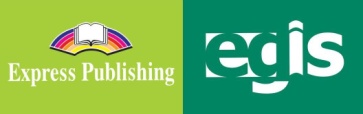 ROZKŁAD MATERIAŁU – 4 Minds B1     (122 godziny)ROZDZIAŁstronaZNAJOMOŚĆ ŚRODKÓW JĘZYKOWYCHROZUMIENIE WYPOWIEDZI& PRZETWARZANIE WYPOWIEDZIROZUMIENIE WYPOWIEDZI& PRZETWARZANIE WYPOWIEDZITWORZENIE WYPOWIEDZI& REAGOWANIE NA WYPOWIEDZITWORZENIE WYPOWIEDZI& REAGOWANIE NA WYPOWIEDZIMATERIAŁY UZUPEŁNIAJĄCE **DATA*ZNAJOMOŚĆ ŚRODKÓW JĘZYKOWYCHROZUMIENIE WYPOWIEDZI& PRZETWARZANIE WYPOWIEDZIROZUMIENIE WYPOWIEDZI& PRZETWARZANIE WYPOWIEDZITWORZENIE WYPOWIEDZI& REAGOWANIE NA WYPOWIEDZITWORZENIE WYPOWIEDZI& REAGOWANIE NA WYPOWIEDZIMATERIAŁY UZUPEŁNIAJĄCE **LEKCJA  1…………Temat lekcji: 1. Lekcja organizacyjna: zapoznanie z materiałem nauczania lub test poziomujący (Placement Test). Temat lekcji: 1. Lekcja organizacyjna: zapoznanie z materiałem nauczania lub test poziomujący (Placement Test). Temat lekcji: 1. Lekcja organizacyjna: zapoznanie z materiałem nauczania lub test poziomujący (Placement Test). Temat lekcji: 1. Lekcja organizacyjna: zapoznanie z materiałem nauczania lub test poziomujący (Placement Test). Temat lekcji: 1. Lekcja organizacyjna: zapoznanie z materiałem nauczania lub test poziomujący (Placement Test). Temat lekcji: 1. Lekcja organizacyjna: zapoznanie z materiałem nauczania lub test poziomujący (Placement Test). UNIT 1 – BUSY BEESTEMATY: CZŁOWIEK, ŻYCIE PRYWATNE, KULTURA, ELEMENTY WIEDZY O KRAJACH ANGLOJĘZYCZNYCH I O POLSCE I.1, I.5, I.9, IX.1, IX.2UNIT 1 – BUSY BEESTEMATY: CZŁOWIEK, ŻYCIE PRYWATNE, KULTURA, ELEMENTY WIEDZY O KRAJACH ANGLOJĘZYCZNYCH I O POLSCE I.1, I.5, I.9, IX.1, IX.2UNIT 1 – BUSY BEESTEMATY: CZŁOWIEK, ŻYCIE PRYWATNE, KULTURA, ELEMENTY WIEDZY O KRAJACH ANGLOJĘZYCZNYCH I O POLSCE I.1, I.5, I.9, IX.1, IX.2UNIT 1 – BUSY BEESTEMATY: CZŁOWIEK, ŻYCIE PRYWATNE, KULTURA, ELEMENTY WIEDZY O KRAJACH ANGLOJĘZYCZNYCH I O POLSCE I.1, I.5, I.9, IX.1, IX.2UNIT 1 – BUSY BEESTEMATY: CZŁOWIEK, ŻYCIE PRYWATNE, KULTURA, ELEMENTY WIEDZY O KRAJACH ANGLOJĘZYCZNYCH I O POLSCE I.1, I.5, I.9, IX.1, IX.2UNIT 1 – BUSY BEESTEMATY: CZŁOWIEK, ŻYCIE PRYWATNE, KULTURA, ELEMENTY WIEDZY O KRAJACH ANGLOJĘZYCZNYCH I O POLSCE I.1, I.5, I.9, IX.1, IX.2UNIT 1 – BUSY BEESTEMATY: CZŁOWIEK, ŻYCIE PRYWATNE, KULTURA, ELEMENTY WIEDZY O KRAJACH ANGLOJĘZYCZNYCH I O POLSCE I.1, I.5, I.9, IX.1, IX.2LEKCJE  2−31astr. 5–7Leksyka i tematyka: opis znaczenia codziennych rutynowych czynności i nawykówVideo (Flipped or Traditional Classroom): Creatures of habits; sporządzanie notatek i pytań dot. prezentacji; wyszukiwanie podstawowych informacjiThings you wouldn’t believe about… selfies; tworzenie notatek i kwizu dot. prezentacji; wyszukiwanie podstawowych informacjiSłuchanie i czytanie: A picture paints a thousand words?; wyszukiwanie informacji podstawowych dot. interpretacji selfie, zadanie na wybór wielokrotny (+ strategia wykonania zadania) Video (Flipped or Traditional Classroom): Creatures of habits; sporządzanie notatek i pytań dot. prezentacji; wyszukiwanie podstawowych informacjiThings you wouldn’t believe about… selfies; tworzenie notatek i kwizu dot. prezentacji; wyszukiwanie podstawowych informacjiSłuchanie i czytanie: A picture paints a thousand words?; wyszukiwanie informacji podstawowych dot. interpretacji selfie, zadanie na wybór wielokrotny (+ strategia wykonania zadania) Mówienie: Think: (praca w parach) krótka wypowiedź nt. znaczenia codziennych rutynowych czynności i nawyków (praca w parach) krótka wypowiedź nt. osób prezentowanych na selfieMówienie: Think: (praca w parach) krótka wypowiedź nt. znaczenia codziennych rutynowych czynności i nawyków (praca w parach) krótka wypowiedź nt. osób prezentowanych na selfieWL: str. 174WGB: 1a, str. 4DigiBookLEKCJE  2−31astr. 5–7Leksyka i tematyka: opis znaczenia codziennych rutynowych czynności i nawykówVideo (Flipped or Traditional Classroom): Creatures of habits; sporządzanie notatek i pytań dot. prezentacji; wyszukiwanie podstawowych informacjiThings you wouldn’t believe about… selfies; tworzenie notatek i kwizu dot. prezentacji; wyszukiwanie podstawowych informacjiSłuchanie i czytanie: A picture paints a thousand words?; wyszukiwanie informacji podstawowych dot. interpretacji selfie, zadanie na wybór wielokrotny (+ strategia wykonania zadania) Video (Flipped or Traditional Classroom): Creatures of habits; sporządzanie notatek i pytań dot. prezentacji; wyszukiwanie podstawowych informacjiThings you wouldn’t believe about… selfies; tworzenie notatek i kwizu dot. prezentacji; wyszukiwanie podstawowych informacjiSłuchanie i czytanie: A picture paints a thousand words?; wyszukiwanie informacji podstawowych dot. interpretacji selfie, zadanie na wybór wielokrotny (+ strategia wykonania zadania) Mówienie: Think: (praca w parach) krótka wypowiedź nt. znaczenia codziennych rutynowych czynności i nawyków (praca w parach) krótka wypowiedź nt. osób prezentowanych na selfieMówienie: Think: (praca w parach) krótka wypowiedź nt. znaczenia codziennych rutynowych czynności i nawyków (praca w parach) krótka wypowiedź nt. osób prezentowanych na selfieLEKCJE  2−31astr. 5–7Leksyka i tematyka: słownictwo zw. z robieniem selfie i ich interpretacjąopis osobowości, przymiotniki określające cechy charakteru, w tym słowa i zwroty wyróżnione, np. enjoyable, pout, outgoing, stick your tongue out, duck face (praca ze słownikiem)użycie przyimków w wybranych zwrotach i wybranych czasowników złożonych, np. depend on, full of, give away, hold on Czytanie: A picture paints a thousand words?; ćwiczenia leksykalne zw. z tekstemAre you a selfie star?; odpowiedzi na pytania w kwizieCzytanie: A picture paints a thousand words?; ćwiczenia leksykalne zw. z tekstemAre you a selfie star?; odpowiedzi na pytania w kwizieMówienie: Think: (w powiązaniu z tekstem) wypowiedź dot. interpretacji selfie i oceny charakteru osób na nich przedstawionych Values: wypowiedź nt. cytatu: Beauty is in the eyes of the beholder. (praca w parach) opis własnych selfie, w powiązaniu z interpretacją przedstawioną w tekścieMówienie: Think: (w powiązaniu z tekstem) wypowiedź dot. interpretacji selfie i oceny charakteru osób na nich przedstawionych Values: wypowiedź nt. cytatu: Beauty is in the eyes of the beholder. (praca w parach) opis własnych selfie, w powiązaniu z interpretacją przedstawioną w tekścieLEKCJE  2−3……………………III.1.P: I.1, I.5, II.1, II.2, II.5, III.1, III.2, III.4, IV.1, IV.2, IV.6, IV.11, VI.3, VIII.1, X, XI, XIIIIII.1.P: I.1, I.5, II.1, II.2, II.5, III.1, III.2, III.4, IV.1, IV.2, IV.6, IV.11, VI.3, VIII.1, X, XI, XIIIIII.1.P: I.1, I.5, II.1, II.2, II.5, III.1, III.2, III.4, IV.1, IV.2, IV.6, IV.11, VI.3, VIII.1, X, XI, XIIIIII.1.P: I.1, I.5, II.1, II.2, II.5, III.1, III.2, III.4, IV.1, IV.2, IV.6, IV.11, VI.3, VIII.1, X, XI, XIIIIII.1.P: I.1, I.5, II.1, II.2, II.5, III.1, III.2, III.4, IV.1, IV.2, IV.6, IV.11, VI.3, VIII.1, X, XI, XIIIIII.1.P: I.1, I.5, II.1, II.2, II.5, III.1, III.2, III.4, IV.1, IV.2, IV.6, IV.11, VI.3, VIII.1, X, XI, XIIILEKCJE  2−3……………………Temat lekcji: The role of routines and habits – opis i wypowiedź ustna. A picture paints a thousand words? – praca z tekstem.Temat lekcji: The role of routines and habits – opis i wypowiedź ustna. A picture paints a thousand words? – praca z tekstem.Temat lekcji: The role of routines and habits – opis i wypowiedź ustna. A picture paints a thousand words? – praca z tekstem.Temat lekcji: The role of routines and habits – opis i wypowiedź ustna. A picture paints a thousand words? – praca z tekstem.Temat lekcji: The role of routines and habits – opis i wypowiedź ustna. A picture paints a thousand words? – praca z tekstem.Temat lekcji: The role of routines and habits – opis i wypowiedź ustna. A picture paints a thousand words? – praca z tekstem.LEKCJE  2−3……………………III.1.P: I.1, I.5, III.1, IV.1, IV.2, IV.6, IV.11, VIII.2, X, XI, XIII, XIVIII.1.P: I.1, I.5, III.1, IV.1, IV.2, IV.6, IV.11, VIII.2, X, XI, XIII, XIVIII.1.P: I.1, I.5, III.1, IV.1, IV.2, IV.6, IV.11, VIII.2, X, XI, XIII, XIVIII.1.P: I.1, I.5, III.1, IV.1, IV.2, IV.6, IV.11, VIII.2, X, XI, XIII, XIVIII.1.P: I.1, I.5, III.1, IV.1, IV.2, IV.6, IV.11, VIII.2, X, XI, XIII, XIVIII.1.P: I.1, I.5, III.1, IV.1, IV.2, IV.6, IV.11, VIII.2, X, XI, XIII, XIVLEKCJE  2−3……………………Temat lekcji: The interpretation of selfies − ćwiczenia leksykalne i wypowiedzi ustne.Temat lekcji: The interpretation of selfies − ćwiczenia leksykalne i wypowiedzi ustne.Temat lekcji: The interpretation of selfies − ćwiczenia leksykalne i wypowiedzi ustne.Temat lekcji: The interpretation of selfies − ćwiczenia leksykalne i wypowiedzi ustne.Temat lekcji: The interpretation of selfies − ćwiczenia leksykalne i wypowiedzi ustne.Temat lekcji: The interpretation of selfies − ćwiczenia leksykalne i wypowiedzi ustne.LEKCJA  41bVocabularystr. 8Tematyka i leksyka:opis hobby i form spędzania czasu wolnego, w tym kolokacje z czasownikami do, make, go, play, have, take, np. take a rest, play chess, have a chat, make models (praca ze słownikiem)opis cech charakteru, w tym użycie przymiotników, np. sensible, patient, easygoing (praca ze słownikiem)Czytanie: Hobbies; uzupełnianie luk w tekście podanymi wyrazami, dobór hobby do wypowiedzi osóbTodd’s blog; wybór właściwych słów uzupełniających luki w tekście oraz MED: (praca w parach) relacjonowanie przeczytanych wpisów na bloguCzytanie: Hobbies; uzupełnianie luk w tekście podanymi wyrazami, dobór hobby do wypowiedzi osóbTodd’s blog; wybór właściwych słów uzupełniających luki w tekście oraz MED: (praca w parach) relacjonowanie przeczytanych wpisów na bloguMówienie: (praca w parach) tworzenie zdań z użyciem podanych przymiotników i nazw form spędzania czasu Mówienie: (praca w parach) tworzenie zdań z użyciem podanych przymiotników i nazw form spędzania czasu WL: str.174–175WB+GrB: 1b, str. 5DigiBookLEKCJA  41bVocabularystr. 8Tematyka i leksyka:opis hobby i form spędzania czasu wolnego, w tym kolokacje z czasownikami do, make, go, play, have, take, np. take a rest, play chess, have a chat, make models (praca ze słownikiem)opis cech charakteru, w tym użycie przymiotników, np. sensible, patient, easygoing (praca ze słownikiem)Czytanie: Hobbies; uzupełnianie luk w tekście podanymi wyrazami, dobór hobby do wypowiedzi osóbTodd’s blog; wybór właściwych słów uzupełniających luki w tekście oraz MED: (praca w parach) relacjonowanie przeczytanych wpisów na bloguCzytanie: Hobbies; uzupełnianie luk w tekście podanymi wyrazami, dobór hobby do wypowiedzi osóbTodd’s blog; wybór właściwych słów uzupełniających luki w tekście oraz MED: (praca w parach) relacjonowanie przeczytanych wpisów na bloguMówienie: (praca w parach) tworzenie zdań z użyciem podanych przymiotników i nazw form spędzania czasu Mówienie: (praca w parach) tworzenie zdań z użyciem podanych przymiotników i nazw form spędzania czasu LEKCJA  4…………III.1.P: I.1, I.5, III.1, III.4, IV.1, IV.2, IV.5, VI.3, VIII.2, X, XI, XIIIIII.1.P: I.1, I.5, III.1, III.4, IV.1, IV.2, IV.5, VI.3, VIII.2, X, XI, XIIIIII.1.P: I.1, I.5, III.1, III.4, IV.1, IV.2, IV.5, VI.3, VIII.2, X, XI, XIIIIII.1.P: I.1, I.5, III.1, III.4, IV.1, IV.2, IV.5, VI.3, VIII.2, X, XI, XIIIIII.1.P: I.1, I.5, III.1, III.4, IV.1, IV.2, IV.5, VI.3, VIII.2, X, XI, XIIIIII.1.P: I.1, I.5, III.1, III.4, IV.1, IV.2, IV.5, VI.3, VIII.2, X, XI, XIIILEKCJA  4…………Temat lekcji: Hobbies, free-time activities and character traits – słownictwo, ćwiczenia w czytaniu i mówieniu.Temat lekcji: Hobbies, free-time activities and character traits – słownictwo, ćwiczenia w czytaniu i mówieniu.Temat lekcji: Hobbies, free-time activities and character traits – słownictwo, ćwiczenia w czytaniu i mówieniu.Temat lekcji: Hobbies, free-time activities and character traits – słownictwo, ćwiczenia w czytaniu i mówieniu.Temat lekcji: Hobbies, free-time activities and character traits – słownictwo, ćwiczenia w czytaniu i mówieniu.Temat lekcji: Hobbies, free-time activities and character traits – słownictwo, ćwiczenia w czytaniu i mówieniu.LEKCJA  51cGrammar in Usestr. 9Gramatyka: użycie czasów Present Simple i Present Continuous oraz przysłówków częstotliwości, czasowniki wyrażające stany (stative verbs), w tym różnice znaczeniowe między formami prostymi i ciągłymi niektórych czasowników, np. think, have, seeCzytanie: rozmowa dot. spotkania w klubie fanów Spidermana; identyfikacja czasów Present Simple i Present Continuous, przysłówków częstotliwości, tzw. stative verbs i ich użyciaEntertainment Plus; uzupełnianie luk w tekście właściwymi formami czasowników podanych w nawiasach; zadawanie pytań dot. treści tekstu i udzielanie odpowiedzi Czytanie: rozmowa dot. spotkania w klubie fanów Spidermana; identyfikacja czasów Present Simple i Present Continuous, przysłówków częstotliwości, tzw. stative verbs i ich użyciaEntertainment Plus; uzupełnianie luk w tekście właściwymi formami czasowników podanych w nawiasach; zadawanie pytań dot. treści tekstu i udzielanie odpowiedzi Mówienie: (praca w parach) krótkie wypowiedzi sterowane dot. spędzania czasu wolnego z użyciem przysłówków częstotliwości (praca w parach) krótkie dialogi dot. ulubionych form spędzania weekendów i planów na najbliższy weekend Mówienie: (praca w parach) krótkie wypowiedzi sterowane dot. spędzania czasu wolnego z użyciem przysłówków częstotliwości (praca w parach) krótkie dialogi dot. ulubionych form spędzania weekendów i planów na najbliższy weekend Grammar Video (Flipped or Traditional Classroom) GrRef (GR1–2): str. 156 −157WB+GrB: 1c, str. 6 + str. 94–97 DigiBookLEKCJA  51cGrammar in Usestr. 9Gramatyka: użycie czasów Present Simple i Present Continuous oraz przysłówków częstotliwości, czasowniki wyrażające stany (stative verbs), w tym różnice znaczeniowe między formami prostymi i ciągłymi niektórych czasowników, np. think, have, seeCzytanie: rozmowa dot. spotkania w klubie fanów Spidermana; identyfikacja czasów Present Simple i Present Continuous, przysłówków częstotliwości, tzw. stative verbs i ich użyciaEntertainment Plus; uzupełnianie luk w tekście właściwymi formami czasowników podanych w nawiasach; zadawanie pytań dot. treści tekstu i udzielanie odpowiedzi Czytanie: rozmowa dot. spotkania w klubie fanów Spidermana; identyfikacja czasów Present Simple i Present Continuous, przysłówków częstotliwości, tzw. stative verbs i ich użyciaEntertainment Plus; uzupełnianie luk w tekście właściwymi formami czasowników podanych w nawiasach; zadawanie pytań dot. treści tekstu i udzielanie odpowiedzi Mówienie: (praca w parach) krótkie wypowiedzi sterowane dot. spędzania czasu wolnego z użyciem przysłówków częstotliwości (praca w parach) krótkie dialogi dot. ulubionych form spędzania weekendów i planów na najbliższy weekend Mówienie: (praca w parach) krótkie wypowiedzi sterowane dot. spędzania czasu wolnego z użyciem przysłówków częstotliwości (praca w parach) krótkie dialogi dot. ulubionych form spędzania weekendów i planów na najbliższy weekend LEKCJA  5…………III.1.P: I.1, I.5, I.9, III.1, III.4, IV.2, IV.4, IV.5, VI.3, VIII.2, X, XI, XIVIII.1.P: I.1, I.5, I.9, III.1, III.4, IV.2, IV.4, IV.5, VI.3, VIII.2, X, XI, XIVIII.1.P: I.1, I.5, I.9, III.1, III.4, IV.2, IV.4, IV.5, VI.3, VIII.2, X, XI, XIVIII.1.P: I.1, I.5, I.9, III.1, III.4, IV.2, IV.4, IV.5, VI.3, VIII.2, X, XI, XIVIII.1.P: I.1, I.5, I.9, III.1, III.4, IV.2, IV.4, IV.5, VI.3, VIII.2, X, XI, XIVIII.1.P: I.1, I.5, I.9, III.1, III.4, IV.2, IV.4, IV.5, VI.3, VIII.2, X, XI, XIVLEKCJA  5…………Temat lekcji: Użycie czasów Present Simple i Present Continuous, w tym stative verbs – ćwiczenia gramatyczne.Temat lekcji: Użycie czasów Present Simple i Present Continuous, w tym stative verbs – ćwiczenia gramatyczne.Temat lekcji: Użycie czasów Present Simple i Present Continuous, w tym stative verbs – ćwiczenia gramatyczne.Temat lekcji: Użycie czasów Present Simple i Present Continuous, w tym stative verbs – ćwiczenia gramatyczne.Temat lekcji: Użycie czasów Present Simple i Present Continuous, w tym stative verbs – ćwiczenia gramatyczne.Temat lekcji: Użycie czasów Present Simple i Present Continuous, w tym stative verbs – ćwiczenia gramatyczne.LEKCJA  61dGrammar in Usestr. 10Gramatyka:użycie bezokoliczników (z to i bez to) i form z -ing po czasownikach i zwrotachróżnice znaczeniowe w użyciu bezokolicznika i form z -ing po niektórych czasownikach, np. remember, mean, tryćwiczenie powtórzeniowe: transformacje zdaniowe, w tym z użyciem ww. strukturCzytanie i mówienie: Flash Mobbing; znajdowanie i analiza przykładów użycia bezokoliczników i form z -ing; MED: (praca w parach) krótka wypowiedź definiująca czym jest flash mobbing Czytanie i mówienie: Flash Mobbing; znajdowanie i analiza przykładów użycia bezokoliczników i form z -ing; MED: (praca w parach) krótka wypowiedź definiująca czym jest flash mobbing Mówienie: (praca w parach) krótkie wypowiedzi sterowane nt. czasu wolnego z użyciem podanych czasowników, zwrotów i aktywności Mówienie: (praca w parach) krótkie wypowiedzi sterowane nt. czasu wolnego z użyciem podanych czasowników, zwrotów i aktywności Grammar Video (Flipped or Traditional Classroom) GrRef (GR2–3): str. 157–158WB+GrB: 1d, str. 7 + str. 98–101 DigiBookLEKCJA  61dGrammar in Usestr. 10Gramatyka:użycie bezokoliczników (z to i bez to) i form z -ing po czasownikach i zwrotachróżnice znaczeniowe w użyciu bezokolicznika i form z -ing po niektórych czasownikach, np. remember, mean, tryćwiczenie powtórzeniowe: transformacje zdaniowe, w tym z użyciem ww. strukturCzytanie i mówienie: Flash Mobbing; znajdowanie i analiza przykładów użycia bezokoliczników i form z -ing; MED: (praca w parach) krótka wypowiedź definiująca czym jest flash mobbing Czytanie i mówienie: Flash Mobbing; znajdowanie i analiza przykładów użycia bezokoliczników i form z -ing; MED: (praca w parach) krótka wypowiedź definiująca czym jest flash mobbing Mówienie: (praca w parach) krótkie wypowiedzi sterowane nt. czasu wolnego z użyciem podanych czasowników, zwrotów i aktywności Mówienie: (praca w parach) krótkie wypowiedzi sterowane nt. czasu wolnego z użyciem podanych czasowników, zwrotów i aktywności LEKCJA  6…………III.1.P: I.5, I.9, III.1, IV.1, IV.2, IV.5, VIII.2, X, XI, XIVIII.1.P: I.5, I.9, III.1, IV.1, IV.2, IV.5, VIII.2, X, XI, XIVIII.1.P: I.5, I.9, III.1, IV.1, IV.2, IV.5, VIII.2, X, XI, XIVIII.1.P: I.5, I.9, III.1, IV.1, IV.2, IV.5, VIII.2, X, XI, XIVIII.1.P: I.5, I.9, III.1, IV.1, IV.2, IV.5, VIII.2, X, XI, XIVIII.1.P: I.5, I.9, III.1, IV.1, IV.2, IV.5, VIII.2, X, XI, XIVLEKCJA  6…………Temat lekcji: 1. Użycie bezokoliczników i form z -ing – ćwiczenia gramatyczne, w tym transformacje.Temat lekcji: 1. Użycie bezokoliczników i form z -ing – ćwiczenia gramatyczne, w tym transformacje.Temat lekcji: 1. Użycie bezokoliczników i form z -ing – ćwiczenia gramatyczne, w tym transformacje.Temat lekcji: 1. Użycie bezokoliczników i form z -ing – ćwiczenia gramatyczne, w tym transformacje.Temat lekcji: 1. Użycie bezokoliczników i form z -ing – ćwiczenia gramatyczne, w tym transformacje.Temat lekcji: 1. Użycie bezokoliczników i form z -ing – ćwiczenia gramatyczne, w tym transformacje.LEKCJA  71eVocabularystr. 11Tematyka, leksyka i gramatyka:opis hobby i form spędzania czasu wolnego, w tym czasowniki złożone, np. sign up, hang out, calm down; użycie przyimków w wybranych zwrotach, np. crazy about, for fun, be fond of; zwroty ze słowem time, np. spend time, lose track of timesłowotwórstwo: tworzenie przymiotników od rzeczowników przez dodanie przyrostków -able, -ative, -ive, -entCzytanie: rozmowa dot. nowego hobby; uzupełnianie luk w tekście odpowiednimi formami podanych czasowników złożonych (praca w parach)Summing up; uzupełnianie luk w tekście o pieszych wycieczkach – wybór właściwych wyrazów i form gramatycznych (ćwiczenie powtórzeniowe dot. słownictwa i gramatyki z rozdziałów 1a–1e)Czytanie: rozmowa dot. nowego hobby; uzupełnianie luk w tekście odpowiednimi formami podanych czasowników złożonych (praca w parach)Summing up; uzupełnianie luk w tekście o pieszych wycieczkach – wybór właściwych wyrazów i form gramatycznych (ćwiczenie powtórzeniowe dot. słownictwa i gramatyki z rozdziałów 1a–1e)––WL: str. 175WB+GrB: 1e, str. 8 DigiBookLEKCJA  71eVocabularystr. 11Tematyka, leksyka i gramatyka:opis hobby i form spędzania czasu wolnego, w tym czasowniki złożone, np. sign up, hang out, calm down; użycie przyimków w wybranych zwrotach, np. crazy about, for fun, be fond of; zwroty ze słowem time, np. spend time, lose track of timesłowotwórstwo: tworzenie przymiotników od rzeczowników przez dodanie przyrostków -able, -ative, -ive, -entCzytanie: rozmowa dot. nowego hobby; uzupełnianie luk w tekście odpowiednimi formami podanych czasowników złożonych (praca w parach)Summing up; uzupełnianie luk w tekście o pieszych wycieczkach – wybór właściwych wyrazów i form gramatycznych (ćwiczenie powtórzeniowe dot. słownictwa i gramatyki z rozdziałów 1a–1e)Czytanie: rozmowa dot. nowego hobby; uzupełnianie luk w tekście odpowiednimi formami podanych czasowników złożonych (praca w parach)Summing up; uzupełnianie luk w tekście o pieszych wycieczkach – wybór właściwych wyrazów i form gramatycznych (ćwiczenie powtórzeniowe dot. słownictwa i gramatyki z rozdziałów 1a–1e)––LEKCJA  7…………III.1.P: I.1, I.5, III.1, X, XI, XIVIII.1.P: I.1, I.5, III.1, X, XI, XIVIII.1.P: I.1, I.5, III.1, X, XI, XIVIII.1.P: I.1, I.5, III.1, X, XI, XIVIII.1.P: I.1, I.5, III.1, X, XI, XIVIII.1.P: I.1, I.5, III.1, X, XI, XIVLEKCJA  7…………Temat lekcji: Hobbies and free-time activities – ćwiczenia leksykalne.Temat lekcji: Hobbies and free-time activities – ćwiczenia leksykalne.Temat lekcji: Hobbies and free-time activities – ćwiczenia leksykalne.Temat lekcji: Hobbies and free-time activities – ćwiczenia leksykalne.Temat lekcji: Hobbies and free-time activities – ćwiczenia leksykalne.Temat lekcji: Hobbies and free-time activities – ćwiczenia leksykalne.LEKCJA  81fListening Skillsstr. 12Leksyka i tematyka: opisywanie swojego hobby, w tym uprawiania chodzenia na linie i innych aktywności, które mogą mieć charakter charytatywnyIntonacja: intonacja rzeczowników złożonych wraz z przykładami, np. playground, leisure activityLeksyka i tematyka: opisywanie swojego hobby, w tym uprawiania chodzenia na linie i innych aktywności, które mogą mieć charakter charytatywnyIntonacja: intonacja rzeczowników złożonych wraz z przykładami, np. playground, leisure activitySłuchanie i czytanie: ćwiczenie przygotowawcze: fragment audio skryptu dialogu nt. uprawiania parkouru; rozpoznawanie związków między słowami kluczowymi w zadaniu i w tekście dialogu oraz opcji, które mogą być mylącewywiad z osobą uprawiającą chodzenie na linie jako hobby; zadanie na wybór wielokrotny (+ strategia wykonania zadania)Słuchanie i czytanie: ćwiczenie przygotowawcze: fragment audio skryptu dialogu nt. uprawiania parkouru; rozpoznawanie związków między słowami kluczowymi w zadaniu i w tekście dialogu oraz opcji, które mogą być mylącewywiad z osobą uprawiającą chodzenie na linie jako hobby; zadanie na wybór wielokrotny (+ strategia wykonania zadania)Mówienie: MED: (praca w parach) sporządzanie notatek z wysłuchanego wywiadu i opis działalności charytatywnej rozmówczyni Think + ICT: opis popularnej formy spędzania czasu wolnego, która może mieć charakter charytatywny WB+GrB: 1f, str. 9 DigiBookLEKCJA  81fListening Skillsstr. 12Leksyka i tematyka: opisywanie swojego hobby, w tym uprawiania chodzenia na linie i innych aktywności, które mogą mieć charakter charytatywnyIntonacja: intonacja rzeczowników złożonych wraz z przykładami, np. playground, leisure activityLeksyka i tematyka: opisywanie swojego hobby, w tym uprawiania chodzenia na linie i innych aktywności, które mogą mieć charakter charytatywnyIntonacja: intonacja rzeczowników złożonych wraz z przykładami, np. playground, leisure activitySłuchanie i czytanie: ćwiczenie przygotowawcze: fragment audio skryptu dialogu nt. uprawiania parkouru; rozpoznawanie związków między słowami kluczowymi w zadaniu i w tekście dialogu oraz opcji, które mogą być mylącewywiad z osobą uprawiającą chodzenie na linie jako hobby; zadanie na wybór wielokrotny (+ strategia wykonania zadania)Słuchanie i czytanie: ćwiczenie przygotowawcze: fragment audio skryptu dialogu nt. uprawiania parkouru; rozpoznawanie związków między słowami kluczowymi w zadaniu i w tekście dialogu oraz opcji, które mogą być mylącewywiad z osobą uprawiającą chodzenie na linie jako hobby; zadanie na wybór wielokrotny (+ strategia wykonania zadania)Mówienie: MED: (praca w parach) sporządzanie notatek z wysłuchanego wywiadu i opis działalności charytatywnej rozmówczyni Think + ICT: opis popularnej formy spędzania czasu wolnego, która może mieć charakter charytatywny LEKCJA  8…………III.1.P: I.1, I.5, II.1, II.2, II.5, III.1, III.4, III.5, IV.1, IV.2, IV.11, VIII.2, X, XI, XIIIIII.1.P: I.1, I.5, II.1, II.2, II.5, III.1, III.4, III.5, IV.1, IV.2, IV.11, VIII.2, X, XI, XIIIIII.1.P: I.1, I.5, II.1, II.2, II.5, III.1, III.4, III.5, IV.1, IV.2, IV.11, VIII.2, X, XI, XIIIIII.1.P: I.1, I.5, II.1, II.2, II.5, III.1, III.4, III.5, IV.1, IV.2, IV.11, VIII.2, X, XI, XIIIIII.1.P: I.1, I.5, II.1, II.2, II.5, III.1, III.4, III.5, IV.1, IV.2, IV.11, VIII.2, X, XI, XIIIIII.1.P: I.1, I.5, II.1, II.2, II.5, III.1, III.4, III.5, IV.1, IV.2, IV.11, VIII.2, X, XI, XIIILEKCJA  8…………Temat lekcji: Hobbies for charity – ćwiczenia w słuchaniu i mówieniu. Intonacja rzeczowników złożonych.Temat lekcji: Hobbies for charity – ćwiczenia w słuchaniu i mówieniu. Intonacja rzeczowników złożonych.Temat lekcji: Hobbies for charity – ćwiczenia w słuchaniu i mówieniu. Intonacja rzeczowników złożonych.Temat lekcji: Hobbies for charity – ćwiczenia w słuchaniu i mówieniu. Intonacja rzeczowników złożonych.Temat lekcji: Hobbies for charity – ćwiczenia w słuchaniu i mówieniu. Intonacja rzeczowników złożonych.Temat lekcji: Hobbies for charity – ćwiczenia w słuchaniu i mówieniu. Intonacja rzeczowników złożonych.LEKCJA  91gSpeaking Skillsstr. 13Leksyka i tematyka: przedstawianie się, pytania i odpowiedzi dot. danych osobowych, czynności dnia codziennego, form spędzania czasu wolnego i upodobań (plus strategia udzielania odpowiedzi na ww. tematy)wyróżnione słowa, zwroty i zdania, np. awesome, I’m keen on …, What do you do at the weekend?Słuchanie i czytanie: przykładowy dialog nt. danych osobowych i upodobań; dobór brakujących zdań do luk w tekście; tworzenie krótkich wypowiedzi z wyróżnionymi wyrazami/zwrotamiSłuchanie: przykładowe odpowiedzi na trzy podane pytania; ocena wypowiedzi dwóch osób wg podanych punktówSłuchanie i czytanie: przykładowy dialog nt. danych osobowych i upodobań; dobór brakujących zdań do luk w tekście; tworzenie krótkich wypowiedzi z wyróżnionymi wyrazami/zwrotamiSłuchanie: przykładowe odpowiedzi na trzy podane pytania; ocena wypowiedzi dwóch osób wg podanych punktówMówienie: (praca w parach) dialog sterowany dot. danych osobowych oraz upodobań i hobby (praca w parach) udzielanie odpowiedzi na podane pytania + strategia wykonania zadania oraz koleżeńska ocena wypowiedzi partnera Mówienie: (praca w parach) dialog sterowany dot. danych osobowych oraz upodobań i hobby (praca w parach) udzielanie odpowiedzi na podane pytania + strategia wykonania zadania oraz koleżeńska ocena wypowiedzi partnera WB+GrB: 1g, str. 10 DigiBookLEKCJA  91gSpeaking Skillsstr. 13Leksyka i tematyka: przedstawianie się, pytania i odpowiedzi dot. danych osobowych, czynności dnia codziennego, form spędzania czasu wolnego i upodobań (plus strategia udzielania odpowiedzi na ww. tematy)wyróżnione słowa, zwroty i zdania, np. awesome, I’m keen on …, What do you do at the weekend?Słuchanie i czytanie: przykładowy dialog nt. danych osobowych i upodobań; dobór brakujących zdań do luk w tekście; tworzenie krótkich wypowiedzi z wyróżnionymi wyrazami/zwrotamiSłuchanie: przykładowe odpowiedzi na trzy podane pytania; ocena wypowiedzi dwóch osób wg podanych punktówSłuchanie i czytanie: przykładowy dialog nt. danych osobowych i upodobań; dobór brakujących zdań do luk w tekście; tworzenie krótkich wypowiedzi z wyróżnionymi wyrazami/zwrotamiSłuchanie: przykładowe odpowiedzi na trzy podane pytania; ocena wypowiedzi dwóch osób wg podanych punktówMówienie: (praca w parach) dialog sterowany dot. danych osobowych oraz upodobań i hobby (praca w parach) udzielanie odpowiedzi na podane pytania + strategia wykonania zadania oraz koleżeńska ocena wypowiedzi partnera Mówienie: (praca w parach) dialog sterowany dot. danych osobowych oraz upodobań i hobby (praca w parach) udzielanie odpowiedzi na podane pytania + strategia wykonania zadania oraz koleżeńska ocena wypowiedzi partnera LEKCJA  9…………III.1.P: I.1, I.5, II.1, II.2, II.5, II.7, III.1, III.4, III.5, VI.1, VI.2, VI.3, VI.5, VI.8, VI.14, VI.15, VIII.1, XI, XII, XIII, XIVIII.1.P: I.1, I.5, II.1, II.2, II.5, II.7, III.1, III.4, III.5, VI.1, VI.2, VI.3, VI.5, VI.8, VI.14, VI.15, VIII.1, XI, XII, XIII, XIVIII.1.P: I.1, I.5, II.1, II.2, II.5, II.7, III.1, III.4, III.5, VI.1, VI.2, VI.3, VI.5, VI.8, VI.14, VI.15, VIII.1, XI, XII, XIII, XIVIII.1.P: I.1, I.5, II.1, II.2, II.5, II.7, III.1, III.4, III.5, VI.1, VI.2, VI.3, VI.5, VI.8, VI.14, VI.15, VIII.1, XI, XII, XIII, XIVIII.1.P: I.1, I.5, II.1, II.2, II.5, II.7, III.1, III.4, III.5, VI.1, VI.2, VI.3, VI.5, VI.8, VI.14, VI.15, VIII.1, XI, XII, XIII, XIVIII.1.P: I.1, I.5, II.1, II.2, II.5, II.7, III.1, III.4, III.5, VI.1, VI.2, VI.3, VI.5, VI.8, VI.14, VI.15, VIII.1, XI, XII, XIII, XIVLEKCJA  9…………Temat lekcji: Introducing yourself, responding to personal questions – dialogi.Temat lekcji: Introducing yourself, responding to personal questions – dialogi.Temat lekcji: Introducing yourself, responding to personal questions – dialogi.Temat lekcji: Introducing yourself, responding to personal questions – dialogi.Temat lekcji: Introducing yourself, responding to personal questions – dialogi.Temat lekcji: Introducing yourself, responding to personal questions – dialogi.LEKCJA  101hWriting Skillsstr. 14−15Tematyka, leksyka i gramatyka:wyrażanie propozycji dot. aktywności w czasie wolnym, w tym w odpowiedzi na podane informacje wskazówki dot. pisania nieformalnego emaila – odpowiedzi: zwroty rozpoczynające i kończące, cechy stylu nieformalnego, rozwijanie podpowiedzi znajdujących się w emailu, na który odpowiadamywyróżnione zwroty i zdania stosowane w ww. wypowiedzi pisemnej, np. It’s great to hear that …, Why don’t you …?, … would be better, Hope these ideas help.Czytanie: przykładowy email otrzymany od kolegi i email – odpowiedź; analiza tekstów i uzupełnianie luk w tekście odpowiedzi podanymi zwrotami, znajdowanie przykładów użycia stylu nieformalnego oraz podanych propozycji i ich uzasadnień; zastępowanie sposobu przedstawienia propozycji innymi podanymi zwrotamiCzytanie: przykładowy email otrzymany od kolegi i email – odpowiedź; analiza tekstów i uzupełnianie luk w tekście odpowiedzi podanymi zwrotami, znajdowanie przykładów użycia stylu nieformalnego oraz podanych propozycji i ich uzasadnień; zastępowanie sposobu przedstawienia propozycji innymi podanymi zwrotamiPisanie: ćwiczenia przygotowawcze: analiza emaila od koleżanki pod kątem informacji wymaganych w udzielaniu odpowiedzi, plan emaila – odpowiedzi oraz sporządzanie notatek dot. propozycji i ich uzasadnieńwypowiedź pisemna: email z propozycjami dot. zajęć weekendowych w odpowiedzi na wiadomość od koleżanki; autokorekta pracy w oparciu o podaną listę kontrolnąPisanie: ćwiczenia przygotowawcze: analiza emaila od koleżanki pod kątem informacji wymaganych w udzielaniu odpowiedzi, plan emaila – odpowiedzi oraz sporządzanie notatek dot. propozycji i ich uzasadnieńwypowiedź pisemna: email z propozycjami dot. zajęć weekendowych w odpowiedzi na wiadomość od koleżanki; autokorekta pracy w oparciu o podaną listę kontrolnąWriting Video (Flipped or Traditional Classroom)WB+GrB: 1h, str. 11 DigiBookLEKCJA  101hWriting Skillsstr. 14−15Tematyka, leksyka i gramatyka:wyrażanie propozycji dot. aktywności w czasie wolnym, w tym w odpowiedzi na podane informacje wskazówki dot. pisania nieformalnego emaila – odpowiedzi: zwroty rozpoczynające i kończące, cechy stylu nieformalnego, rozwijanie podpowiedzi znajdujących się w emailu, na który odpowiadamywyróżnione zwroty i zdania stosowane w ww. wypowiedzi pisemnej, np. It’s great to hear that …, Why don’t you …?, … would be better, Hope these ideas help.Czytanie: przykładowy email otrzymany od kolegi i email – odpowiedź; analiza tekstów i uzupełnianie luk w tekście odpowiedzi podanymi zwrotami, znajdowanie przykładów użycia stylu nieformalnego oraz podanych propozycji i ich uzasadnień; zastępowanie sposobu przedstawienia propozycji innymi podanymi zwrotamiCzytanie: przykładowy email otrzymany od kolegi i email – odpowiedź; analiza tekstów i uzupełnianie luk w tekście odpowiedzi podanymi zwrotami, znajdowanie przykładów użycia stylu nieformalnego oraz podanych propozycji i ich uzasadnień; zastępowanie sposobu przedstawienia propozycji innymi podanymi zwrotamiPisanie: ćwiczenia przygotowawcze: analiza emaila od koleżanki pod kątem informacji wymaganych w udzielaniu odpowiedzi, plan emaila – odpowiedzi oraz sporządzanie notatek dot. propozycji i ich uzasadnieńwypowiedź pisemna: email z propozycjami dot. zajęć weekendowych w odpowiedzi na wiadomość od koleżanki; autokorekta pracy w oparciu o podaną listę kontrolnąPisanie: ćwiczenia przygotowawcze: analiza emaila od koleżanki pod kątem informacji wymaganych w udzielaniu odpowiedzi, plan emaila – odpowiedzi oraz sporządzanie notatek dot. propozycji i ich uzasadnieńwypowiedź pisemna: email z propozycjami dot. zajęć weekendowych w odpowiedzi na wiadomość od koleżanki; autokorekta pracy w oparciu o podaną listę kontrolnąLEKCJA  10…………III.1.P: I.1, I.5, III.1, III.2, III.3, III.4, III.9, V.11, VII.3, VII.4, VII.8, VII.12, VII.14, VII.15, VIII.1, X, XIII, XIVIII.1.P: I.1, I.5, III.1, III.2, III.3, III.4, III.9, V.11, VII.3, VII.4, VII.8, VII.12, VII.14, VII.15, VIII.1, X, XIII, XIVIII.1.P: I.1, I.5, III.1, III.2, III.3, III.4, III.9, V.11, VII.3, VII.4, VII.8, VII.12, VII.14, VII.15, VIII.1, X, XIII, XIVIII.1.P: I.1, I.5, III.1, III.2, III.3, III.4, III.9, V.11, VII.3, VII.4, VII.8, VII.12, VII.14, VII.15, VIII.1, X, XIII, XIVIII.1.P: I.1, I.5, III.1, III.2, III.3, III.4, III.9, V.11, VII.3, VII.4, VII.8, VII.12, VII.14, VII.15, VIII.1, X, XIII, XIVIII.1.P: I.1, I.5, III.1, III.2, III.3, III.4, III.9, V.11, VII.3, VII.4, VII.8, VII.12, VII.14, VII.15, VIII.1, X, XIII, XIVLEKCJA  10…………Temat lekcji: Informal e-mails making suggestions – ćwiczenia w pisaniu. Temat lekcji: Informal e-mails making suggestions – ćwiczenia w pisaniu. Temat lekcji: Informal e-mails making suggestions – ćwiczenia w pisaniu. Temat lekcji: Informal e-mails making suggestions – ćwiczenia w pisaniu. Temat lekcji: Informal e-mails making suggestions – ćwiczenia w pisaniu. Temat lekcji: Informal e-mails making suggestions – ćwiczenia w pisaniu. LEKCJA  111iLife Skillsstr. 16+Review 1str. 126Leksyka i gramatyka: opis własnej rodziny i sposobów umacniania więzi rodzinnychwyróżnione słowa i zwroty, np. relative, take care of, respect+powtórzenie słownictwa i gramatyki z Unitu 1 w formie ćwiczeń: dobór przymiotników do ich definicji, wybór i dobór właściwych wyrazów, przyimków i form gramatycznych w kontekście, wstawianie czasowników w nawiasach we właściwej formieVideo (Flipped or Traditional Classroom): Families of the world; dobór rozmówców do typu ich rodzinyCzytanie (zintegrowane ze słuchaniem):Blood is thicker than water; wyszukiwanie informacji o sposobach umacniania więzi rodzinnych oraz układanie akapitów we właściwej kolejnościCzytanie i mówienie: Culture: Leaving home; krótki tekst nt. opuszczania domu rodzinnego przez młodych ludzi w UK i krótka wypowiedź dot. tego samego problemu w Polsce Video (Flipped or Traditional Classroom): Families of the world; dobór rozmówców do typu ich rodzinyCzytanie (zintegrowane ze słuchaniem):Blood is thicker than water; wyszukiwanie informacji o sposobach umacniania więzi rodzinnych oraz układanie akapitów we właściwej kolejnościCzytanie i mówienie: Culture: Leaving home; krótki tekst nt. opuszczania domu rodzinnego przez młodych ludzi w UK i krótka wypowiedź dot. tego samego problemu w Polsce Mówienie: Think: krótka wypowiedź dot. umacniania więzi w swojej rodzinie i ich znaczenia (w oparciu o tekst) MED: (praca w grupie) przeprowadzenie wywiadu z kolegami/koleżankami nt. sposobów umacniania więzi rodzinnych i krótka prezentacja najpopularniejszych z nich +krótkie reakcje językowe (powtórzenie: dobór właściwych reakcji)Mówienie: Think: krótka wypowiedź dot. umacniania więzi w swojej rodzinie i ich znaczenia (w oparciu o tekst) MED: (praca w grupie) przeprowadzenie wywiadu z kolegami/koleżankami nt. sposobów umacniania więzi rodzinnych i krótka prezentacja najpopularniejszych z nich +krótkie reakcje językowe (powtórzenie: dobór właściwych reakcji)WL: str. 175WB+GrB: Units 1–5 STEAM 7–9, Challenge 3: Arts: from the past to the futureDigiBookLEKCJA  111iLife Skillsstr. 16+Review 1str. 126Leksyka i gramatyka: opis własnej rodziny i sposobów umacniania więzi rodzinnychwyróżnione słowa i zwroty, np. relative, take care of, respect+powtórzenie słownictwa i gramatyki z Unitu 1 w formie ćwiczeń: dobór przymiotników do ich definicji, wybór i dobór właściwych wyrazów, przyimków i form gramatycznych w kontekście, wstawianie czasowników w nawiasach we właściwej formieVideo (Flipped or Traditional Classroom): Families of the world; dobór rozmówców do typu ich rodzinyCzytanie (zintegrowane ze słuchaniem):Blood is thicker than water; wyszukiwanie informacji o sposobach umacniania więzi rodzinnych oraz układanie akapitów we właściwej kolejnościCzytanie i mówienie: Culture: Leaving home; krótki tekst nt. opuszczania domu rodzinnego przez młodych ludzi w UK i krótka wypowiedź dot. tego samego problemu w Polsce Video (Flipped or Traditional Classroom): Families of the world; dobór rozmówców do typu ich rodzinyCzytanie (zintegrowane ze słuchaniem):Blood is thicker than water; wyszukiwanie informacji o sposobach umacniania więzi rodzinnych oraz układanie akapitów we właściwej kolejnościCzytanie i mówienie: Culture: Leaving home; krótki tekst nt. opuszczania domu rodzinnego przez młodych ludzi w UK i krótka wypowiedź dot. tego samego problemu w Polsce Mówienie: Think: krótka wypowiedź dot. umacniania więzi w swojej rodzinie i ich znaczenia (w oparciu o tekst) MED: (praca w grupie) przeprowadzenie wywiadu z kolegami/koleżankami nt. sposobów umacniania więzi rodzinnych i krótka prezentacja najpopularniejszych z nich +krótkie reakcje językowe (powtórzenie: dobór właściwych reakcji)Mówienie: Think: krótka wypowiedź dot. umacniania więzi w swojej rodzinie i ich znaczenia (w oparciu o tekst) MED: (praca w grupie) przeprowadzenie wywiadu z kolegami/koleżankami nt. sposobów umacniania więzi rodzinnych i krótka prezentacja najpopularniejszych z nich +krótkie reakcje językowe (powtórzenie: dobór właściwych reakcji)Unit 1: samoocena kompetencji językowych LEKCJA  11…………III.1.P: I.1, I.5, II.1, II.2, II.5, III.1, III.6, IV.1, IV.3, IV.11, VI.3, VI.4, VI.15, VIII.2, VIII.4, IX.1, IX.2, X, XIII, XIV  +  I.1, I.5, VI.1, VI.3, VI.5, XIII.1.P: I.1, I.5, II.1, II.2, II.5, III.1, III.6, IV.1, IV.3, IV.11, VI.3, VI.4, VI.15, VIII.2, VIII.4, IX.1, IX.2, X, XIII, XIV  +  I.1, I.5, VI.1, VI.3, VI.5, XIII.1.P: I.1, I.5, II.1, II.2, II.5, III.1, III.6, IV.1, IV.3, IV.11, VI.3, VI.4, VI.15, VIII.2, VIII.4, IX.1, IX.2, X, XIII, XIV  +  I.1, I.5, VI.1, VI.3, VI.5, XIII.1.P: I.1, I.5, II.1, II.2, II.5, III.1, III.6, IV.1, IV.3, IV.11, VI.3, VI.4, VI.15, VIII.2, VIII.4, IX.1, IX.2, X, XIII, XIV  +  I.1, I.5, VI.1, VI.3, VI.5, XIII.1.P: I.1, I.5, II.1, II.2, II.5, III.1, III.6, IV.1, IV.3, IV.11, VI.3, VI.4, VI.15, VIII.2, VIII.4, IX.1, IX.2, X, XIII, XIV  +  I.1, I.5, VI.1, VI.3, VI.5, XIII.1.P: I.1, I.5, II.1, II.2, II.5, III.1, III.6, IV.1, IV.3, IV.11, VI.3, VI.4, VI.15, VIII.2, VIII.4, IX.1, IX.2, X, XIII, XIV  +  I.1, I.5, VI.1, VI.3, VI.5, XLEKCJA  11…………Temat lekcji: Family relationships – praca z tekstem, wypowiedzi ustne. Review 1 – powtórzenie materiału z Unitu 1 (słownictwo, gramatyka, reakcje językowe). Temat lekcji: Family relationships – praca z tekstem, wypowiedzi ustne. Review 1 – powtórzenie materiału z Unitu 1 (słownictwo, gramatyka, reakcje językowe). Temat lekcji: Family relationships – praca z tekstem, wypowiedzi ustne. Review 1 – powtórzenie materiału z Unitu 1 (słownictwo, gramatyka, reakcje językowe). Temat lekcji: Family relationships – praca z tekstem, wypowiedzi ustne. Review 1 – powtórzenie materiału z Unitu 1 (słownictwo, gramatyka, reakcje językowe). Temat lekcji: Family relationships – praca z tekstem, wypowiedzi ustne. Review 1 – powtórzenie materiału z Unitu 1 (słownictwo, gramatyka, reakcje językowe). Temat lekcji: Family relationships – praca z tekstem, wypowiedzi ustne. Review 1 – powtórzenie materiału z Unitu 1 (słownictwo, gramatyka, reakcje językowe). OPCJONALNIECLIL 1(PSHE)str. 136Tematyka i leksyka:opis stereotypów, ich znaczenia i negatywnych aspektów z nimi związanych, w tym wyróżnione wyrazy, np. appearance, judge (sb), villainCzytanie (zintegrowane ze słuchaniem):What you see, isn’t always what you get; wyszukiwanie informacji dot. stereotypów, ich znaczenia i negatywnych aspektów oraz właściwej oceny osóbCzytanie (zintegrowane ze słuchaniem):What you see, isn’t always what you get; wyszukiwanie informacji dot. stereotypów, ich znaczenia i negatywnych aspektów oraz właściwej oceny osóbMówienie i słuchanie:MED: (praca w parach) opis charakteru osób przedstawionych na zdjęciach i dobór podanych czynów do osób plus odsłuchanie prawdziwych zdarzeńThink: formułowanie wniosków dot. ww. ćwiczenia i prezentacja innych znanych postaci, których wygląd może być mylący Mówienie i słuchanie:MED: (praca w parach) opis charakteru osób przedstawionych na zdjęciach i dobór podanych czynów do osób plus odsłuchanie prawdziwych zdarzeńThink: formułowanie wniosków dot. ww. ćwiczenia i prezentacja innych znanych postaci, których wygląd może być mylący WL: str. 187–188DigiBookOPCJONALNIECLIL 1(PSHE)str. 136Tematyka i leksyka:opis stereotypów, ich znaczenia i negatywnych aspektów z nimi związanych, w tym wyróżnione wyrazy, np. appearance, judge (sb), villainCzytanie (zintegrowane ze słuchaniem):What you see, isn’t always what you get; wyszukiwanie informacji dot. stereotypów, ich znaczenia i negatywnych aspektów oraz właściwej oceny osóbCzytanie (zintegrowane ze słuchaniem):What you see, isn’t always what you get; wyszukiwanie informacji dot. stereotypów, ich znaczenia i negatywnych aspektów oraz właściwej oceny osóbMówienie i słuchanie:MED: (praca w parach) opis charakteru osób przedstawionych na zdjęciach i dobór podanych czynów do osób plus odsłuchanie prawdziwych zdarzeńThink: formułowanie wniosków dot. ww. ćwiczenia i prezentacja innych znanych postaci, których wygląd może być mylący Mówienie i słuchanie:MED: (praca w parach) opis charakteru osób przedstawionych na zdjęciach i dobór podanych czynów do osób plus odsłuchanie prawdziwych zdarzeńThink: formułowanie wniosków dot. ww. ćwiczenia i prezentacja innych znanych postaci, których wygląd może być mylący OPCJONALNIE…………III.1.P: I.1, I.9, II.1, II.2, II.5, III.1, III.4, III.7, IV.1, IV.7, IV.11, VIII.4, IX.1, X, XI, XIII III.1.P: I.1, I.9, II.1, II.2, II.5, III.1, III.4, III.7, IV.1, IV.7, IV.11, VIII.4, IX.1, X, XI, XIII III.1.P: I.1, I.9, II.1, II.2, II.5, III.1, III.4, III.7, IV.1, IV.7, IV.11, VIII.4, IX.1, X, XI, XIII III.1.P: I.1, I.9, II.1, II.2, II.5, III.1, III.4, III.7, IV.1, IV.7, IV.11, VIII.4, IX.1, X, XI, XIII III.1.P: I.1, I.9, II.1, II.2, II.5, III.1, III.4, III.7, IV.1, IV.7, IV.11, VIII.4, IX.1, X, XI, XIII III.1.P: I.1, I.9, II.1, II.2, II.5, III.1, III.4, III.7, IV.1, IV.7, IV.11, VIII.4, IX.1, X, XI, XIII OPCJONALNIE…………Temat lekcji: Stereotypes – praca z tekstem, wypowiedzi ustne. Temat lekcji: Stereotypes – praca z tekstem, wypowiedzi ustne. Temat lekcji: Stereotypes – praca z tekstem, wypowiedzi ustne. Temat lekcji: Stereotypes – praca z tekstem, wypowiedzi ustne. Temat lekcji: Stereotypes – praca z tekstem, wypowiedzi ustne. Temat lekcji: Stereotypes – praca z tekstem, wypowiedzi ustne. LEKCJA  121a–1i…………Temat lekcji: Sprawdzian znajomości materiału z Unitu 1.Temat lekcji: Sprawdzian znajomości materiału z Unitu 1.Temat lekcji: Sprawdzian znajomości materiału z Unitu 1.Temat lekcji: Sprawdzian znajomości materiału z Unitu 1.Temat lekcji: Sprawdzian znajomości materiału z Unitu 1.Temat lekcji: Sprawdzian znajomości materiału z Unitu 1.ROZDZIAŁstronaZNAJOMOŚĆ ŚRODKÓW JĘZYKOWYCHROZUMIENIE WYPOWIEDZI& PRZETWARZANIE WYPOWIEDZIROZUMIENIE WYPOWIEDZI& PRZETWARZANIE WYPOWIEDZITWORZENIE WYPOWIEDZI& REAGOWANIE NA WYPOWIEDZITWORZENIE WYPOWIEDZI& REAGOWANIE NA WYPOWIEDZIMATERIAŁY UZUPEŁNIAJĄCE **DATA*ZNAJOMOŚĆ ŚRODKÓW JĘZYKOWYCHROZUMIENIE WYPOWIEDZI& PRZETWARZANIE WYPOWIEDZIROZUMIENIE WYPOWIEDZI& PRZETWARZANIE WYPOWIEDZITWORZENIE WYPOWIEDZI& REAGOWANIE NA WYPOWIEDZITWORZENIE WYPOWIEDZI& REAGOWANIE NA WYPOWIEDZIMATERIAŁY UZUPEŁNIAJĄCE **UNIT 2 – AROUND THE WORLDTEMATY: PODRÓŻOWANIE I TURYSTYKA, KULTURA, ŚWIAT PRZYRODY, ELEMENTY WIEDZY O KRAJACH ANGLOJĘZYCZNYCH I O POLSCE I.8, I.9, I.13, IX.1, IX.2UNIT 2 – AROUND THE WORLDTEMATY: PODRÓŻOWANIE I TURYSTYKA, KULTURA, ŚWIAT PRZYRODY, ELEMENTY WIEDZY O KRAJACH ANGLOJĘZYCZNYCH I O POLSCE I.8, I.9, I.13, IX.1, IX.2UNIT 2 – AROUND THE WORLDTEMATY: PODRÓŻOWANIE I TURYSTYKA, KULTURA, ŚWIAT PRZYRODY, ELEMENTY WIEDZY O KRAJACH ANGLOJĘZYCZNYCH I O POLSCE I.8, I.9, I.13, IX.1, IX.2UNIT 2 – AROUND THE WORLDTEMATY: PODRÓŻOWANIE I TURYSTYKA, KULTURA, ŚWIAT PRZYRODY, ELEMENTY WIEDZY O KRAJACH ANGLOJĘZYCZNYCH I O POLSCE I.8, I.9, I.13, IX.1, IX.2UNIT 2 – AROUND THE WORLDTEMATY: PODRÓŻOWANIE I TURYSTYKA, KULTURA, ŚWIAT PRZYRODY, ELEMENTY WIEDZY O KRAJACH ANGLOJĘZYCZNYCH I O POLSCE I.8, I.9, I.13, IX.1, IX.2UNIT 2 – AROUND THE WORLDTEMATY: PODRÓŻOWANIE I TURYSTYKA, KULTURA, ŚWIAT PRZYRODY, ELEMENTY WIEDZY O KRAJACH ANGLOJĘZYCZNYCH I O POLSCE I.8, I.9, I.13, IX.1, IX.2UNIT 2 – AROUND THE WORLDTEMATY: PODRÓŻOWANIE I TURYSTYKA, KULTURA, ŚWIAT PRZYRODY, ELEMENTY WIEDZY O KRAJACH ANGLOJĘZYCZNYCH I O POLSCE I.8, I.9, I.13, IX.1, IX.2LEKCJE  13−142astr. 17–19 Leksyka i tematyka: opis historycznych i literackich podróży dookoła świata Video (Flipped or Traditional Classroom): An Incredible Voyage; wyszukiwanie podstawowych informacji i sporządzanie notatek Julies Verne’s ‘Around the World in 80 Days’. A true story like no others; wyszukiwanie podstawowych informacji oraz MED: krótki opis podróży Phileasa Fogga z wykorzystaniem podanych liczbCzytanie (zintegrowane ze słuchaniem): A race around the world; wyszukiwanie informacji podstawowych; uzupełnianie tekstu brakującymi zdaniami (+ strategia wykonania zadania)Video (Flipped or Traditional Classroom): An Incredible Voyage; wyszukiwanie podstawowych informacji i sporządzanie notatek Julies Verne’s ‘Around the World in 80 Days’. A true story like no others; wyszukiwanie podstawowych informacji oraz MED: krótki opis podróży Phileasa Fogga z wykorzystaniem podanych liczbCzytanie (zintegrowane ze słuchaniem): A race around the world; wyszukiwanie informacji podstawowych; uzupełnianie tekstu brakującymi zdaniami (+ strategia wykonania zadania)Mówienie: MED: (w oparciu o prezentację wideo) krótkie opowiadanie o wyprawie Magellana z punktu widzenia jego uczestnika Think: (w oparciu o prezentację wideo, praca w parach) dokończenie opowieści o podróży Enrique Mówienie: MED: (w oparciu o prezentację wideo) krótkie opowiadanie o wyprawie Magellana z punktu widzenia jego uczestnika Think: (w oparciu o prezentację wideo, praca w parach) dokończenie opowieści o podróży Enrique WL: str. 175WB+GrB: 2a, str. 12DigiBookLEKCJE  13−142astr. 17–19 Leksyka i tematyka: opis historycznych i literackich podróży dookoła świata Video (Flipped or Traditional Classroom): An Incredible Voyage; wyszukiwanie podstawowych informacji i sporządzanie notatek Julies Verne’s ‘Around the World in 80 Days’. A true story like no others; wyszukiwanie podstawowych informacji oraz MED: krótki opis podróży Phileasa Fogga z wykorzystaniem podanych liczbCzytanie (zintegrowane ze słuchaniem): A race around the world; wyszukiwanie informacji podstawowych; uzupełnianie tekstu brakującymi zdaniami (+ strategia wykonania zadania)Video (Flipped or Traditional Classroom): An Incredible Voyage; wyszukiwanie podstawowych informacji i sporządzanie notatek Julies Verne’s ‘Around the World in 80 Days’. A true story like no others; wyszukiwanie podstawowych informacji oraz MED: krótki opis podróży Phileasa Fogga z wykorzystaniem podanych liczbCzytanie (zintegrowane ze słuchaniem): A race around the world; wyszukiwanie informacji podstawowych; uzupełnianie tekstu brakującymi zdaniami (+ strategia wykonania zadania)Mówienie: MED: (w oparciu o prezentację wideo) krótkie opowiadanie o wyprawie Magellana z punktu widzenia jego uczestnika Think: (w oparciu o prezentację wideo, praca w parach) dokończenie opowieści o podróży Enrique Mówienie: MED: (w oparciu o prezentację wideo) krótkie opowiadanie o wyprawie Magellana z punktu widzenia jego uczestnika Think: (w oparciu o prezentację wideo, praca w parach) dokończenie opowieści o podróży Enrique LEKCJE  13−142astr. 17–19 Leksyka i tematyka: słownictwo zw. z podróżami, w tym słowa i zwroty wyróżnione, np. grateful, southeast, destination, turn red, beat vs lose to, ahead of vs behind użycie przyimków w wybranych zwrotach, np. sail across the Atlantic, by train (praca ze słownikiem)Czytanie: A race around the world; ćwiczenia leksykalne zw. z tekstemCulture: Travel habits; krótki tekst nt. częstych podróży zagranicznych Brytyjczyków i krótka wypowiedź dot. wakacji zagranicznych PolakówCzytanie: A race around the world; ćwiczenia leksykalne zw. z tekstemCulture: Travel habits; krótki tekst nt. częstych podróży zagranicznych Brytyjczyków i krótka wypowiedź dot. wakacji zagranicznych PolakówMówienie: Think: (w powiązaniu wybranym cytatem) wypowiedź dot. charakteru bohaterki tekstu (praca w parach) wypowiedź dot. oceny i znaczenia podróży bohaterki tekstu Values: wypowiedź nt. cytatu: The journey is important, not the destination. MED + ICT: zbieranie informacji nt. niezwykłej podróży wybranej kobiety i prezentacja na forum klasy Mówienie: Think: (w powiązaniu wybranym cytatem) wypowiedź dot. charakteru bohaterki tekstu (praca w parach) wypowiedź dot. oceny i znaczenia podróży bohaterki tekstu Values: wypowiedź nt. cytatu: The journey is important, not the destination. MED + ICT: zbieranie informacji nt. niezwykłej podróży wybranej kobiety i prezentacja na forum klasy LEKCJE  13−14……………………III.1.P: I.8, I.9, II.1, II.2, II.5, III.1, III.2, III.4, III.5, IV.1, IV.2, IV.3, IV.7, IV.11, VIII.1, VIII.2, IX.1, X, XI, XIIIIII.1.P: I.8, I.9, II.1, II.2, II.5, III.1, III.2, III.4, III.5, IV.1, IV.2, IV.3, IV.7, IV.11, VIII.1, VIII.2, IX.1, X, XI, XIIIIII.1.P: I.8, I.9, II.1, II.2, II.5, III.1, III.2, III.4, III.5, IV.1, IV.2, IV.3, IV.7, IV.11, VIII.1, VIII.2, IX.1, X, XI, XIIIIII.1.P: I.8, I.9, II.1, II.2, II.5, III.1, III.2, III.4, III.5, IV.1, IV.2, IV.3, IV.7, IV.11, VIII.1, VIII.2, IX.1, X, XI, XIIIIII.1.P: I.8, I.9, II.1, II.2, II.5, III.1, III.2, III.4, III.5, IV.1, IV.2, IV.3, IV.7, IV.11, VIII.1, VIII.2, IX.1, X, XI, XIIIIII.1.P: I.8, I.9, II.1, II.2, II.5, III.1, III.2, III.4, III.5, IV.1, IV.2, IV.3, IV.7, IV.11, VIII.1, VIII.2, IX.1, X, XI, XIIILEKCJE  13−14……………………Temat lekcji: Around-the-world journeys – prezentacje wideo i wypowiedzi ustne. A race around the world – praca z tekstem.Temat lekcji: Around-the-world journeys – prezentacje wideo i wypowiedzi ustne. A race around the world – praca z tekstem.Temat lekcji: Around-the-world journeys – prezentacje wideo i wypowiedzi ustne. A race around the world – praca z tekstem.Temat lekcji: Around-the-world journeys – prezentacje wideo i wypowiedzi ustne. A race around the world – praca z tekstem.Temat lekcji: Around-the-world journeys – prezentacje wideo i wypowiedzi ustne. A race around the world – praca z tekstem.Temat lekcji: Around-the-world journeys – prezentacje wideo i wypowiedzi ustne. A race around the world – praca z tekstem.LEKCJE  13−14……………………III.1.P: I.8, III.1, IV.1, IV.2, IV.6, IV.11, VIII.2, VIII.3, VIII.4, IX.1, IX.2, X, XI, XII, XIII, XIVIII.1.P: I.8, III.1, IV.1, IV.2, IV.6, IV.11, VIII.2, VIII.3, VIII.4, IX.1, IX.2, X, XI, XII, XIII, XIVIII.1.P: I.8, III.1, IV.1, IV.2, IV.6, IV.11, VIII.2, VIII.3, VIII.4, IX.1, IX.2, X, XI, XII, XIII, XIVIII.1.P: I.8, III.1, IV.1, IV.2, IV.6, IV.11, VIII.2, VIII.3, VIII.4, IX.1, IX.2, X, XI, XII, XIII, XIVIII.1.P: I.8, III.1, IV.1, IV.2, IV.6, IV.11, VIII.2, VIII.3, VIII.4, IX.1, IX.2, X, XI, XII, XIII, XIVIII.1.P: I.8, III.1, IV.1, IV.2, IV.6, IV.11, VIII.2, VIII.3, VIII.4, IX.1, IX.2, X, XI, XII, XIII, XIVLEKCJE  13−14……………………Temat lekcji: Amazing journeys − ćwiczenia leksykalne i wypowiedzi ustne.Temat lekcji: Amazing journeys − ćwiczenia leksykalne i wypowiedzi ustne.Temat lekcji: Amazing journeys − ćwiczenia leksykalne i wypowiedzi ustne.Temat lekcji: Amazing journeys − ćwiczenia leksykalne i wypowiedzi ustne.Temat lekcji: Amazing journeys − ćwiczenia leksykalne i wypowiedzi ustne.Temat lekcji: Amazing journeys − ćwiczenia leksykalne i wypowiedzi ustne.LEKCJA  152bVocabularystr. 20Tematyka i leksyka:słownictwo zw. z wycieczkami, środkami transportu, pogodą i bazą noclegową, np. tour, backpack, van, coach, breezy, humid, campsite, facilities (praca ze słownikiem)Czytanie: Tips for visitors to the Big Apple; dobór podanych wyrazów do luk w tekściesamolotowa karta pokładowa; uzupełnianie luk podanymi wyrazamiuzupełnianie podanymi wyrazami luk w zdaniach opisujących pobyt w różnych formach wakacyjnego zakwaterowania; dobór zdań do rodzajów zakwaterowaniaSłuchanie: rozmowa dot. pakowania rzeczy potrzebnych na wycieczkę; uzupełnianie luk dot. przewidywanej pogodyCzytanie: Tips for visitors to the Big Apple; dobór podanych wyrazów do luk w tekściesamolotowa karta pokładowa; uzupełnianie luk podanymi wyrazamiuzupełnianie podanymi wyrazami luk w zdaniach opisujących pobyt w różnych formach wakacyjnego zakwaterowania; dobór zdań do rodzajów zakwaterowaniaSłuchanie: rozmowa dot. pakowania rzeczy potrzebnych na wycieczkę; uzupełnianie luk dot. przewidywanej pogodyCzytanie i pisanie: (praca w parach) wiadomość dot. podróży samolotem; rozszyfrowywanie słów z podanych liter oraz krótka odpowiedź z radami dot. oczekiwania na samolot Mówienie: krótkie wypowiedzi dot. ulubionego środka transportu oraz ulubionego rodzaju wakacyjnego zakwaterowania, wraz z uzasadnieniem(praca w parach) krótki opis dot. korzystania z wybranego środka transportu w ostatnim czasie oraz opis aktualnej pogody Czytanie i pisanie: (praca w parach) wiadomość dot. podróży samolotem; rozszyfrowywanie słów z podanych liter oraz krótka odpowiedź z radami dot. oczekiwania na samolot Mówienie: krótkie wypowiedzi dot. ulubionego środka transportu oraz ulubionego rodzaju wakacyjnego zakwaterowania, wraz z uzasadnieniem(praca w parach) krótki opis dot. korzystania z wybranego środka transportu w ostatnim czasie oraz opis aktualnej pogody WL: str.175–176WB+GrB: 2b, str. 13DigiBookLEKCJA  152bVocabularystr. 20Tematyka i leksyka:słownictwo zw. z wycieczkami, środkami transportu, pogodą i bazą noclegową, np. tour, backpack, van, coach, breezy, humid, campsite, facilities (praca ze słownikiem)Czytanie: Tips for visitors to the Big Apple; dobór podanych wyrazów do luk w tekściesamolotowa karta pokładowa; uzupełnianie luk podanymi wyrazamiuzupełnianie podanymi wyrazami luk w zdaniach opisujących pobyt w różnych formach wakacyjnego zakwaterowania; dobór zdań do rodzajów zakwaterowaniaSłuchanie: rozmowa dot. pakowania rzeczy potrzebnych na wycieczkę; uzupełnianie luk dot. przewidywanej pogodyCzytanie: Tips for visitors to the Big Apple; dobór podanych wyrazów do luk w tekściesamolotowa karta pokładowa; uzupełnianie luk podanymi wyrazamiuzupełnianie podanymi wyrazami luk w zdaniach opisujących pobyt w różnych formach wakacyjnego zakwaterowania; dobór zdań do rodzajów zakwaterowaniaSłuchanie: rozmowa dot. pakowania rzeczy potrzebnych na wycieczkę; uzupełnianie luk dot. przewidywanej pogodyCzytanie i pisanie: (praca w parach) wiadomość dot. podróży samolotem; rozszyfrowywanie słów z podanych liter oraz krótka odpowiedź z radami dot. oczekiwania na samolot Mówienie: krótkie wypowiedzi dot. ulubionego środka transportu oraz ulubionego rodzaju wakacyjnego zakwaterowania, wraz z uzasadnieniem(praca w parach) krótki opis dot. korzystania z wybranego środka transportu w ostatnim czasie oraz opis aktualnej pogody Czytanie i pisanie: (praca w parach) wiadomość dot. podróży samolotem; rozszyfrowywanie słów z podanych liter oraz krótka odpowiedź z radami dot. oczekiwania na samolot Mówienie: krótkie wypowiedzi dot. ulubionego środka transportu oraz ulubionego rodzaju wakacyjnego zakwaterowania, wraz z uzasadnieniem(praca w parach) krótki opis dot. korzystania z wybranego środka transportu w ostatnim czasie oraz opis aktualnej pogody LEKCJA  15…………III.1.P: I.8, I.13, II.1, II.2, II.4, III.1, III.4, IV.1, IV.2, IV.5, VII.9, VII.14, VII.15, X, XI, XIIIIII.1.P: I.8, I.13, II.1, II.2, II.4, III.1, III.4, IV.1, IV.2, IV.5, VII.9, VII.14, VII.15, X, XI, XIIIIII.1.P: I.8, I.13, II.1, II.2, II.4, III.1, III.4, IV.1, IV.2, IV.5, VII.9, VII.14, VII.15, X, XI, XIIIIII.1.P: I.8, I.13, II.1, II.2, II.4, III.1, III.4, IV.1, IV.2, IV.5, VII.9, VII.14, VII.15, X, XI, XIIIIII.1.P: I.8, I.13, II.1, II.2, II.4, III.1, III.4, IV.1, IV.2, IV.5, VII.9, VII.14, VII.15, X, XI, XIIIIII.1.P: I.8, I.13, II.1, II.2, II.4, III.1, III.4, IV.1, IV.2, IV.5, VII.9, VII.14, VII.15, X, XI, XIIILEKCJA  15…………Temat lekcji: Trips, transport, weather and accommodation – słownictwo, ćwiczenia w czytaniu i mówieniu.Temat lekcji: Trips, transport, weather and accommodation – słownictwo, ćwiczenia w czytaniu i mówieniu.Temat lekcji: Trips, transport, weather and accommodation – słownictwo, ćwiczenia w czytaniu i mówieniu.Temat lekcji: Trips, transport, weather and accommodation – słownictwo, ćwiczenia w czytaniu i mówieniu.Temat lekcji: Trips, transport, weather and accommodation – słownictwo, ćwiczenia w czytaniu i mówieniu.Temat lekcji: Trips, transport, weather and accommodation – słownictwo, ćwiczenia w czytaniu i mówieniu.LEKCJA  162cGrammar in Usestr. 21Gramatyka: użycie czasów Past Simple i Past Continuous Czytanie: historyjka o potyczce Słońca z Wiatrem; identyfikacja czasów Past Simple i Past Continuous oraz ich użyciaA surprising visitor; uzupełnianie luk w tekście właściwymi formami czasowników podanych w nawiasach; zadawanie pytań dot. treści tekstu i udzielanie odpowiedzi Czytanie: historyjka o potyczce Słońca z Wiatrem; identyfikacja czasów Past Simple i Past Continuous oraz ich użyciaA surprising visitor; uzupełnianie luk w tekście właściwymi formami czasowników podanych w nawiasach; zadawanie pytań dot. treści tekstu i udzielanie odpowiedzi Mówienie: MED + Think: krótka dyskusja nt. wymowy prezentowanej historyjki (praca w parach) zadawanie pytań i udzielanie odpowiedzi nt. wybranej odbytej podróży Mówienie: MED + Think: krótka dyskusja nt. wymowy prezentowanej historyjki (praca w parach) zadawanie pytań i udzielanie odpowiedzi nt. wybranej odbytej podróży Grammar Video (Flipped or Traditional Classroom) GrRef (GR3–4): str. 158 −159WB+GrB: 2c, str. 14 + str. 102–103 DigiBookLEKCJA  162cGrammar in Usestr. 21Gramatyka: użycie czasów Past Simple i Past Continuous Czytanie: historyjka o potyczce Słońca z Wiatrem; identyfikacja czasów Past Simple i Past Continuous oraz ich użyciaA surprising visitor; uzupełnianie luk w tekście właściwymi formami czasowników podanych w nawiasach; zadawanie pytań dot. treści tekstu i udzielanie odpowiedzi Czytanie: historyjka o potyczce Słońca z Wiatrem; identyfikacja czasów Past Simple i Past Continuous oraz ich użyciaA surprising visitor; uzupełnianie luk w tekście właściwymi formami czasowników podanych w nawiasach; zadawanie pytań dot. treści tekstu i udzielanie odpowiedzi Mówienie: MED + Think: krótka dyskusja nt. wymowy prezentowanej historyjki (praca w parach) zadawanie pytań i udzielanie odpowiedzi nt. wybranej odbytej podróży Mówienie: MED + Think: krótka dyskusja nt. wymowy prezentowanej historyjki (praca w parach) zadawanie pytań i udzielanie odpowiedzi nt. wybranej odbytej podróży LEKCJA  16…………III.1.P: I.8, I.13, III.1, III.4, IV.2, IV.3, IV.6, IV.11, VI.3, VI.4, VIII.2, X, XI, XIVIII.1.P: I.8, I.13, III.1, III.4, IV.2, IV.3, IV.6, IV.11, VI.3, VI.4, VIII.2, X, XI, XIVIII.1.P: I.8, I.13, III.1, III.4, IV.2, IV.3, IV.6, IV.11, VI.3, VI.4, VIII.2, X, XI, XIVIII.1.P: I.8, I.13, III.1, III.4, IV.2, IV.3, IV.6, IV.11, VI.3, VI.4, VIII.2, X, XI, XIVIII.1.P: I.8, I.13, III.1, III.4, IV.2, IV.3, IV.6, IV.11, VI.3, VI.4, VIII.2, X, XI, XIVIII.1.P: I.8, I.13, III.1, III.4, IV.2, IV.3, IV.6, IV.11, VI.3, VI.4, VIII.2, X, XI, XIVLEKCJA  16…………Temat lekcji: Użycie czasów Past Simple i Past Continuous – ćwiczenia gramatyczne.Temat lekcji: Użycie czasów Past Simple i Past Continuous – ćwiczenia gramatyczne.Temat lekcji: Użycie czasów Past Simple i Past Continuous – ćwiczenia gramatyczne.Temat lekcji: Użycie czasów Past Simple i Past Continuous – ćwiczenia gramatyczne.Temat lekcji: Użycie czasów Past Simple i Past Continuous – ćwiczenia gramatyczne.Temat lekcji: Użycie czasów Past Simple i Past Continuous – ćwiczenia gramatyczne.LEKCJA  172dGrammar in Usestr. 22Gramatyka:użycie formy used to i czasownika would, w tym różnice w ich użyciućwiczenie powtórzeniowe: tłumaczenia fragmentów zdań z języka polskiego na angielski z użyciem ww. struktur i czasów Past Simple, Past ContinuousCzytanie: The birth of tourism; analiza przykładów użycia formy used to i czasownika would oraz MED: (praca w parach, w oparciu o tekst) krótka wypowiedź nt. spędzania wakacji przez Brytyjczyków 150 lat temuCzytanie: The birth of tourism; analiza przykładów użycia formy used to i czasownika would oraz MED: (praca w parach, w oparciu o tekst) krótka wypowiedź nt. spędzania wakacji przez Brytyjczyków 150 lat temuMówienie: (praca w parach) zadawanie pytań i udzielanie odpowiedzi dot. spędzania wakacji w dzieciństwie z użyciem podanych zwrotów i własnych przykładów Mówienie: (praca w parach) zadawanie pytań i udzielanie odpowiedzi dot. spędzania wakacji w dzieciństwie z użyciem podanych zwrotów i własnych przykładów Grammar Video (Flipped or Traditional Classroom)GrRef (GR4–5): str. 159–160WB+GrB: 2d, str. 15 + str. 104–105 DigiBookLEKCJA  172dGrammar in Usestr. 22Gramatyka:użycie formy used to i czasownika would, w tym różnice w ich użyciućwiczenie powtórzeniowe: tłumaczenia fragmentów zdań z języka polskiego na angielski z użyciem ww. struktur i czasów Past Simple, Past ContinuousCzytanie: The birth of tourism; analiza przykładów użycia formy used to i czasownika would oraz MED: (praca w parach, w oparciu o tekst) krótka wypowiedź nt. spędzania wakacji przez Brytyjczyków 150 lat temuCzytanie: The birth of tourism; analiza przykładów użycia formy used to i czasownika would oraz MED: (praca w parach, w oparciu o tekst) krótka wypowiedź nt. spędzania wakacji przez Brytyjczyków 150 lat temuMówienie: (praca w parach) zadawanie pytań i udzielanie odpowiedzi dot. spędzania wakacji w dzieciństwie z użyciem podanych zwrotów i własnych przykładów Mówienie: (praca w parach) zadawanie pytań i udzielanie odpowiedzi dot. spędzania wakacji w dzieciństwie z użyciem podanych zwrotów i własnych przykładów LEKCJA  17…………III.1.P: I.8, III.1, IV.2, IV.3, VI.3, VIII.2, VIII.3, X, XI, XIV III.1.P: I.8, III.1, IV.2, IV.3, VI.3, VIII.2, VIII.3, X, XI, XIV III.1.P: I.8, III.1, IV.2, IV.3, VI.3, VIII.2, VIII.3, X, XI, XIV III.1.P: I.8, III.1, IV.2, IV.3, VI.3, VIII.2, VIII.3, X, XI, XIV III.1.P: I.8, III.1, IV.2, IV.3, VI.3, VIII.2, VIII.3, X, XI, XIV III.1.P: I.8, III.1, IV.2, IV.3, VI.3, VIII.2, VIII.3, X, XI, XIV LEKCJA  17…………Temat lekcji: Użycie used to, would – ćwiczenia gramatyczne. Expressing the past – tłumaczenia fragmentów zdań.Temat lekcji: Użycie used to, would – ćwiczenia gramatyczne. Expressing the past – tłumaczenia fragmentów zdań.Temat lekcji: Użycie used to, would – ćwiczenia gramatyczne. Expressing the past – tłumaczenia fragmentów zdań.Temat lekcji: Użycie used to, would – ćwiczenia gramatyczne. Expressing the past – tłumaczenia fragmentów zdań.Temat lekcji: Użycie used to, would – ćwiczenia gramatyczne. Expressing the past – tłumaczenia fragmentów zdań.Temat lekcji: Użycie used to, would – ćwiczenia gramatyczne. Expressing the past – tłumaczenia fragmentów zdań.LEKCJA  182eVocabularystr. 23Tematyka i leksyka: słownictwo zw. z podróżowaniem, w tym czasowniki złożone, np. set off, check in, get around; użycie przyimków w wybranych zwrotach, np. be on board, travel by rail, go on a voyage; słowa o podobnym znaczeniu: travel, trip, journey, voyageopis przeżyć i doświadczeń wakacyjnych słowotwórstwo: tworzenie przymiotników przez dodanie przyrostków -ed, -ingidiomy zawierające słowa zw. z pogodą, np. come rain or shine, be a breezeCzytanie: Summing up; uzupełnianie luk w krótkich tekstach o podróżach i środkach transportu w przeszłości – wybór właściwych wyrazów i form gramatycznych (ćwiczenie powtórzeniowe dot. słownictwa i gramatyki z rozdziałów 2a–2e)Czytanie: Summing up; uzupełnianie luk w krótkich tekstach o podróżach i środkach transportu w przeszłości – wybór właściwych wyrazów i form gramatycznych (ćwiczenie powtórzeniowe dot. słownictwa i gramatyki z rozdziałów 2a–2e)Mówienie: (praca w parach) uzupełnianie luk odpowiednimi formami czasowników złożonych i udzielanie na nie odpowiedzi opisywanie przeszłych wakacji (transport, noclegi, aktywności, emocje) z użyciem podanych przymiotnikówMówienie: (praca w parach) uzupełnianie luk odpowiednimi formami czasowników złożonych i udzielanie na nie odpowiedzi opisywanie przeszłych wakacji (transport, noclegi, aktywności, emocje) z użyciem podanych przymiotnikówWL: str. 176WB+GrB: 2e, str. 16 DigiBookLEKCJA  182eVocabularystr. 23Tematyka i leksyka: słownictwo zw. z podróżowaniem, w tym czasowniki złożone, np. set off, check in, get around; użycie przyimków w wybranych zwrotach, np. be on board, travel by rail, go on a voyage; słowa o podobnym znaczeniu: travel, trip, journey, voyageopis przeżyć i doświadczeń wakacyjnych słowotwórstwo: tworzenie przymiotników przez dodanie przyrostków -ed, -ingidiomy zawierające słowa zw. z pogodą, np. come rain or shine, be a breezeCzytanie: Summing up; uzupełnianie luk w krótkich tekstach o podróżach i środkach transportu w przeszłości – wybór właściwych wyrazów i form gramatycznych (ćwiczenie powtórzeniowe dot. słownictwa i gramatyki z rozdziałów 2a–2e)Czytanie: Summing up; uzupełnianie luk w krótkich tekstach o podróżach i środkach transportu w przeszłości – wybór właściwych wyrazów i form gramatycznych (ćwiczenie powtórzeniowe dot. słownictwa i gramatyki z rozdziałów 2a–2e)Mówienie: (praca w parach) uzupełnianie luk odpowiednimi formami czasowników złożonych i udzielanie na nie odpowiedzi opisywanie przeszłych wakacji (transport, noclegi, aktywności, emocje) z użyciem podanych przymiotnikówMówienie: (praca w parach) uzupełnianie luk odpowiednimi formami czasowników złożonych i udzielanie na nie odpowiedzi opisywanie przeszłych wakacji (transport, noclegi, aktywności, emocje) z użyciem podanych przymiotnikówLEKCJA  18…………III.1.P: I.8, III.1, IV.2, IV.7, IV.11, VI.3, X, XI, XIVIII.1.P: I.8, III.1, IV.2, IV.7, IV.11, VI.3, X, XI, XIVIII.1.P: I.8, III.1, IV.2, IV.7, IV.11, VI.3, X, XI, XIVIII.1.P: I.8, III.1, IV.2, IV.7, IV.11, VI.3, X, XI, XIVIII.1.P: I.8, III.1, IV.2, IV.7, IV.11, VI.3, X, XI, XIVIII.1.P: I.8, III.1, IV.2, IV.7, IV.11, VI.3, X, XI, XIVLEKCJA  18…………Temat lekcji: Travel and weather – ćwiczenia leksykalne, idiomy.Temat lekcji: Travel and weather – ćwiczenia leksykalne, idiomy.Temat lekcji: Travel and weather – ćwiczenia leksykalne, idiomy.Temat lekcji: Travel and weather – ćwiczenia leksykalne, idiomy.Temat lekcji: Travel and weather – ćwiczenia leksykalne, idiomy.Temat lekcji: Travel and weather – ćwiczenia leksykalne, idiomy.LEKCJA  192fListening Skillsstr. 24Leksyka i tematyka: opisywanie problemów wakacyjnych i problemów związanych z podróżamiGramatyka i intonacja: konstrukcje wykrzyknikowe typu: What (a/an) …, How …, … such (a/an) …, … so … i ich intonacjaLeksyka i tematyka: opisywanie problemów wakacyjnych i problemów związanych z podróżamiGramatyka i intonacja: konstrukcje wykrzyknikowe typu: What (a/an) …, How …, … such (a/an) …, … so … i ich intonacjaSłuchanie i czytanie: ćwiczenie przygotowawcze: audio skrypt tekstu o kolizji samochodowej; interpretacja związków między podanymi parami słów/ zwrotów i zadanie typu P/Ftrzy teksty o problemach wakacyjnych; identyfikacja problemów w oparciu o podane zwrotytekst o wypadku samolotowym; zadanie typu P/F (+ strategia wykonania zadania)Słuchanie i czytanie: ćwiczenie przygotowawcze: audio skrypt tekstu o kolizji samochodowej; interpretacja związków między podanymi parami słów/ zwrotów i zadanie typu P/Ftrzy teksty o problemach wakacyjnych; identyfikacja problemów w oparciu o podane zwrotytekst o wypadku samolotowym; zadanie typu P/F (+ strategia wykonania zadania)Mówienie: MED: streszczenie wysłuchanego tekstu o wypadku samolotowym i wyrażenie opinii na ten temat WB+GrB: 2f, str. 17 + str. 106DigiBookLEKCJA  192fListening Skillsstr. 24Leksyka i tematyka: opisywanie problemów wakacyjnych i problemów związanych z podróżamiGramatyka i intonacja: konstrukcje wykrzyknikowe typu: What (a/an) …, How …, … such (a/an) …, … so … i ich intonacjaLeksyka i tematyka: opisywanie problemów wakacyjnych i problemów związanych z podróżamiGramatyka i intonacja: konstrukcje wykrzyknikowe typu: What (a/an) …, How …, … such (a/an) …, … so … i ich intonacjaSłuchanie i czytanie: ćwiczenie przygotowawcze: audio skrypt tekstu o kolizji samochodowej; interpretacja związków między podanymi parami słów/ zwrotów i zadanie typu P/Ftrzy teksty o problemach wakacyjnych; identyfikacja problemów w oparciu o podane zwrotytekst o wypadku samolotowym; zadanie typu P/F (+ strategia wykonania zadania)Słuchanie i czytanie: ćwiczenie przygotowawcze: audio skrypt tekstu o kolizji samochodowej; interpretacja związków między podanymi parami słów/ zwrotów i zadanie typu P/Ftrzy teksty o problemach wakacyjnych; identyfikacja problemów w oparciu o podane zwrotytekst o wypadku samolotowym; zadanie typu P/F (+ strategia wykonania zadania)Mówienie: MED: streszczenie wysłuchanego tekstu o wypadku samolotowym i wyrażenie opinii na ten temat LEKCJA  19…………III.1.P: I.8, I.13, II.1, II.2, II.5, II.7, III.1, III.4, III.5, IV.1, IV.2, IV.3, IV.6, IV.11, VIII.2, X, XIII III.1.P: I.8, I.13, II.1, II.2, II.5, II.7, III.1, III.4, III.5, IV.1, IV.2, IV.3, IV.6, IV.11, VIII.2, X, XIII III.1.P: I.8, I.13, II.1, II.2, II.5, II.7, III.1, III.4, III.5, IV.1, IV.2, IV.3, IV.6, IV.11, VIII.2, X, XIII III.1.P: I.8, I.13, II.1, II.2, II.5, II.7, III.1, III.4, III.5, IV.1, IV.2, IV.3, IV.6, IV.11, VIII.2, X, XIII III.1.P: I.8, I.13, II.1, II.2, II.5, II.7, III.1, III.4, III.5, IV.1, IV.2, IV.3, IV.6, IV.11, VIII.2, X, XIII III.1.P: I.8, I.13, II.1, II.2, II.5, II.7, III.1, III.4, III.5, IV.1, IV.2, IV.3, IV.6, IV.11, VIII.2, X, XIII LEKCJA  19…………Temat lekcji: Holiday and travel problems – ćwiczenia w słuchaniu. Exclamations – konstrukcje i intonacja.Temat lekcji: Holiday and travel problems – ćwiczenia w słuchaniu. Exclamations – konstrukcje i intonacja.Temat lekcji: Holiday and travel problems – ćwiczenia w słuchaniu. Exclamations – konstrukcje i intonacja.Temat lekcji: Holiday and travel problems – ćwiczenia w słuchaniu. Exclamations – konstrukcje i intonacja.Temat lekcji: Holiday and travel problems – ćwiczenia w słuchaniu. Exclamations – konstrukcje i intonacja.Temat lekcji: Holiday and travel problems – ćwiczenia w słuchaniu. Exclamations – konstrukcje i intonacja.LEKCJA  202gSpeaking Skillsstr. 25Leksyka i tematyka: opis przeżyć zw. z podróżą i wakacjami; wyrażanie zainteresowania i zdziwienia opis ilustracji dotyczących ww. tematyki (plus strategia wykonania zadania)wyróżnione zdania, np. You’ll never guess!, What went wrong?, You’re kidding!Słuchanie i czytanie: przykładowy dialog nt. problemów w podróży; zastępowanie wyróżnionych zwrotów/zdań innymiSłuchanie: przykładowe odpowiedzi na trzy podane pytania; ocena wypowiedzi dwóch osób wg podanych punktówSłuchanie i czytanie: przykładowy dialog nt. problemów w podróży; zastępowanie wyróżnionych zwrotów/zdań innymiSłuchanie: przykładowe odpowiedzi na trzy podane pytania; ocena wypowiedzi dwóch osób wg podanych punktówMówienie: (praca w parach) krótkie reakcje językowe z użyciem podanych zwrotów oraz dialog sterowany dot. wakacyjnego problemu opis ilustracji dot. pobytu w hotelu z użyciem podanych wskazówek i zwrotów (praca w parach) opisywanie ilustracji dot. pobytu w namiocie Mówienie: (praca w parach) krótkie reakcje językowe z użyciem podanych zwrotów oraz dialog sterowany dot. wakacyjnego problemu opis ilustracji dot. pobytu w hotelu z użyciem podanych wskazówek i zwrotów (praca w parach) opisywanie ilustracji dot. pobytu w namiocie WB+GrB: 2g, str. 18 DigiBookLEKCJA  202gSpeaking Skillsstr. 25Leksyka i tematyka: opis przeżyć zw. z podróżą i wakacjami; wyrażanie zainteresowania i zdziwienia opis ilustracji dotyczących ww. tematyki (plus strategia wykonania zadania)wyróżnione zdania, np. You’ll never guess!, What went wrong?, You’re kidding!Słuchanie i czytanie: przykładowy dialog nt. problemów w podróży; zastępowanie wyróżnionych zwrotów/zdań innymiSłuchanie: przykładowe odpowiedzi na trzy podane pytania; ocena wypowiedzi dwóch osób wg podanych punktówSłuchanie i czytanie: przykładowy dialog nt. problemów w podróży; zastępowanie wyróżnionych zwrotów/zdań innymiSłuchanie: przykładowe odpowiedzi na trzy podane pytania; ocena wypowiedzi dwóch osób wg podanych punktówMówienie: (praca w parach) krótkie reakcje językowe z użyciem podanych zwrotów oraz dialog sterowany dot. wakacyjnego problemu opis ilustracji dot. pobytu w hotelu z użyciem podanych wskazówek i zwrotów (praca w parach) opisywanie ilustracji dot. pobytu w namiocie Mówienie: (praca w parach) krótkie reakcje językowe z użyciem podanych zwrotów oraz dialog sterowany dot. wakacyjnego problemu opis ilustracji dot. pobytu w hotelu z użyciem podanych wskazówek i zwrotów (praca w parach) opisywanie ilustracji dot. pobytu w namiocie LEKCJA  20…………III.1.P: I.8, I.13, II.1, II.2, II.5, II.7, III.1, III.4, IV.1, IV.2, IV.7, IV.11, VI.2, VI.3, VI.13, VI.14, VI.15, VIII.1, XI, XIIIIII.1.P: I.8, I.13, II.1, II.2, II.5, II.7, III.1, III.4, IV.1, IV.2, IV.7, IV.11, VI.2, VI.3, VI.13, VI.14, VI.15, VIII.1, XI, XIIIIII.1.P: I.8, I.13, II.1, II.2, II.5, II.7, III.1, III.4, IV.1, IV.2, IV.7, IV.11, VI.2, VI.3, VI.13, VI.14, VI.15, VIII.1, XI, XIIIIII.1.P: I.8, I.13, II.1, II.2, II.5, II.7, III.1, III.4, IV.1, IV.2, IV.7, IV.11, VI.2, VI.3, VI.13, VI.14, VI.15, VIII.1, XI, XIIIIII.1.P: I.8, I.13, II.1, II.2, II.5, II.7, III.1, III.4, IV.1, IV.2, IV.7, IV.11, VI.2, VI.3, VI.13, VI.14, VI.15, VIII.1, XI, XIIIIII.1.P: I.8, I.13, II.1, II.2, II.5, II.7, III.1, III.4, IV.1, IV.2, IV.7, IV.11, VI.2, VI.3, VI.13, VI.14, VI.15, VIII.1, XI, XIIILEKCJA  20…………Temat lekcji: Narrating an experience – dialogi. Spending holidays – opis ilustracji.Temat lekcji: Narrating an experience – dialogi. Spending holidays – opis ilustracji.Temat lekcji: Narrating an experience – dialogi. Spending holidays – opis ilustracji.Temat lekcji: Narrating an experience – dialogi. Spending holidays – opis ilustracji.Temat lekcji: Narrating an experience – dialogi. Spending holidays – opis ilustracji.Temat lekcji: Narrating an experience – dialogi. Spending holidays – opis ilustracji.LEKCJA  212hWriting Skillsstr. 26−27Tematyka, leksyka i gramatyka:tworzenie opowiadań dot. przeżyć i trudnych doświadczeń zw. z wycieczkami i podróżami wskazówki dotyczące pisania ww. opowiadań – narracja w 1. i 3. osobie, użycie czasów Past Simple, Past Continuous i określeń czasowych, użycie i kolejność przymiotników przed rzeczownikami, zasady rozpoczynania opowiadania (setting the scene)Czytanie: przykładowe opowiadanie rozpoczynające się od zdania: Thick snow was falling now, and Ann’s brother Jack was still not back. – analiza zadania, wstawianie czasowników w nawiasach w poprawnej formie, układanie wydarzeń we właściwej kolejności oraz MED: streszczanie opowiadania, identyfikacja przymiotników opisujących podane rzeczy i odczuciakrótki tekst o podróży samolotowej, zastępowanie wyróżnionych przymiotników innymi, bardziej wyszukanymiCzytanie: przykładowe opowiadanie rozpoczynające się od zdania: Thick snow was falling now, and Ann’s brother Jack was still not back. – analiza zadania, wstawianie czasowników w nawiasach w poprawnej formie, układanie wydarzeń we właściwej kolejności oraz MED: streszczanie opowiadania, identyfikacja przymiotników opisujących podane rzeczy i odczuciakrótki tekst o podróży samolotowej, zastępowanie wyróżnionych przymiotników innymi, bardziej wyszukanymiPisanie i słuchanie: ćwiczenia przygotowawcze: analiza zdjęcia, które służy jako scena rozpoczynająca opowiadanie i tworzenie zdań początkowychwypowiedź pisemna: opowiadanie zaczynające się od zdania: It was now very hot in the forest and Shane and Janine were lost.; analiza zadania, wysłuchanie tekstu opowiadania i układanie wydarzeń we właściwej kolejności oraz tworzenie opowiadania wg podanego planu; autokorekta pracy w oparciu o podaną listę kontrolnąPisanie i słuchanie: ćwiczenia przygotowawcze: analiza zdjęcia, które służy jako scena rozpoczynająca opowiadanie i tworzenie zdań początkowychwypowiedź pisemna: opowiadanie zaczynające się od zdania: It was now very hot in the forest and Shane and Janine were lost.; analiza zadania, wysłuchanie tekstu opowiadania i układanie wydarzeń we właściwej kolejności oraz tworzenie opowiadania wg podanego planu; autokorekta pracy w oparciu o podaną listę kontrolnąWriting Video (Flipped or Traditional Classroom)WB+GrB: 2h, str. 19 + str. 107 DigiBookLEKCJA  212hWriting Skillsstr. 26−27Tematyka, leksyka i gramatyka:tworzenie opowiadań dot. przeżyć i trudnych doświadczeń zw. z wycieczkami i podróżami wskazówki dotyczące pisania ww. opowiadań – narracja w 1. i 3. osobie, użycie czasów Past Simple, Past Continuous i określeń czasowych, użycie i kolejność przymiotników przed rzeczownikami, zasady rozpoczynania opowiadania (setting the scene)Czytanie: przykładowe opowiadanie rozpoczynające się od zdania: Thick snow was falling now, and Ann’s brother Jack was still not back. – analiza zadania, wstawianie czasowników w nawiasach w poprawnej formie, układanie wydarzeń we właściwej kolejności oraz MED: streszczanie opowiadania, identyfikacja przymiotników opisujących podane rzeczy i odczuciakrótki tekst o podróży samolotowej, zastępowanie wyróżnionych przymiotników innymi, bardziej wyszukanymiCzytanie: przykładowe opowiadanie rozpoczynające się od zdania: Thick snow was falling now, and Ann’s brother Jack was still not back. – analiza zadania, wstawianie czasowników w nawiasach w poprawnej formie, układanie wydarzeń we właściwej kolejności oraz MED: streszczanie opowiadania, identyfikacja przymiotników opisujących podane rzeczy i odczuciakrótki tekst o podróży samolotowej, zastępowanie wyróżnionych przymiotników innymi, bardziej wyszukanymiPisanie i słuchanie: ćwiczenia przygotowawcze: analiza zdjęcia, które służy jako scena rozpoczynająca opowiadanie i tworzenie zdań początkowychwypowiedź pisemna: opowiadanie zaczynające się od zdania: It was now very hot in the forest and Shane and Janine were lost.; analiza zadania, wysłuchanie tekstu opowiadania i układanie wydarzeń we właściwej kolejności oraz tworzenie opowiadania wg podanego planu; autokorekta pracy w oparciu o podaną listę kontrolnąPisanie i słuchanie: ćwiczenia przygotowawcze: analiza zdjęcia, które służy jako scena rozpoczynająca opowiadanie i tworzenie zdań początkowychwypowiedź pisemna: opowiadanie zaczynające się od zdania: It was now very hot in the forest and Shane and Janine were lost.; analiza zadania, wysłuchanie tekstu opowiadania i układanie wydarzeń we właściwej kolejności oraz tworzenie opowiadania wg podanego planu; autokorekta pracy w oparciu o podaną listę kontrolnąLEKCJA  21…………III.1.P: I.8, I.13, II.1, II.2, II.6, III.1, III.3, III.4, III.6, V.1, V.2, V.3, V.7, V.11, V.12, VII.15, VIII.2, X, XIII, XIVIII.1.P: I.8, I.13, II.1, II.2, II.6, III.1, III.3, III.4, III.6, V.1, V.2, V.3, V.7, V.11, V.12, VII.15, VIII.2, X, XIII, XIVIII.1.P: I.8, I.13, II.1, II.2, II.6, III.1, III.3, III.4, III.6, V.1, V.2, V.3, V.7, V.11, V.12, VII.15, VIII.2, X, XIII, XIVIII.1.P: I.8, I.13, II.1, II.2, II.6, III.1, III.3, III.4, III.6, V.1, V.2, V.3, V.7, V.11, V.12, VII.15, VIII.2, X, XIII, XIVIII.1.P: I.8, I.13, II.1, II.2, II.6, III.1, III.3, III.4, III.6, V.1, V.2, V.3, V.7, V.11, V.12, VII.15, VIII.2, X, XIII, XIVIII.1.P: I.8, I.13, II.1, II.2, II.6, III.1, III.3, III.4, III.6, V.1, V.2, V.3, V.7, V.11, V.12, VII.15, VIII.2, X, XIII, XIVLEKCJA  21…………Temat lekcji: Stories about bad travel/holiday experiences – ćwiczenia w pisaniu. Temat lekcji: Stories about bad travel/holiday experiences – ćwiczenia w pisaniu. Temat lekcji: Stories about bad travel/holiday experiences – ćwiczenia w pisaniu. Temat lekcji: Stories about bad travel/holiday experiences – ćwiczenia w pisaniu. Temat lekcji: Stories about bad travel/holiday experiences – ćwiczenia w pisaniu. Temat lekcji: Stories about bad travel/holiday experiences – ćwiczenia w pisaniu. LEKCJA  222iPresentation Skillsstr. 28+Review 2str. 127Leksyka i gramatyka: opis cech dobrej prezentacji, w tym różne techniki stosowane do rozpoczynania i zakończenia prezentacjiprezentacja dot. wizyty w znanym miejscu turystycznym+powtórzenie słownictwa i gramatyki z Unitu 2 w formie ćwiczeń: wybór i dobór właściwych wyrazów, przyimków i form gramatycznych w kontekście, wstawianie czasowników w nawiasach we właściwej formieVideo (Flipped or Traditional Classroom): Getting ready for a presentation; wybór cech dobrej prezentacjiCzytanie:trzy wypowiedzi rozpoczynające prezentację nt. wizyty w Wenecji; dobór techniki do wypowiedziSłuchanie: prezentacja nt. wizyty w Wenecji; uzupełnianie luk w notatce; dobór podanych technik do zakończenia prezentacjiVideo (Flipped or Traditional Classroom): Getting ready for a presentation; wybór cech dobrej prezentacjiCzytanie:trzy wypowiedzi rozpoczynające prezentację nt. wizyty w Wenecji; dobór techniki do wypowiedziSłuchanie: prezentacja nt. wizyty w Wenecji; uzupełnianie luk w notatce; dobór podanych technik do zakończenia prezentacjiPisanie: krótka wypowiedź wstępna do prezentacji nt. wizyty w Wenecji z użyciem innej podanej techniki i (praca w parach) krótka wypowiedź kończąca ww. prezentację z użyciem innej podanej techniki MED + ICT: zbieranie informacji, sporządzanie notatek i prezentacja dot. wizyty w znanym miejscu turystycznym Mówienie: MED: (praca w grupie) w oparciu o wygłoszone prezentacje, wybór miejsc, które warto odwiedzić, podawanie uzasadnień +krótkie reakcje językowe (powtórzenie: dobór właściwych reakcji)Pisanie: krótka wypowiedź wstępna do prezentacji nt. wizyty w Wenecji z użyciem innej podanej techniki i (praca w parach) krótka wypowiedź kończąca ww. prezentację z użyciem innej podanej techniki MED + ICT: zbieranie informacji, sporządzanie notatek i prezentacja dot. wizyty w znanym miejscu turystycznym Mówienie: MED: (praca w grupie) w oparciu o wygłoszone prezentacje, wybór miejsc, które warto odwiedzić, podawanie uzasadnień +krótkie reakcje językowe (powtórzenie: dobór właściwych reakcji)WB+GrB: Units 1–5 STEAM 2–4, Challenge 1: How people travelled in the past vs how they travel nowDigiBookLEKCJA  222iPresentation Skillsstr. 28+Review 2str. 127Leksyka i gramatyka: opis cech dobrej prezentacji, w tym różne techniki stosowane do rozpoczynania i zakończenia prezentacjiprezentacja dot. wizyty w znanym miejscu turystycznym+powtórzenie słownictwa i gramatyki z Unitu 2 w formie ćwiczeń: wybór i dobór właściwych wyrazów, przyimków i form gramatycznych w kontekście, wstawianie czasowników w nawiasach we właściwej formieVideo (Flipped or Traditional Classroom): Getting ready for a presentation; wybór cech dobrej prezentacjiCzytanie:trzy wypowiedzi rozpoczynające prezentację nt. wizyty w Wenecji; dobór techniki do wypowiedziSłuchanie: prezentacja nt. wizyty w Wenecji; uzupełnianie luk w notatce; dobór podanych technik do zakończenia prezentacjiVideo (Flipped or Traditional Classroom): Getting ready for a presentation; wybór cech dobrej prezentacjiCzytanie:trzy wypowiedzi rozpoczynające prezentację nt. wizyty w Wenecji; dobór techniki do wypowiedziSłuchanie: prezentacja nt. wizyty w Wenecji; uzupełnianie luk w notatce; dobór podanych technik do zakończenia prezentacjiPisanie: krótka wypowiedź wstępna do prezentacji nt. wizyty w Wenecji z użyciem innej podanej techniki i (praca w parach) krótka wypowiedź kończąca ww. prezentację z użyciem innej podanej techniki MED + ICT: zbieranie informacji, sporządzanie notatek i prezentacja dot. wizyty w znanym miejscu turystycznym Mówienie: MED: (praca w grupie) w oparciu o wygłoszone prezentacje, wybór miejsc, które warto odwiedzić, podawanie uzasadnień +krótkie reakcje językowe (powtórzenie: dobór właściwych reakcji)Pisanie: krótka wypowiedź wstępna do prezentacji nt. wizyty w Wenecji z użyciem innej podanej techniki i (praca w parach) krótka wypowiedź kończąca ww. prezentację z użyciem innej podanej techniki MED + ICT: zbieranie informacji, sporządzanie notatek i prezentacja dot. wizyty w znanym miejscu turystycznym Mówienie: MED: (praca w grupie) w oparciu o wygłoszone prezentacje, wybór miejsc, które warto odwiedzić, podawanie uzasadnień +krótkie reakcje językowe (powtórzenie: dobór właściwych reakcji)Unit 2: samoocena kompetencji językowychLEKCJA  22…………III.1.P: I.8, I.13, II.1, II.2, II.5, II.7, III.1, III.7, IV.1, IV.5, IV.6, IV.9, IV.11, V.I, V.2, V.3, V.7, V.11, V.12, VII.14, VII.15, VIII.2, VIII.3, VIII.4, IX.1, X, XIII, XIV  +  I.8, I.13, VI.3, VI.13, XIII.1.P: I.8, I.13, II.1, II.2, II.5, II.7, III.1, III.7, IV.1, IV.5, IV.6, IV.9, IV.11, V.I, V.2, V.3, V.7, V.11, V.12, VII.14, VII.15, VIII.2, VIII.3, VIII.4, IX.1, X, XIII, XIV  +  I.8, I.13, VI.3, VI.13, XIII.1.P: I.8, I.13, II.1, II.2, II.5, II.7, III.1, III.7, IV.1, IV.5, IV.6, IV.9, IV.11, V.I, V.2, V.3, V.7, V.11, V.12, VII.14, VII.15, VIII.2, VIII.3, VIII.4, IX.1, X, XIII, XIV  +  I.8, I.13, VI.3, VI.13, XIII.1.P: I.8, I.13, II.1, II.2, II.5, II.7, III.1, III.7, IV.1, IV.5, IV.6, IV.9, IV.11, V.I, V.2, V.3, V.7, V.11, V.12, VII.14, VII.15, VIII.2, VIII.3, VIII.4, IX.1, X, XIII, XIV  +  I.8, I.13, VI.3, VI.13, XIII.1.P: I.8, I.13, II.1, II.2, II.5, II.7, III.1, III.7, IV.1, IV.5, IV.6, IV.9, IV.11, V.I, V.2, V.3, V.7, V.11, V.12, VII.14, VII.15, VIII.2, VIII.3, VIII.4, IX.1, X, XIII, XIV  +  I.8, I.13, VI.3, VI.13, XIII.1.P: I.8, I.13, II.1, II.2, II.5, II.7, III.1, III.7, IV.1, IV.5, IV.6, IV.9, IV.11, V.I, V.2, V.3, V.7, V.11, V.12, VII.14, VII.15, VIII.2, VIII.3, VIII.4, IX.1, X, XIII, XIV  +  I.8, I.13, VI.3, VI.13, XLEKCJA  22…………Temat lekcji: Visits to tourist destinations – prezentacje. Review 2 – powtórzenie materiału z Unitu 2 (słownictwo, gramatyka, reakcje językowe). Temat lekcji: Visits to tourist destinations – prezentacje. Review 2 – powtórzenie materiału z Unitu 2 (słownictwo, gramatyka, reakcje językowe). Temat lekcji: Visits to tourist destinations – prezentacje. Review 2 – powtórzenie materiału z Unitu 2 (słownictwo, gramatyka, reakcje językowe). Temat lekcji: Visits to tourist destinations – prezentacje. Review 2 – powtórzenie materiału z Unitu 2 (słownictwo, gramatyka, reakcje językowe). Temat lekcji: Visits to tourist destinations – prezentacje. Review 2 – powtórzenie materiału z Unitu 2 (słownictwo, gramatyka, reakcje językowe). Temat lekcji: Visits to tourist destinations – prezentacje. Review 2 – powtórzenie materiału z Unitu 2 (słownictwo, gramatyka, reakcje językowe). OPCJONALNIECLIL 2(History)str. 137Tematyka i leksyka:opis działalności wybranych znanych odkrywców, w tym wyróżnione wyrazy, np. hero, tribe, valuableCzytanie (zintegrowane ze słuchaniem):Sacagawea, the Shoshone Hero; wyszukiwanie podstawowych informacji, dobór dat do podanych wydarzeńCzytanie (zintegrowane ze słuchaniem):Sacagawea, the Shoshone Hero; wyszukiwanie podstawowych informacji, dobór dat do podanych wydarzeńMówienie:Think: (praca w parach) opinia nt. potraktowania bohaterki tekstu przez odkrywców Lewisa i Clarka MED + ICT: zbieranie informacji, sporządzanie notatek i prezentacja wybranego znanego odkrywcy i jego dokonań Mówienie:Think: (praca w parach) opinia nt. potraktowania bohaterki tekstu przez odkrywców Lewisa i Clarka MED + ICT: zbieranie informacji, sporządzanie notatek i prezentacja wybranego znanego odkrywcy i jego dokonań WL: str. 188DigiBookOPCJONALNIECLIL 2(History)str. 137Tematyka i leksyka:opis działalności wybranych znanych odkrywców, w tym wyróżnione wyrazy, np. hero, tribe, valuableCzytanie (zintegrowane ze słuchaniem):Sacagawea, the Shoshone Hero; wyszukiwanie podstawowych informacji, dobór dat do podanych wydarzeńCzytanie (zintegrowane ze słuchaniem):Sacagawea, the Shoshone Hero; wyszukiwanie podstawowych informacji, dobór dat do podanych wydarzeńMówienie:Think: (praca w parach) opinia nt. potraktowania bohaterki tekstu przez odkrywców Lewisa i Clarka MED + ICT: zbieranie informacji, sporządzanie notatek i prezentacja wybranego znanego odkrywcy i jego dokonań Mówienie:Think: (praca w parach) opinia nt. potraktowania bohaterki tekstu przez odkrywców Lewisa i Clarka MED + ICT: zbieranie informacji, sporządzanie notatek i prezentacja wybranego znanego odkrywcy i jego dokonań OPCJONALNIE…………III.1.P: I.8, II.1, II.2, II.5, III.1, III.4, III.7, IV.1, IV.2, IV.3, IV.6, IV.11, VIII.2, VIII.3, VIII.4, IX.1, X, XI, XII, XIII III.1.P: I.8, II.1, II.2, II.5, III.1, III.4, III.7, IV.1, IV.2, IV.3, IV.6, IV.11, VIII.2, VIII.3, VIII.4, IX.1, X, XI, XII, XIII III.1.P: I.8, II.1, II.2, II.5, III.1, III.4, III.7, IV.1, IV.2, IV.3, IV.6, IV.11, VIII.2, VIII.3, VIII.4, IX.1, X, XI, XII, XIII III.1.P: I.8, II.1, II.2, II.5, III.1, III.4, III.7, IV.1, IV.2, IV.3, IV.6, IV.11, VIII.2, VIII.3, VIII.4, IX.1, X, XI, XII, XIII III.1.P: I.8, II.1, II.2, II.5, III.1, III.4, III.7, IV.1, IV.2, IV.3, IV.6, IV.11, VIII.2, VIII.3, VIII.4, IX.1, X, XI, XII, XIII III.1.P: I.8, II.1, II.2, II.5, III.1, III.4, III.7, IV.1, IV.2, IV.3, IV.6, IV.11, VIII.2, VIII.3, VIII.4, IX.1, X, XI, XII, XIII OPCJONALNIE…………Temat lekcji: Famous explorers – praca z tekstem, prezentacje. Temat lekcji: Famous explorers – praca z tekstem, prezentacje. Temat lekcji: Famous explorers – praca z tekstem, prezentacje. Temat lekcji: Famous explorers – praca z tekstem, prezentacje. Temat lekcji: Famous explorers – praca z tekstem, prezentacje. Temat lekcji: Famous explorers – praca z tekstem, prezentacje. LEKCJA  232a–2i…………Temat lekcji: Sprawdzian znajomości materiału z Unitu 2.Temat lekcji: Sprawdzian znajomości materiału z Unitu 2.Temat lekcji: Sprawdzian znajomości materiału z Unitu 2.Temat lekcji: Sprawdzian znajomości materiału z Unitu 2.Temat lekcji: Sprawdzian znajomości materiału z Unitu 2.Temat lekcji: Sprawdzian znajomości materiału z Unitu 2.MATURA IN MINDROZDZIAŁstronaROZUMIENIE TEKSTÓW PISANYCH ZNAJOMOŚĆ ŚRODKÓW JĘZYKOWYCHROZUMIENIE ZE SŁUCHUWYPOWIEDŹ USTNAMATERIAŁY UZUPEŁNIAJĄCE **DATA*ROZUMIENIE TEKSTÓW PISANYCH ZNAJOMOŚĆ ŚRODKÓW JĘZYKOWYCHROZUMIENIE ZE SŁUCHUWYPOWIEDŹ USTNAMATERIAŁY UZUPEŁNIAJĄCE **LEKCJA  24AUnits 1−2str. 146−147Zadanie 1:cztery krótkie teksty dot. form spędzania czasu wolnego przez młodych ludzi – dobieranie tekstów do zdań i MED: zadanie z lukami (wiadomość w języku polskim)Zadanie 2:wybór wielokrotny (3 opcje) – tłumaczenie fragmentów zdań z języka polskiego na angielskiZadanie 3:Worth the risk? – zadanie z lukami i podanymi wyrazamiZadanie 4:wywiad na temat Airbnbs, popularnej formy zakwaterowania wakacyjnego – wybór wielokrotny (3 opcje) Zadanie 5: opis ilustracji prezentującej przygotowania do podróży i odpowiedzi na pytania dot. podróżowania i spędzania wakacjiWB+GrB: Revision & Matura in Mind A Units 1–2, str. 20–21DigiBookLEKCJA  24AUnits 1−2str. 146−147Zadanie 1:cztery krótkie teksty dot. form spędzania czasu wolnego przez młodych ludzi – dobieranie tekstów do zdań i MED: zadanie z lukami (wiadomość w języku polskim)Zadanie 2:wybór wielokrotny (3 opcje) – tłumaczenie fragmentów zdań z języka polskiego na angielskiZadanie 3:Worth the risk? – zadanie z lukami i podanymi wyrazamiZadanie 4:wywiad na temat Airbnbs, popularnej formy zakwaterowania wakacyjnego – wybór wielokrotny (3 opcje) Zadanie 5: opis ilustracji prezentującej przygotowania do podróży i odpowiedzi na pytania dot. podróżowania i spędzania wakacjiLEKCJA  24…………III.1.P: I.5, I.8, II.2, II.5, II.7, III.1, III.2, III.4, III.7, IV.1, IV.2, IV.3, IV.5, IV.6, IV.7, IV.11, VI.3, VI.4, VI.5, VI.15, VIII.2, VIII.3, X, XIIIIII.1.P: I.5, I.8, II.2, II.5, II.7, III.1, III.2, III.4, III.7, IV.1, IV.2, IV.3, IV.5, IV.6, IV.7, IV.11, VI.3, VI.4, VI.5, VI.15, VIII.2, VIII.3, X, XIIIIII.1.P: I.5, I.8, II.2, II.5, II.7, III.1, III.2, III.4, III.7, IV.1, IV.2, IV.3, IV.5, IV.6, IV.7, IV.11, VI.3, VI.4, VI.5, VI.15, VIII.2, VIII.3, X, XIIIIII.1.P: I.5, I.8, II.2, II.5, II.7, III.1, III.2, III.4, III.7, IV.1, IV.2, IV.3, IV.5, IV.6, IV.7, IV.11, VI.3, VI.4, VI.5, VI.15, VIII.2, VIII.3, X, XIIIIII.1.P: I.5, I.8, II.2, II.5, II.7, III.1, III.2, III.4, III.7, IV.1, IV.2, IV.3, IV.5, IV.6, IV.7, IV.11, VI.3, VI.4, VI.5, VI.15, VIII.2, VIII.3, X, XIIILEKCJA  24…………Temat lekcji: Spending free time, travelling – rozumienie tekstów, znajomość środków językowych, wypowiedź ustna.Temat lekcji: Spending free time, travelling – rozumienie tekstów, znajomość środków językowych, wypowiedź ustna.Temat lekcji: Spending free time, travelling – rozumienie tekstów, znajomość środków językowych, wypowiedź ustna.Temat lekcji: Spending free time, travelling – rozumienie tekstów, znajomość środków językowych, wypowiedź ustna.Temat lekcji: Spending free time, travelling – rozumienie tekstów, znajomość środków językowych, wypowiedź ustna.LEKCJA  25…………Temat lekcji: Test kumulatywny z Unitów 1−2 (rozumienie tekstów słuchanych i pisanych, znajomość środków językowych).Temat lekcji: Test kumulatywny z Unitów 1−2 (rozumienie tekstów słuchanych i pisanych, znajomość środków językowych).Temat lekcji: Test kumulatywny z Unitów 1−2 (rozumienie tekstów słuchanych i pisanych, znajomość środków językowych).Temat lekcji: Test kumulatywny z Unitów 1−2 (rozumienie tekstów słuchanych i pisanych, znajomość środków językowych).Temat lekcji: Test kumulatywny z Unitów 1−2 (rozumienie tekstów słuchanych i pisanych, znajomość środków językowych).ROZDZIAŁstronaZNAJOMOŚĆ ŚRODKÓW JĘZYKOWYCHROZUMIENIE WYPOWIEDZI& PRZETWARZANIE WYPOWIEDZIROZUMIENIE WYPOWIEDZI& PRZETWARZANIE WYPOWIEDZITWORZENIE WYPOWIEDZI& REAGOWANIE NA WYPOWIEDZITWORZENIE WYPOWIEDZI& REAGOWANIE NA WYPOWIEDZIMATERIAŁY UZUPEŁNIAJĄCE **DATA*ZNAJOMOŚĆ ŚRODKÓW JĘZYKOWYCHROZUMIENIE WYPOWIEDZI& PRZETWARZANIE WYPOWIEDZIROZUMIENIE WYPOWIEDZI& PRZETWARZANIE WYPOWIEDZITWORZENIE WYPOWIEDZI& REAGOWANIE NA WYPOWIEDZITWORZENIE WYPOWIEDZI& REAGOWANIE NA WYPOWIEDZIMATERIAŁY UZUPEŁNIAJĄCE **UNIT 3 – OUT AND ABOUTTEMATY: MIESCE ZAMIESZKANIA, ZAKUPY I USŁUGI, PODRÓŻOWANIE I TURYSTYKA, ELEMENTY WIEDZY O KRAJACH ANGLOJĘZYCZNYCH I O POLSCE I.2, I.7, I.8, IX.1, IX.2UNIT 3 – OUT AND ABOUTTEMATY: MIESCE ZAMIESZKANIA, ZAKUPY I USŁUGI, PODRÓŻOWANIE I TURYSTYKA, ELEMENTY WIEDZY O KRAJACH ANGLOJĘZYCZNYCH I O POLSCE I.2, I.7, I.8, IX.1, IX.2UNIT 3 – OUT AND ABOUTTEMATY: MIESCE ZAMIESZKANIA, ZAKUPY I USŁUGI, PODRÓŻOWANIE I TURYSTYKA, ELEMENTY WIEDZY O KRAJACH ANGLOJĘZYCZNYCH I O POLSCE I.2, I.7, I.8, IX.1, IX.2UNIT 3 – OUT AND ABOUTTEMATY: MIESCE ZAMIESZKANIA, ZAKUPY I USŁUGI, PODRÓŻOWANIE I TURYSTYKA, ELEMENTY WIEDZY O KRAJACH ANGLOJĘZYCZNYCH I O POLSCE I.2, I.7, I.8, IX.1, IX.2UNIT 3 – OUT AND ABOUTTEMATY: MIESCE ZAMIESZKANIA, ZAKUPY I USŁUGI, PODRÓŻOWANIE I TURYSTYKA, ELEMENTY WIEDZY O KRAJACH ANGLOJĘZYCZNYCH I O POLSCE I.2, I.7, I.8, IX.1, IX.2UNIT 3 – OUT AND ABOUTTEMATY: MIESCE ZAMIESZKANIA, ZAKUPY I USŁUGI, PODRÓŻOWANIE I TURYSTYKA, ELEMENTY WIEDZY O KRAJACH ANGLOJĘZYCZNYCH I O POLSCE I.2, I.7, I.8, IX.1, IX.2UNIT 3 – OUT AND ABOUTTEMATY: MIESCE ZAMIESZKANIA, ZAKUPY I USŁUGI, PODRÓŻOWANIE I TURYSTYKA, ELEMENTY WIEDZY O KRAJACH ANGLOJĘZYCZNYCH I O POLSCE I.2, I.7, I.8, IX.1, IX.2LEKCJE  26–273astr. 29–31Leksyka i tematyka: opis historii dot. zakupów oraz różnych centrów handlowych i rodzajów sklepówVideo (Flipped or Traditional Classroom): Shopping through time; wyszukiwanie podstawowych informacji i tworzenie zdań dot. treści prezentacji (zadanie typu P/F)The history of shopping centres; wyszukiwanie podstawowych informacji dot. opisanych centrów handlowych Czytanie (zintegrowane ze słuchaniem): cztery krótkie teksty dot. różnych rodzajów sklepów; zadanie na dobieranie wielokrotne tekstów do pytań (+ strategia wykonania zadania)Video (Flipped or Traditional Classroom): Shopping through time; wyszukiwanie podstawowych informacji i tworzenie zdań dot. treści prezentacji (zadanie typu P/F)The history of shopping centres; wyszukiwanie podstawowych informacji dot. opisanych centrów handlowych Czytanie (zintegrowane ze słuchaniem): cztery krótkie teksty dot. różnych rodzajów sklepów; zadanie na dobieranie wielokrotne tekstów do pytań (+ strategia wykonania zadania)Mówienie: (praca w parach) krótka wypowiedź dot. robienia zakupów, wraz z uzasadnieniem MED: (praca w parach, w oparciu o dwa wybrane teksty) krótka dyskusja dot. rodzaju opisanych sklepów i ich charakterystykiMówienie: (praca w parach) krótka wypowiedź dot. robienia zakupów, wraz z uzasadnieniem MED: (praca w parach, w oparciu o dwa wybrane teksty) krótka dyskusja dot. rodzaju opisanych sklepów i ich charakterystykiWL: str. 176–177WB+GrB: 3a, str. 22DigiBookLEKCJE  26–273astr. 29–31Leksyka i tematyka: opis historii dot. zakupów oraz różnych centrów handlowych i rodzajów sklepówVideo (Flipped or Traditional Classroom): Shopping through time; wyszukiwanie podstawowych informacji i tworzenie zdań dot. treści prezentacji (zadanie typu P/F)The history of shopping centres; wyszukiwanie podstawowych informacji dot. opisanych centrów handlowych Czytanie (zintegrowane ze słuchaniem): cztery krótkie teksty dot. różnych rodzajów sklepów; zadanie na dobieranie wielokrotne tekstów do pytań (+ strategia wykonania zadania)Video (Flipped or Traditional Classroom): Shopping through time; wyszukiwanie podstawowych informacji i tworzenie zdań dot. treści prezentacji (zadanie typu P/F)The history of shopping centres; wyszukiwanie podstawowych informacji dot. opisanych centrów handlowych Czytanie (zintegrowane ze słuchaniem): cztery krótkie teksty dot. różnych rodzajów sklepów; zadanie na dobieranie wielokrotne tekstów do pytań (+ strategia wykonania zadania)Mówienie: (praca w parach) krótka wypowiedź dot. robienia zakupów, wraz z uzasadnieniem MED: (praca w parach, w oparciu o dwa wybrane teksty) krótka dyskusja dot. rodzaju opisanych sklepów i ich charakterystykiMówienie: (praca w parach) krótka wypowiedź dot. robienia zakupów, wraz z uzasadnieniem MED: (praca w parach, w oparciu o dwa wybrane teksty) krótka dyskusja dot. rodzaju opisanych sklepów i ich charakterystykiLEKCJE  26–273astr. 29–31Leksyka i tematyka: słownictwo zw. z zakupami i różnymi sklepami, w tym także zakupami i sklepami internetowymi, np. vintage shop, refund, click of a button, bargainzadanie słowotwórcze: tworzenie rzeczowników i przymiotników w zdaniach zw. z ww. tematykąCzytanie: ćwiczenia leksykalne zw. z czterema tekstami dot. różnych rodzajów sklepów; MED + Think: (w powiązaniu z jednym wybranym krótkim tekstem) wypowiedź dot. wizyty w opisanym sklepie Blast into orbit with Rokit; uzupełnianie luk w tekście podanymi wyrazamiCzytanie: ćwiczenia leksykalne zw. z czterema tekstami dot. różnych rodzajów sklepów; MED + Think: (w powiązaniu z jednym wybranym krótkim tekstem) wypowiedź dot. wizyty w opisanym sklepie Blast into orbit with Rokit; uzupełnianie luk w tekście podanymi wyrazamiPisanie:MED: (praca w parach) uzupełnianie luk w ogłoszeniu reklamowym sklepu z ekskluzywną odzieżą używaną Mówienie: Values: wypowiedź nt. cytatu: Buy less, choose well, make it last. (praca w grupie) krótka dyskusja nt. tego, czy zakupy internetowe są lepsze niż zakupy w normalnym sklepieMED: (praca w parach) wypowiedź o sklepie Rokit (opinia) i o podobnych sklepach w PolscePisanie:MED: (praca w parach) uzupełnianie luk w ogłoszeniu reklamowym sklepu z ekskluzywną odzieżą używaną Mówienie: Values: wypowiedź nt. cytatu: Buy less, choose well, make it last. (praca w grupie) krótka dyskusja nt. tego, czy zakupy internetowe są lepsze niż zakupy w normalnym sklepieMED: (praca w parach) wypowiedź o sklepie Rokit (opinia) i o podobnych sklepach w PolsceLEKCJE  26–27……………………III.1.P: I.7, II.1, II.2, II.5, III.1, III.4, III.7, IV.1, IV.5, IV.6, IV.11, VIII.1, VIII.2, IX.1, X, XI, XIIIIII.1.P: I.7, II.1, II.2, II.5, III.1, III.4, III.7, IV.1, IV.5, IV.6, IV.11, VIII.1, VIII.2, IX.1, X, XI, XIIIIII.1.P: I.7, II.1, II.2, II.5, III.1, III.4, III.7, IV.1, IV.5, IV.6, IV.11, VIII.1, VIII.2, IX.1, X, XI, XIIIIII.1.P: I.7, II.1, II.2, II.5, III.1, III.4, III.7, IV.1, IV.5, IV.6, IV.11, VIII.1, VIII.2, IX.1, X, XI, XIIIIII.1.P: I.7, II.1, II.2, II.5, III.1, III.4, III.7, IV.1, IV.5, IV.6, IV.11, VIII.1, VIII.2, IX.1, X, XI, XIIIIII.1.P: I.7, II.1, II.2, II.5, III.1, III.4, III.7, IV.1, IV.5, IV.6, IV.11, VIII.1, VIII.2, IX.1, X, XI, XIIILEKCJE  26–27……………………Temat lekcji: The history of shopping and shopping centres – prezentacje wideo. Different shops – praca z tekstem.Temat lekcji: The history of shopping and shopping centres – prezentacje wideo. Different shops – praca z tekstem.Temat lekcji: The history of shopping and shopping centres – prezentacje wideo. Different shops – praca z tekstem.Temat lekcji: The history of shopping and shopping centres – prezentacje wideo. Different shops – praca z tekstem.Temat lekcji: The history of shopping and shopping centres – prezentacje wideo. Different shops – praca z tekstem.Temat lekcji: The history of shopping and shopping centres – prezentacje wideo. Different shops – praca z tekstem.LEKCJE  26–27……………………III.1.P: I.7, III.1, IV.1, IV.2, IV.3, IV.6, IV.7, IV.11, V.1, VI.4, VI.15, VIII.2, IX.1, IX.2, X, XI, XIII, XIVIII.1.P: I.7, III.1, IV.1, IV.2, IV.3, IV.6, IV.7, IV.11, V.1, VI.4, VI.15, VIII.2, IX.1, IX.2, X, XI, XIII, XIVIII.1.P: I.7, III.1, IV.1, IV.2, IV.3, IV.6, IV.7, IV.11, V.1, VI.4, VI.15, VIII.2, IX.1, IX.2, X, XI, XIII, XIVIII.1.P: I.7, III.1, IV.1, IV.2, IV.3, IV.6, IV.7, IV.11, V.1, VI.4, VI.15, VIII.2, IX.1, IX.2, X, XI, XIII, XIVIII.1.P: I.7, III.1, IV.1, IV.2, IV.3, IV.6, IV.7, IV.11, V.1, VI.4, VI.15, VIII.2, IX.1, IX.2, X, XI, XIII, XIVIII.1.P: I.7, III.1, IV.1, IV.2, IV.3, IV.6, IV.7, IV.11, V.1, VI.4, VI.15, VIII.2, IX.1, IX.2, X, XI, XIII, XIVLEKCJE  26–27……………………Temat lekcji: Visiting different shops − ćwiczenia leksykalne i wypowiedzi ustne.Temat lekcji: Visiting different shops − ćwiczenia leksykalne i wypowiedzi ustne.Temat lekcji: Visiting different shops − ćwiczenia leksykalne i wypowiedzi ustne.Temat lekcji: Visiting different shops − ćwiczenia leksykalne i wypowiedzi ustne.Temat lekcji: Visiting different shops − ćwiczenia leksykalne i wypowiedzi ustne.Temat lekcji: Visiting different shops − ćwiczenia leksykalne i wypowiedzi ustne.LEKCJA  283bVocabularystr. 32Tematyka i leksyka:słownictwo zw. z różnymi miejscami w mieście, np. harbour, town hall, location, stalls, oraz z zakupami, np. get a discount, receipt, customer, labelnazwy różnych sklepów i sprzedawanych w nich towarów, np. DIY shop, optician’s, paint, sunglasses kupowanie odzieży, w tym dobieranie słów i dopisywanie dodatkowych słów do kategorii: Clothes, Footwear, Accessories Czytanie: Top Spots in Cities; dobór i wybór podanych wyrazów do luk w tekściedobór nazw sklepów do haseł reklamowych oraz ICT: (praca w parach) zbieranie informacji o innych produktach sprzedawanych w tych sklepachCzytanie: Top Spots in Cities; dobór i wybór podanych wyrazów do luk w tekściedobór nazw sklepów do haseł reklamowych oraz ICT: (praca w parach) zbieranie informacji o innych produktach sprzedawanych w tych sklepachPisanie i mówienie: uzupełnianie zdań dot. zakupów podanymi wyrazami oraz (praca w parach) krótkie wypowiedzi o własnym podejściu do zakupów z wykorzystaniem ww. zdań Pisanie: zastępowanie niewłaściwie użytych słów innymi podanymi wyrazami oraz tworzenie własnych poprawnych zdań z ww. słowamiMówienie: dobór wyrazów o przeciwnym znaczeniu oraz (praca w parach) tworzenie z nimi pytań i odpowiedzi wg podanego wzoruPisanie i mówienie: uzupełnianie zdań dot. zakupów podanymi wyrazami oraz (praca w parach) krótkie wypowiedzi o własnym podejściu do zakupów z wykorzystaniem ww. zdań Pisanie: zastępowanie niewłaściwie użytych słów innymi podanymi wyrazami oraz tworzenie własnych poprawnych zdań z ww. słowamiMówienie: dobór wyrazów o przeciwnym znaczeniu oraz (praca w parach) tworzenie z nimi pytań i odpowiedzi wg podanego wzoruWL: str.177–178WGB: 3b, str. 23DigiBookLEKCJA  283bVocabularystr. 32Tematyka i leksyka:słownictwo zw. z różnymi miejscami w mieście, np. harbour, town hall, location, stalls, oraz z zakupami, np. get a discount, receipt, customer, labelnazwy różnych sklepów i sprzedawanych w nich towarów, np. DIY shop, optician’s, paint, sunglasses kupowanie odzieży, w tym dobieranie słów i dopisywanie dodatkowych słów do kategorii: Clothes, Footwear, Accessories Czytanie: Top Spots in Cities; dobór i wybór podanych wyrazów do luk w tekściedobór nazw sklepów do haseł reklamowych oraz ICT: (praca w parach) zbieranie informacji o innych produktach sprzedawanych w tych sklepachCzytanie: Top Spots in Cities; dobór i wybór podanych wyrazów do luk w tekściedobór nazw sklepów do haseł reklamowych oraz ICT: (praca w parach) zbieranie informacji o innych produktach sprzedawanych w tych sklepachPisanie i mówienie: uzupełnianie zdań dot. zakupów podanymi wyrazami oraz (praca w parach) krótkie wypowiedzi o własnym podejściu do zakupów z wykorzystaniem ww. zdań Pisanie: zastępowanie niewłaściwie użytych słów innymi podanymi wyrazami oraz tworzenie własnych poprawnych zdań z ww. słowamiMówienie: dobór wyrazów o przeciwnym znaczeniu oraz (praca w parach) tworzenie z nimi pytań i odpowiedzi wg podanego wzoruPisanie i mówienie: uzupełnianie zdań dot. zakupów podanymi wyrazami oraz (praca w parach) krótkie wypowiedzi o własnym podejściu do zakupów z wykorzystaniem ww. zdań Pisanie: zastępowanie niewłaściwie użytych słów innymi podanymi wyrazami oraz tworzenie własnych poprawnych zdań z ww. słowamiMówienie: dobór wyrazów o przeciwnym znaczeniu oraz (praca w parach) tworzenie z nimi pytań i odpowiedzi wg podanego wzoruLEKCJA  28…………III.1.P: I.2, I.7, III.1, III.4, IV.1, IV.2, IV.5, V.1, VI.4, VI.5, X, XI, XII, XIIIIII.1.P: I.2, I.7, III.1, III.4, IV.1, IV.2, IV.5, V.1, VI.4, VI.5, X, XI, XII, XIIIIII.1.P: I.2, I.7, III.1, III.4, IV.1, IV.2, IV.5, V.1, VI.4, VI.5, X, XI, XII, XIIIIII.1.P: I.2, I.7, III.1, III.4, IV.1, IV.2, IV.5, V.1, VI.4, VI.5, X, XI, XII, XIIIIII.1.P: I.2, I.7, III.1, III.4, IV.1, IV.2, IV.5, V.1, VI.4, VI.5, X, XI, XII, XIIIIII.1.P: I.2, I.7, III.1, III.4, IV.1, IV.2, IV.5, V.1, VI.4, VI.5, X, XI, XII, XIIILEKCJA  28…………Temat lekcji: Places in a city, shopping for clothes – słownictwo, ćwiczenia w pisaniu i mówieniu.Temat lekcji: Places in a city, shopping for clothes – słownictwo, ćwiczenia w pisaniu i mówieniu.Temat lekcji: Places in a city, shopping for clothes – słownictwo, ćwiczenia w pisaniu i mówieniu.Temat lekcji: Places in a city, shopping for clothes – słownictwo, ćwiczenia w pisaniu i mówieniu.Temat lekcji: Places in a city, shopping for clothes – słownictwo, ćwiczenia w pisaniu i mówieniu.Temat lekcji: Places in a city, shopping for clothes – słownictwo, ćwiczenia w pisaniu i mówieniu.LEKCJA  293cGrammar in Usestr. 33Gramatyka: struktura i użycie czasów Present Perfect i Present Perfect Continuous różnice w użyciu have been i have gone toróżnice w użyciu czasów Present Perfect i Past SimpleCzytanie: Tweets about Museum of History; wyszukiwanie informacji dot. podanych liczb, identyfikacja czasów Present Perfect, Past Simple i Present Perfect Continuous oraz ich użyciaSpecial delivery from … the sky!; uzupełnianie luk w tekście właściwymi formami czasowników podanych w nawiasach Czytanie: Tweets about Museum of History; wyszukiwanie informacji dot. podanych liczb, identyfikacja czasów Present Perfect, Past Simple i Present Perfect Continuous oraz ich użyciaSpecial delivery from … the sky!; uzupełnianie luk w tekście właściwymi formami czasowników podanych w nawiasach Mówienie: MED: (praca w parach, w oparciu o tekst Special delivery from … the sky!) zadawanie pytań dot. treści tekstu i udzielanie odpowiedzi Mówienie: MED: (praca w parach, w oparciu o tekst Special delivery from … the sky!) zadawanie pytań dot. treści tekstu i udzielanie odpowiedzi Grammar Video (Flipped or Traditional Classroom)GrRef (GR5–7): str. 160−162WB+GrB: 3c, str. 24 + str. 108–111DigiBookLEKCJA  293cGrammar in Usestr. 33Gramatyka: struktura i użycie czasów Present Perfect i Present Perfect Continuous różnice w użyciu have been i have gone toróżnice w użyciu czasów Present Perfect i Past SimpleCzytanie: Tweets about Museum of History; wyszukiwanie informacji dot. podanych liczb, identyfikacja czasów Present Perfect, Past Simple i Present Perfect Continuous oraz ich użyciaSpecial delivery from … the sky!; uzupełnianie luk w tekście właściwymi formami czasowników podanych w nawiasach Czytanie: Tweets about Museum of History; wyszukiwanie informacji dot. podanych liczb, identyfikacja czasów Present Perfect, Past Simple i Present Perfect Continuous oraz ich użyciaSpecial delivery from … the sky!; uzupełnianie luk w tekście właściwymi formami czasowników podanych w nawiasach Mówienie: MED: (praca w parach, w oparciu o tekst Special delivery from … the sky!) zadawanie pytań dot. treści tekstu i udzielanie odpowiedzi Mówienie: MED: (praca w parach, w oparciu o tekst Special delivery from … the sky!) zadawanie pytań dot. treści tekstu i udzielanie odpowiedzi LEKCJA  29…………III.1.P: I.2, I.7, III.1, III.4, VI.3, VIII.2, X, XI, XIVIII.1.P: I.2, I.7, III.1, III.4, VI.3, VIII.2, X, XI, XIVIII.1.P: I.2, I.7, III.1, III.4, VI.3, VIII.2, X, XI, XIVIII.1.P: I.2, I.7, III.1, III.4, VI.3, VIII.2, X, XI, XIVIII.1.P: I.2, I.7, III.1, III.4, VI.3, VIII.2, X, XI, XIVIII.1.P: I.2, I.7, III.1, III.4, VI.3, VIII.2, X, XI, XIVLEKCJA  29…………Temat lekcji: Użycie czasów Present Perfect i Present Perfect Continuous oraz Present Perfect vs Past Simple – ćwiczenia gramatyczne.Temat lekcji: Użycie czasów Present Perfect i Present Perfect Continuous oraz Present Perfect vs Past Simple – ćwiczenia gramatyczne.Temat lekcji: Użycie czasów Present Perfect i Present Perfect Continuous oraz Present Perfect vs Past Simple – ćwiczenia gramatyczne.Temat lekcji: Użycie czasów Present Perfect i Present Perfect Continuous oraz Present Perfect vs Past Simple – ćwiczenia gramatyczne.Temat lekcji: Użycie czasów Present Perfect i Present Perfect Continuous oraz Present Perfect vs Past Simple – ćwiczenia gramatyczne.Temat lekcji: Użycie czasów Present Perfect i Present Perfect Continuous oraz Present Perfect vs Past Simple – ćwiczenia gramatyczne.LEKCJA  303dGrammar in Usestr. 34Gramatyka:użycie konstrukcji porównawczych: stopnia wyższego i najwyższego przymiotników i przysłówkówćwiczenie powtórzeniowe: transformacje zdań z użyciem ww. konstrukcji i czasów Present Perfect, Present Perfect ContinuousCzytanie: Best Markets in the World!; wyszukiwanie podstawowych informacji oraz analiza przykładów użycia stopnia wyższego i najwyższego przymiotników i przysłówkówCzytanie: Best Markets in the World!; wyszukiwanie podstawowych informacji oraz analiza przykładów użycia stopnia wyższego i najwyższego przymiotników i przysłówkówMówienie: MED: porównywanie trzech różnych centrów handlowych, w oparciu o podane przymiotniki i dane z tabelki(praca w parach) porównywanie różnych centrów handlowych we własnej okolicyMówienie: MED: porównywanie trzech różnych centrów handlowych, w oparciu o podane przymiotniki i dane z tabelki(praca w parach) porównywanie różnych centrów handlowych we własnej okolicyGrammar Video (Flipped or Traditional Classroom)GrRef (GR7): str. 162WB+GrB: 3d, str. 25 + str. 114–115 DigiBookLEKCJA  303dGrammar in Usestr. 34Gramatyka:użycie konstrukcji porównawczych: stopnia wyższego i najwyższego przymiotników i przysłówkówćwiczenie powtórzeniowe: transformacje zdań z użyciem ww. konstrukcji i czasów Present Perfect, Present Perfect ContinuousCzytanie: Best Markets in the World!; wyszukiwanie podstawowych informacji oraz analiza przykładów użycia stopnia wyższego i najwyższego przymiotników i przysłówkówCzytanie: Best Markets in the World!; wyszukiwanie podstawowych informacji oraz analiza przykładów użycia stopnia wyższego i najwyższego przymiotników i przysłówkówMówienie: MED: porównywanie trzech różnych centrów handlowych, w oparciu o podane przymiotniki i dane z tabelki(praca w parach) porównywanie różnych centrów handlowych we własnej okolicyMówienie: MED: porównywanie trzech różnych centrów handlowych, w oparciu o podane przymiotniki i dane z tabelki(praca w parach) porównywanie różnych centrów handlowych we własnej okolicyLEKCJA  30…………III.1.P: I.7, III.1, III.4, IV.1, IV.3, VIII.1, VIII.2, X, XI, XIV III.1.P: I.7, III.1, III.4, IV.1, IV.3, VIII.1, VIII.2, X, XI, XIV III.1.P: I.7, III.1, III.4, IV.1, IV.3, VIII.1, VIII.2, X, XI, XIV III.1.P: I.7, III.1, III.4, IV.1, IV.3, VIII.1, VIII.2, X, XI, XIV III.1.P: I.7, III.1, III.4, IV.1, IV.3, VIII.1, VIII.2, X, XI, XIV III.1.P: I.7, III.1, III.4, IV.1, IV.3, VIII.1, VIII.2, X, XI, XIV LEKCJA  30…………Temat lekcji: 1. Comparing markets and shopping centres – ćwiczenia gramatyczne.Temat lekcji: 1. Comparing markets and shopping centres – ćwiczenia gramatyczne.Temat lekcji: 1. Comparing markets and shopping centres – ćwiczenia gramatyczne.Temat lekcji: 1. Comparing markets and shopping centres – ćwiczenia gramatyczne.Temat lekcji: 1. Comparing markets and shopping centres – ćwiczenia gramatyczne.Temat lekcji: 1. Comparing markets and shopping centres – ćwiczenia gramatyczne.LEKCJA  313eVocabularystr. 35Tematyka i leksyka: słownictwo zw. miejscami w mieście i z zakupami, w tym czasowniki złożone, np. head for, keep up with; użycie przyimków w wybranych zwrotach, np. in cash, for sale, on display; słowa o podobnym znaczeniu, np. lend/borrow, change/exchange, hire/rentsłowotwórstwo: tworzenie rzeczowników określających osoby przez dodanie przyrostków do czasowników lub rzeczowników, np. baker, student, librarian (praca ze słownikiem)idiomy zw. z pieniędzmi, np. save for a rainy day, break the bankCzytanie: Summing up; tekst dot. sklepów Pop Up – uzupełnianie luk otwartych (ćwiczenie powtórzeniowe dot. słownictwa i gramatyki z rozdziałów 3a–3e)Czytanie: Summing up; tekst dot. sklepów Pop Up – uzupełnianie luk otwartych (ćwiczenie powtórzeniowe dot. słownictwa i gramatyki z rozdziałów 3a–3e)––WL: str. 178WB+GrB: 3e, str. 26 DigiBookLEKCJA  313eVocabularystr. 35Tematyka i leksyka: słownictwo zw. miejscami w mieście i z zakupami, w tym czasowniki złożone, np. head for, keep up with; użycie przyimków w wybranych zwrotach, np. in cash, for sale, on display; słowa o podobnym znaczeniu, np. lend/borrow, change/exchange, hire/rentsłowotwórstwo: tworzenie rzeczowników określających osoby przez dodanie przyrostków do czasowników lub rzeczowników, np. baker, student, librarian (praca ze słownikiem)idiomy zw. z pieniędzmi, np. save for a rainy day, break the bankCzytanie: Summing up; tekst dot. sklepów Pop Up – uzupełnianie luk otwartych (ćwiczenie powtórzeniowe dot. słownictwa i gramatyki z rozdziałów 3a–3e)Czytanie: Summing up; tekst dot. sklepów Pop Up – uzupełnianie luk otwartych (ćwiczenie powtórzeniowe dot. słownictwa i gramatyki z rozdziałów 3a–3e)––LEKCJA  31…………III.1.P: I.2, I.7, III.1, X, XIVIII.1.P: I.2, I.7, III.1, X, XIVIII.1.P: I.2, I.7, III.1, X, XIVIII.1.P: I.2, I.7, III.1, X, XIVIII.1.P: I.2, I.7, III.1, X, XIVIII.1.P: I.2, I.7, III.1, X, XIVLEKCJA  31…………Temat lekcji: Places in a city, shopping & money – ćwiczenia leksykalne, idiomy. Nouns referring to people – słowotwórstwo.Temat lekcji: Places in a city, shopping & money – ćwiczenia leksykalne, idiomy. Nouns referring to people – słowotwórstwo.Temat lekcji: Places in a city, shopping & money – ćwiczenia leksykalne, idiomy. Nouns referring to people – słowotwórstwo.Temat lekcji: Places in a city, shopping & money – ćwiczenia leksykalne, idiomy. Nouns referring to people – słowotwórstwo.Temat lekcji: Places in a city, shopping & money – ćwiczenia leksykalne, idiomy. Nouns referring to people – słowotwórstwo.Temat lekcji: Places in a city, shopping & money – ćwiczenia leksykalne, idiomy. Nouns referring to people – słowotwórstwo.LEKCJA  323fListening Skillsstr. 36Leksyka i tematyka: opis różnych sytuacji zw. z kupowaniem odzieży, w tym z zakupami onlineIntonacja: przykłady innej intonacji wyrazów w zależności od tego, czy są użyte w zdaniu jako rzeczowniki czy jako czasowniki, np. research, transport, presentLeksyka i tematyka: opis różnych sytuacji zw. z kupowaniem odzieży, w tym z zakupami onlineIntonacja: przykłady innej intonacji wyrazów w zależności od tego, czy są użyte w zdaniu jako rzeczowniki czy jako czasowniki, np. research, transport, presentSłuchanie i czytanie: ćwiczenie przygotowawcze: dobór krótkich wypowiedzi do intencji rozmówców; wybór intencji rozmówcy do audio skryptu tekstu i analiza dwóch niepoprawnych odpowiedzipięć wypowiedzi dot. kupowania odzieży; zadanie na dobieranie wypowiedzi do zdań (+ strategia wykonania zadania)Słuchanie i czytanie: ćwiczenie przygotowawcze: dobór krótkich wypowiedzi do intencji rozmówców; wybór intencji rozmówcy do audio skryptu tekstu i analiza dwóch niepoprawnych odpowiedzipięć wypowiedzi dot. kupowania odzieży; zadanie na dobieranie wypowiedzi do zdań (+ strategia wykonania zadania)–WB+GrB: 3f, str. 27 DigiBookLEKCJA  323fListening Skillsstr. 36Leksyka i tematyka: opis różnych sytuacji zw. z kupowaniem odzieży, w tym z zakupami onlineIntonacja: przykłady innej intonacji wyrazów w zależności od tego, czy są użyte w zdaniu jako rzeczowniki czy jako czasowniki, np. research, transport, presentLeksyka i tematyka: opis różnych sytuacji zw. z kupowaniem odzieży, w tym z zakupami onlineIntonacja: przykłady innej intonacji wyrazów w zależności od tego, czy są użyte w zdaniu jako rzeczowniki czy jako czasowniki, np. research, transport, presentSłuchanie i czytanie: ćwiczenie przygotowawcze: dobór krótkich wypowiedzi do intencji rozmówców; wybór intencji rozmówcy do audio skryptu tekstu i analiza dwóch niepoprawnych odpowiedzipięć wypowiedzi dot. kupowania odzieży; zadanie na dobieranie wypowiedzi do zdań (+ strategia wykonania zadania)Słuchanie i czytanie: ćwiczenie przygotowawcze: dobór krótkich wypowiedzi do intencji rozmówców; wybór intencji rozmówcy do audio skryptu tekstu i analiza dwóch niepoprawnych odpowiedzipięć wypowiedzi dot. kupowania odzieży; zadanie na dobieranie wypowiedzi do zdań (+ strategia wykonania zadania)–LEKCJA  32…………III.1.P: I.7, II.1, II.2, II.3, II.5, II.7, III.1, III.2, III.4, X, XIII III.1.P: I.7, II.1, II.2, II.3, II.5, II.7, III.1, III.2, III.4, X, XIII III.1.P: I.7, II.1, II.2, II.3, II.5, II.7, III.1, III.2, III.4, X, XIII III.1.P: I.7, II.1, II.2, II.3, II.5, II.7, III.1, III.2, III.4, X, XIII III.1.P: I.7, II.1, II.2, II.3, II.5, II.7, III.1, III.2, III.4, X, XIII III.1.P: I.7, II.1, II.2, II.3, II.5, II.7, III.1, III.2, III.4, X, XIII LEKCJA  32…………Temat lekcji: Shopping for clothes – ćwiczenia w słuchaniu. Stress shift – intonacja.Temat lekcji: Shopping for clothes – ćwiczenia w słuchaniu. Stress shift – intonacja.Temat lekcji: Shopping for clothes – ćwiczenia w słuchaniu. Stress shift – intonacja.Temat lekcji: Shopping for clothes – ćwiczenia w słuchaniu. Stress shift – intonacja.Temat lekcji: Shopping for clothes – ćwiczenia w słuchaniu. Stress shift – intonacja.Temat lekcji: Shopping for clothes – ćwiczenia w słuchaniu. Stress shift – intonacja.LEKCJA  333gSpeaking Skillsstr. 37Leksyka i tematyka: wyrażanie zażaleń i prowadzenie negocjacji dot. zakupionych produktów, w tym wyróżnione zdania, np. It’s faulty, Can you refund my money?, I can certainly sort that. wybór miejsca planowanej wycieczki: podawanie argumentów za i przeciw, uzasadnianie wyboru i odrzucanie innych opcji (plus strategia wykonania zadania)Słuchanie i czytanie: przykładowy dialog dot. zakupionego wadliwego towaru; wyszukiwanie podstawowych informacji, wybór właściwych przyimków i użycie wyróżnionych zwrotów we własnych krótkich reakcjach językowychSłuchanie i czytanie: przykładowy dialog dot. zakupionego wadliwego towaru; wyszukiwanie podstawowych informacji, wybór właściwych przyimków i użycie wyróżnionych zwrotów we własnych krótkich reakcjach językowychMówienie: (praca w parach) dialog sterowany dot. zakupu wadliwego towaru(praca w parach) wybór miejsca planowanej wycieczki spośród trzech przedstawionych opcji: dyskusja dot. argumentów za i przeciw, uzasadnianie wyboru i odrzucanie innych opcjiMED: relacjonowanie wyboru miejsca ww. wycieczki, wraz z uzasadnieniemMówienie: (praca w parach) dialog sterowany dot. zakupu wadliwego towaru(praca w parach) wybór miejsca planowanej wycieczki spośród trzech przedstawionych opcji: dyskusja dot. argumentów za i przeciw, uzasadnianie wyboru i odrzucanie innych opcjiMED: relacjonowanie wyboru miejsca ww. wycieczki, wraz z uzasadnieniemWB+GrB: 3g, str. 28 DigiBookLEKCJA  333gSpeaking Skillsstr. 37Leksyka i tematyka: wyrażanie zażaleń i prowadzenie negocjacji dot. zakupionych produktów, w tym wyróżnione zdania, np. It’s faulty, Can you refund my money?, I can certainly sort that. wybór miejsca planowanej wycieczki: podawanie argumentów za i przeciw, uzasadnianie wyboru i odrzucanie innych opcji (plus strategia wykonania zadania)Słuchanie i czytanie: przykładowy dialog dot. zakupionego wadliwego towaru; wyszukiwanie podstawowych informacji, wybór właściwych przyimków i użycie wyróżnionych zwrotów we własnych krótkich reakcjach językowychSłuchanie i czytanie: przykładowy dialog dot. zakupionego wadliwego towaru; wyszukiwanie podstawowych informacji, wybór właściwych przyimków i użycie wyróżnionych zwrotów we własnych krótkich reakcjach językowychMówienie: (praca w parach) dialog sterowany dot. zakupu wadliwego towaru(praca w parach) wybór miejsca planowanej wycieczki spośród trzech przedstawionych opcji: dyskusja dot. argumentów za i przeciw, uzasadnianie wyboru i odrzucanie innych opcjiMED: relacjonowanie wyboru miejsca ww. wycieczki, wraz z uzasadnieniemMówienie: (praca w parach) dialog sterowany dot. zakupu wadliwego towaru(praca w parach) wybór miejsca planowanej wycieczki spośród trzech przedstawionych opcji: dyskusja dot. argumentów za i przeciw, uzasadnianie wyboru i odrzucanie innych opcjiMED: relacjonowanie wyboru miejsca ww. wycieczki, wraz z uzasadnieniemLEKCJA  33…………III.1.P: I.7, I.8, II.1, II.2, II.5, III.1, III.4, IV.1, IV.4, IV.5, IV.6, IV.8, IV.11, VI.4, VI.5, VI.8, VI.14, VI.15, VIII.1, XI, XIIIIII.1.P: I.7, I.8, II.1, II.2, II.5, III.1, III.4, IV.1, IV.4, IV.5, IV.6, IV.8, IV.11, VI.4, VI.5, VI.8, VI.14, VI.15, VIII.1, XI, XIIIIII.1.P: I.7, I.8, II.1, II.2, II.5, III.1, III.4, IV.1, IV.4, IV.5, IV.6, IV.8, IV.11, VI.4, VI.5, VI.8, VI.14, VI.15, VIII.1, XI, XIIIIII.1.P: I.7, I.8, II.1, II.2, II.5, III.1, III.4, IV.1, IV.4, IV.5, IV.6, IV.8, IV.11, VI.4, VI.5, VI.8, VI.14, VI.15, VIII.1, XI, XIIIIII.1.P: I.7, I.8, II.1, II.2, II.5, III.1, III.4, IV.1, IV.4, IV.5, IV.6, IV.8, IV.11, VI.4, VI.5, VI.8, VI.14, VI.15, VIII.1, XI, XIIIIII.1.P: I.7, I.8, II.1, II.2, II.5, III.1, III.4, IV.1, IV.4, IV.5, IV.6, IV.8, IV.11, VI.4, VI.5, VI.8, VI.14, VI.15, VIII.1, XI, XIIILEKCJA  33…………Temat lekcji: Complaining about a product – dialogi. Going for a trip – wybór miejsca wycieczki.Temat lekcji: Complaining about a product – dialogi. Going for a trip – wybór miejsca wycieczki.Temat lekcji: Complaining about a product – dialogi. Going for a trip – wybór miejsca wycieczki.Temat lekcji: Complaining about a product – dialogi. Going for a trip – wybór miejsca wycieczki.Temat lekcji: Complaining about a product – dialogi. Going for a trip – wybór miejsca wycieczki.Temat lekcji: Complaining about a product – dialogi. Going for a trip – wybór miejsca wycieczki.LEKCJA  343hWriting Skillsstr. 38−39Tematyka, leksyka i gramatyka:opisywanie ciekawych miejsc wartych odwiedzeniawskazówki dotyczące wpisu na blogu i opisywania miejsc: styl nieformalny, techniki stosowane do rozpoczęcia i zakończenia wpisu, użycie przymiotników i przysłówkówużycie przysłówków w opisach, tworzenie przysłówków, ich rodzaje, miejsce i kolejność występowania w zdaniuCzytanie: przykładowy opis ciekawego miejsca – analiza zadania, dobór akapitów do ich opisu, zastępowanie wyróżnionych przymiotników innymi oraz analiza rodzaju wyróżnionych przysłówków i ich miejsca w zdaniu Czytanie: przykładowy opis ciekawego miejsca – analiza zadania, dobór akapitów do ich opisu, zastępowanie wyróżnionych przymiotników innymi oraz analiza rodzaju wyróżnionych przysłówków i ich miejsca w zdaniu Pisanie: ćwiczenia przygotowawcze: tworzenie poprawnych zdań z podanych wyrazów wypowiedź pisemna: wpis na blogu nt. miejsca atrakcyjnego turystycznie w okolicy zamieszkania; analiza zadania, tworzenie wpisu wg podanego planu, z użyciem przymiotników, przysłówków i opisanych technik; autokorekta pracy w oparciu o podaną listę kontrolnąPisanie: ćwiczenia przygotowawcze: tworzenie poprawnych zdań z podanych wyrazów wypowiedź pisemna: wpis na blogu nt. miejsca atrakcyjnego turystycznie w okolicy zamieszkania; analiza zadania, tworzenie wpisu wg podanego planu, z użyciem przymiotników, przysłówków i opisanych technik; autokorekta pracy w oparciu o podaną listę kontrolnąWriting Video (Flipped or Traditional Classroom); GrRef (GR4–5): str. 162–163WB+GrB: 3h, str. 29 + str. 112–113 DigiBookLEKCJA  343hWriting Skillsstr. 38−39Tematyka, leksyka i gramatyka:opisywanie ciekawych miejsc wartych odwiedzeniawskazówki dotyczące wpisu na blogu i opisywania miejsc: styl nieformalny, techniki stosowane do rozpoczęcia i zakończenia wpisu, użycie przymiotników i przysłówkówużycie przysłówków w opisach, tworzenie przysłówków, ich rodzaje, miejsce i kolejność występowania w zdaniuCzytanie: przykładowy opis ciekawego miejsca – analiza zadania, dobór akapitów do ich opisu, zastępowanie wyróżnionych przymiotników innymi oraz analiza rodzaju wyróżnionych przysłówków i ich miejsca w zdaniu Czytanie: przykładowy opis ciekawego miejsca – analiza zadania, dobór akapitów do ich opisu, zastępowanie wyróżnionych przymiotników innymi oraz analiza rodzaju wyróżnionych przysłówków i ich miejsca w zdaniu Pisanie: ćwiczenia przygotowawcze: tworzenie poprawnych zdań z podanych wyrazów wypowiedź pisemna: wpis na blogu nt. miejsca atrakcyjnego turystycznie w okolicy zamieszkania; analiza zadania, tworzenie wpisu wg podanego planu, z użyciem przymiotników, przysłówków i opisanych technik; autokorekta pracy w oparciu o podaną listę kontrolnąPisanie: ćwiczenia przygotowawcze: tworzenie poprawnych zdań z podanych wyrazów wypowiedź pisemna: wpis na blogu nt. miejsca atrakcyjnego turystycznie w okolicy zamieszkania; analiza zadania, tworzenie wpisu wg podanego planu, z użyciem przymiotników, przysłówków i opisanych technik; autokorekta pracy w oparciu o podaną listę kontrolnąLEKCJA  34…………III.1.P: I.2, I.8, III.1, III.3, III.4, III.9, V.1, V.3, V.6, V.11, V.12, VII.8, VII.15, VIII.1, VIII.3, X, XIII, XIVIII.1.P: I.2, I.8, III.1, III.3, III.4, III.9, V.1, V.3, V.6, V.11, V.12, VII.8, VII.15, VIII.1, VIII.3, X, XIII, XIVIII.1.P: I.2, I.8, III.1, III.3, III.4, III.9, V.1, V.3, V.6, V.11, V.12, VII.8, VII.15, VIII.1, VIII.3, X, XIII, XIVIII.1.P: I.2, I.8, III.1, III.3, III.4, III.9, V.1, V.3, V.6, V.11, V.12, VII.8, VII.15, VIII.1, VIII.3, X, XIII, XIVIII.1.P: I.2, I.8, III.1, III.3, III.4, III.9, V.1, V.3, V.6, V.11, V.12, VII.8, VII.15, VIII.1, VIII.3, X, XIII, XIVIII.1.P: I.2, I.8, III.1, III.3, III.4, III.9, V.1, V.3, V.6, V.11, V.12, VII.8, VII.15, VIII.1, VIII.3, X, XIII, XIVLEKCJA  34…………Temat lekcji: Blog posts describing places – ćwiczenia w pisaniu. Temat lekcji: Blog posts describing places – ćwiczenia w pisaniu. Temat lekcji: Blog posts describing places – ćwiczenia w pisaniu. Temat lekcji: Blog posts describing places – ćwiczenia w pisaniu. Temat lekcji: Blog posts describing places – ćwiczenia w pisaniu. Temat lekcji: Blog posts describing places – ćwiczenia w pisaniu. LEKCJA  353iLife Skillsstr. 40+Review 3str. 128Leksyka i gramatyka: opis reguł zw. z wydawaniem pieniędzy, opis własnego budżetu i własnych wydatków w oparciu o ww. reguływyróżnione słowa i zwroty, np. earn, pocket money, afford+powtórzenie słownictwa i gramatyki z Unitu 3: wybór i dobór właściwych i niepasujących wyrazów, wybór właściwych przyimków i form gramatycznych w kontekście, wstawianie czasowników i przymiotników w nawiasach we właściwej formieVideo: (Flipped or Traditional Classroom) Being sensible with money; tworzenie listy użytych w prezentacji przymiotników i ich dobór do wyrazów, które określają; MED: dokładny opis reguły wydatków 50/30/20 i jej znaczeniaCzytanie:A penny saved is a penny earned; wyjaśnienie tytułu i odpowiedzi na pytania dot. tekstuCulture: Coins in the UK i krótka wypowiedź nt. polskich monetVideo: (Flipped or Traditional Classroom) Being sensible with money; tworzenie listy użytych w prezentacji przymiotników i ich dobór do wyrazów, które określają; MED: dokładny opis reguły wydatków 50/30/20 i jej znaczeniaCzytanie:A penny saved is a penny earned; wyjaśnienie tytułu i odpowiedzi na pytania dot. tekstuCulture: Coins in the UK i krótka wypowiedź nt. polskich monetPisanie i mówienie: tworzenie listy własnych tygodniowych wydatków wg podanych kategorii i (praca w parach) krótka ocena prawidłowości własnych wydatkówMED: (praca w grupie) ustalanie własnych miesięcznych budżetów zgodnie z regułą 50/30/20 i śledzenie tych wydatków; po miesiącu przegląd rezultatów poszczególnych osób i formułowanie ogólnych wniosków+krótkie reakcje językowe (powtórzenie: dobór właściwych reakcji)Pisanie i mówienie: tworzenie listy własnych tygodniowych wydatków wg podanych kategorii i (praca w parach) krótka ocena prawidłowości własnych wydatkówMED: (praca w grupie) ustalanie własnych miesięcznych budżetów zgodnie z regułą 50/30/20 i śledzenie tych wydatków; po miesiącu przegląd rezultatów poszczególnych osób i formułowanie ogólnych wniosków+krótkie reakcje językowe (powtórzenie: dobór właściwych reakcji)WL: str. 178DigiBookLEKCJA  353iLife Skillsstr. 40+Review 3str. 128Leksyka i gramatyka: opis reguł zw. z wydawaniem pieniędzy, opis własnego budżetu i własnych wydatków w oparciu o ww. reguływyróżnione słowa i zwroty, np. earn, pocket money, afford+powtórzenie słownictwa i gramatyki z Unitu 3: wybór i dobór właściwych i niepasujących wyrazów, wybór właściwych przyimków i form gramatycznych w kontekście, wstawianie czasowników i przymiotników w nawiasach we właściwej formieVideo: (Flipped or Traditional Classroom) Being sensible with money; tworzenie listy użytych w prezentacji przymiotników i ich dobór do wyrazów, które określają; MED: dokładny opis reguły wydatków 50/30/20 i jej znaczeniaCzytanie:A penny saved is a penny earned; wyjaśnienie tytułu i odpowiedzi na pytania dot. tekstuCulture: Coins in the UK i krótka wypowiedź nt. polskich monetVideo: (Flipped or Traditional Classroom) Being sensible with money; tworzenie listy użytych w prezentacji przymiotników i ich dobór do wyrazów, które określają; MED: dokładny opis reguły wydatków 50/30/20 i jej znaczeniaCzytanie:A penny saved is a penny earned; wyjaśnienie tytułu i odpowiedzi na pytania dot. tekstuCulture: Coins in the UK i krótka wypowiedź nt. polskich monetPisanie i mówienie: tworzenie listy własnych tygodniowych wydatków wg podanych kategorii i (praca w parach) krótka ocena prawidłowości własnych wydatkówMED: (praca w grupie) ustalanie własnych miesięcznych budżetów zgodnie z regułą 50/30/20 i śledzenie tych wydatków; po miesiącu przegląd rezultatów poszczególnych osób i formułowanie ogólnych wniosków+krótkie reakcje językowe (powtórzenie: dobór właściwych reakcji)Pisanie i mówienie: tworzenie listy własnych tygodniowych wydatków wg podanych kategorii i (praca w parach) krótka ocena prawidłowości własnych wydatkówMED: (praca w grupie) ustalanie własnych miesięcznych budżetów zgodnie z regułą 50/30/20 i śledzenie tych wydatków; po miesiącu przegląd rezultatów poszczególnych osób i formułowanie ogólnych wniosków+krótkie reakcje językowe (powtórzenie: dobór właściwych reakcji)Unit 3: samoocena kompetencji językowych LEKCJA  35…………III.1.P: I.7, II.1, II.2, II.5, II.7, III.1, III.4, III.7, IV.1, IV.6, IV.11, V.I, VI.3, VI.9, VI.15, VIII.2, VIII.4, IX.1, IX.2, X, XI, XIII, XIV  +  I.2, I.7, VI.3, VI.8, XIII.1.P: I.7, II.1, II.2, II.5, II.7, III.1, III.4, III.7, IV.1, IV.6, IV.11, V.I, VI.3, VI.9, VI.15, VIII.2, VIII.4, IX.1, IX.2, X, XI, XIII, XIV  +  I.2, I.7, VI.3, VI.8, XIII.1.P: I.7, II.1, II.2, II.5, II.7, III.1, III.4, III.7, IV.1, IV.6, IV.11, V.I, VI.3, VI.9, VI.15, VIII.2, VIII.4, IX.1, IX.2, X, XI, XIII, XIV  +  I.2, I.7, VI.3, VI.8, XIII.1.P: I.7, II.1, II.2, II.5, II.7, III.1, III.4, III.7, IV.1, IV.6, IV.11, V.I, VI.3, VI.9, VI.15, VIII.2, VIII.4, IX.1, IX.2, X, XI, XIII, XIV  +  I.2, I.7, VI.3, VI.8, XIII.1.P: I.7, II.1, II.2, II.5, II.7, III.1, III.4, III.7, IV.1, IV.6, IV.11, V.I, VI.3, VI.9, VI.15, VIII.2, VIII.4, IX.1, IX.2, X, XI, XIII, XIV  +  I.2, I.7, VI.3, VI.8, XIII.1.P: I.7, II.1, II.2, II.5, II.7, III.1, III.4, III.7, IV.1, IV.6, IV.11, V.I, VI.3, VI.9, VI.15, VIII.2, VIII.4, IX.1, IX.2, X, XI, XIII, XIV  +  I.2, I.7, VI.3, VI.8, XLEKCJA  35…………Temat lekcji: Spending money – analiza tekstów i własnych doświadczeń. Review 3 – powtórzenie materiału z Unitu 3 (słownictwo, gramatyka, reakcje językowe). Temat lekcji: Spending money – analiza tekstów i własnych doświadczeń. Review 3 – powtórzenie materiału z Unitu 3 (słownictwo, gramatyka, reakcje językowe). Temat lekcji: Spending money – analiza tekstów i własnych doświadczeń. Review 3 – powtórzenie materiału z Unitu 3 (słownictwo, gramatyka, reakcje językowe). Temat lekcji: Spending money – analiza tekstów i własnych doświadczeń. Review 3 – powtórzenie materiału z Unitu 3 (słownictwo, gramatyka, reakcje językowe). Temat lekcji: Spending money – analiza tekstów i własnych doświadczeń. Review 3 – powtórzenie materiału z Unitu 3 (słownictwo, gramatyka, reakcje językowe). Temat lekcji: Spending money – analiza tekstów i własnych doświadczeń. Review 3 – powtórzenie materiału z Unitu 3 (słownictwo, gramatyka, reakcje językowe). OPCJONALNIECLIL 3(Maths)str. 138Tematyka i leksyka:opis matematycznych pojęć zaokrąglania i oszacowania oraz ich zastosowania w praktyce, w tym wyróżnione wyrazy, np. rounding, decimal, optionCzytanie (zintegrowane ze słuchaniem):Rounding & estimating; wyszukiwanie podstawowych informacji, dobór dat do podanych wydarzeńkrótkie informacje nt. trzech różnych abonamentów telefonicznych; szacowanie ich rocznych kosztówCzytanie (zintegrowane ze słuchaniem):Rounding & estimating; wyszukiwanie podstawowych informacji, dobór dat do podanych wydarzeńkrótkie informacje nt. trzech różnych abonamentów telefonicznych; szacowanie ich rocznych kosztówMówienie:MED: (praca w parach) wyjaśnianie pojęć zaokrąglania i oszacowania, podawanie przykładówThink: (praca w parach) wybór jednej z dwóch propozycji zakupu tego samego produktu, przedstawianie uzasadnieniaMówienie:MED: (praca w parach) wyjaśnianie pojęć zaokrąglania i oszacowania, podawanie przykładówThink: (praca w parach) wybór jednej z dwóch propozycji zakupu tego samego produktu, przedstawianie uzasadnieniaWL: str. 188DigiBookOPCJONALNIECLIL 3(Maths)str. 138Tematyka i leksyka:opis matematycznych pojęć zaokrąglania i oszacowania oraz ich zastosowania w praktyce, w tym wyróżnione wyrazy, np. rounding, decimal, optionCzytanie (zintegrowane ze słuchaniem):Rounding & estimating; wyszukiwanie podstawowych informacji, dobór dat do podanych wydarzeńkrótkie informacje nt. trzech różnych abonamentów telefonicznych; szacowanie ich rocznych kosztówCzytanie (zintegrowane ze słuchaniem):Rounding & estimating; wyszukiwanie podstawowych informacji, dobór dat do podanych wydarzeńkrótkie informacje nt. trzech różnych abonamentów telefonicznych; szacowanie ich rocznych kosztówMówienie:MED: (praca w parach) wyjaśnianie pojęć zaokrąglania i oszacowania, podawanie przykładówThink: (praca w parach) wybór jednej z dwóch propozycji zakupu tego samego produktu, przedstawianie uzasadnieniaMówienie:MED: (praca w parach) wyjaśnianie pojęć zaokrąglania i oszacowania, podawanie przykładówThink: (praca w parach) wybór jednej z dwóch propozycji zakupu tego samego produktu, przedstawianie uzasadnieniaOPCJONALNIE…………III.1.P: I.7 III.1, III.4, III.7, IV.1, IV.3, IV.6, IV.11, VIII.2, X, XI, XIII III.1.P: I.7 III.1, III.4, III.7, IV.1, IV.3, IV.6, IV.11, VIII.2, X, XI, XIII III.1.P: I.7 III.1, III.4, III.7, IV.1, IV.3, IV.6, IV.11, VIII.2, X, XI, XIII III.1.P: I.7 III.1, III.4, III.7, IV.1, IV.3, IV.6, IV.11, VIII.2, X, XI, XIII III.1.P: I.7 III.1, III.4, III.7, IV.1, IV.3, IV.6, IV.11, VIII.2, X, XI, XIII III.1.P: I.7 III.1, III.4, III.7, IV.1, IV.3, IV.6, IV.11, VIII.2, X, XI, XIII OPCJONALNIE…………Temat lekcji: Rounding & estimating – praca z tekstem, wypowiedzi ustne. Temat lekcji: Rounding & estimating – praca z tekstem, wypowiedzi ustne. Temat lekcji: Rounding & estimating – praca z tekstem, wypowiedzi ustne. Temat lekcji: Rounding & estimating – praca z tekstem, wypowiedzi ustne. Temat lekcji: Rounding & estimating – praca z tekstem, wypowiedzi ustne. Temat lekcji: Rounding & estimating – praca z tekstem, wypowiedzi ustne. LEKCJA  363a–3i…………Temat lekcji: Sprawdzian znajomości materiału z Unitu 3.Temat lekcji: Sprawdzian znajomości materiału z Unitu 3.Temat lekcji: Sprawdzian znajomości materiału z Unitu 3.Temat lekcji: Sprawdzian znajomości materiału z Unitu 3.Temat lekcji: Sprawdzian znajomości materiału z Unitu 3.Temat lekcji: Sprawdzian znajomości materiału z Unitu 3.ROZDZIAŁstronaZNAJOMOŚĆ ŚRODKÓW JĘZYKOWYCHROZUMIENIE WYPOWIEDZI& PRZETWARZANIE WYPOWIEDZIROZUMIENIE WYPOWIEDZI& PRZETWARZANIE WYPOWIEDZITWORZENIE WYPOWIEDZI& REAGOWANIE NA WYPOWIEDZITWORZENIE WYPOWIEDZI& REAGOWANIE NA WYPOWIEDZIMATERIAŁY UZUPEŁNIAJĄCE **DATA*ZNAJOMOŚĆ ŚRODKÓW JĘZYKOWYCHROZUMIENIE WYPOWIEDZI& PRZETWARZANIE WYPOWIEDZIROZUMIENIE WYPOWIEDZI& PRZETWARZANIE WYPOWIEDZITWORZENIE WYPOWIEDZI& REAGOWANIE NA WYPOWIEDZITWORZENIE WYPOWIEDZI& REAGOWANIE NA WYPOWIEDZIMATERIAŁY UZUPEŁNIAJĄCE **UNIT 4 – I GET IT!TEMATY: EDUKACJA, KULTURA, NAUKA I TECHNIKA, ELEMENTY WIEDZY O KRAJACH ANGLOJĘZYCZNYCH I O POLSCE I.3, I.9, I.12, IX.1, IX.2UNIT 4 – I GET IT!TEMATY: EDUKACJA, KULTURA, NAUKA I TECHNIKA, ELEMENTY WIEDZY O KRAJACH ANGLOJĘZYCZNYCH I O POLSCE I.3, I.9, I.12, IX.1, IX.2UNIT 4 – I GET IT!TEMATY: EDUKACJA, KULTURA, NAUKA I TECHNIKA, ELEMENTY WIEDZY O KRAJACH ANGLOJĘZYCZNYCH I O POLSCE I.3, I.9, I.12, IX.1, IX.2UNIT 4 – I GET IT!TEMATY: EDUKACJA, KULTURA, NAUKA I TECHNIKA, ELEMENTY WIEDZY O KRAJACH ANGLOJĘZYCZNYCH I O POLSCE I.3, I.9, I.12, IX.1, IX.2UNIT 4 – I GET IT!TEMATY: EDUKACJA, KULTURA, NAUKA I TECHNIKA, ELEMENTY WIEDZY O KRAJACH ANGLOJĘZYCZNYCH I O POLSCE I.3, I.9, I.12, IX.1, IX.2UNIT 4 – I GET IT!TEMATY: EDUKACJA, KULTURA, NAUKA I TECHNIKA, ELEMENTY WIEDZY O KRAJACH ANGLOJĘZYCZNYCH I O POLSCE I.3, I.9, I.12, IX.1, IX.2UNIT 4 – I GET IT!TEMATY: EDUKACJA, KULTURA, NAUKA I TECHNIKA, ELEMENTY WIEDZY O KRAJACH ANGLOJĘZYCZNYCH I O POLSCE I.3, I.9, I.12, IX.1, IX.2LEKCJE  37–384astr. 41–43Leksyka i tematyka: opisywanie cech dobrych i złych nauczycieli, w tym na przykładach z historii, literatury i filmuVideo (Flipped or Traditional Classroom): That ‘Aha!’ moment; streszczenie prezentacji z dwoma celowymi błędami do poprawieniaTerrible teachers in books and films; wyszukiwanie podstawowych informacji oraz MED: krótki opis wymienionych nauczycieli, w tym ocena najgorszego z nich Czytanie (zintegrowane ze słuchaniem): Teachers who succeeded on screen!; dobór zdjęć do opisanych filmów, zadanie na dobieranie nagłówków do akapitów (plus strategia wykonania zadania) Video (Flipped or Traditional Classroom): That ‘Aha!’ moment; streszczenie prezentacji z dwoma celowymi błędami do poprawieniaTerrible teachers in books and films; wyszukiwanie podstawowych informacji oraz MED: krótki opis wymienionych nauczycieli, w tym ocena najgorszego z nich Czytanie (zintegrowane ze słuchaniem): Teachers who succeeded on screen!; dobór zdjęć do opisanych filmów, zadanie na dobieranie nagłówków do akapitów (plus strategia wykonania zadania) Mówienie: Think: krótka wypowiedź dot. cech dobrego nauczycielaMówienie: Think: krótka wypowiedź dot. cech dobrego nauczycielaWL: str. 178–179WGB: 4a, str. 30DigiBookLEKCJE  37–384astr. 41–43Leksyka i tematyka: opisywanie cech dobrych i złych nauczycieli, w tym na przykładach z historii, literatury i filmuVideo (Flipped or Traditional Classroom): That ‘Aha!’ moment; streszczenie prezentacji z dwoma celowymi błędami do poprawieniaTerrible teachers in books and films; wyszukiwanie podstawowych informacji oraz MED: krótki opis wymienionych nauczycieli, w tym ocena najgorszego z nich Czytanie (zintegrowane ze słuchaniem): Teachers who succeeded on screen!; dobór zdjęć do opisanych filmów, zadanie na dobieranie nagłówków do akapitów (plus strategia wykonania zadania) Video (Flipped or Traditional Classroom): That ‘Aha!’ moment; streszczenie prezentacji z dwoma celowymi błędami do poprawieniaTerrible teachers in books and films; wyszukiwanie podstawowych informacji oraz MED: krótki opis wymienionych nauczycieli, w tym ocena najgorszego z nich Czytanie (zintegrowane ze słuchaniem): Teachers who succeeded on screen!; dobór zdjęć do opisanych filmów, zadanie na dobieranie nagłówków do akapitów (plus strategia wykonania zadania) Mówienie: Think: krótka wypowiedź dot. cech dobrego nauczycielaMówienie: Think: krótka wypowiedź dot. cech dobrego nauczycielaLEKCJE  37–384astr. 41–43Leksyka i tematyka: słownictwo zw. z edukacją, nauczaniem, np. encourage, guide, head teacher, beginner, w tym kolokacje z czasownikami make, do, have, take, np. do research, make a mistake, take notes, have an examwyjaśnianie w języku angielskim wybranych zwrotów zw. z edukacją, np. teaching method, pass mark Czytanie: Teachers who succeeded on screen!; ćwiczenia leksykalne oraz (praca w parach) dobór opisanych filmowych nauczycieli do zdańCzytanie i mówienie: Culture: opis edukacyjnych walorów programu TV Sesame Street i wypowiedź nt. podobnego programu w polskiej telewizjiCzytanie: Teachers who succeeded on screen!; ćwiczenia leksykalne oraz (praca w parach) dobór opisanych filmowych nauczycieli do zdańCzytanie i mówienie: Culture: opis edukacyjnych walorów programu TV Sesame Street i wypowiedź nt. podobnego programu w polskiej telewizjiMówienie: MED: wypowiedź dot. wyboru najlepszego nauczyciela opisanego w tekście, wraz z uzasadnieniemValues: wypowiedź nt. cytatu: I cannot teach anybody anything; I can only make them think.MED: dobór słów pasujących do siebie i wyjaśnianie w języku angielskim utworzonych zwrotów zw. z edukacjąPisanie:(praca w parach) uzupełnianie tabelki kolokacjami z czasownikami make, do, have, takeMówienie: MED: wypowiedź dot. wyboru najlepszego nauczyciela opisanego w tekście, wraz z uzasadnieniemValues: wypowiedź nt. cytatu: I cannot teach anybody anything; I can only make them think.MED: dobór słów pasujących do siebie i wyjaśnianie w języku angielskim utworzonych zwrotów zw. z edukacjąPisanie:(praca w parach) uzupełnianie tabelki kolokacjami z czasownikami make, do, have, takeLEKCJE  37–38……………………III.1.P: I.3, I.9, II.1, II.2, II.5, III.1, III.4, III.7, IV.1, IV.6, IV.11, VIII.2, IX.1, X, XI, XIIIIII.1.P: I.3, I.9, II.1, II.2, II.5, III.1, III.4, III.7, IV.1, IV.6, IV.11, VIII.2, IX.1, X, XI, XIIIIII.1.P: I.3, I.9, II.1, II.2, II.5, III.1, III.4, III.7, IV.1, IV.6, IV.11, VIII.2, IX.1, X, XI, XIIIIII.1.P: I.3, I.9, II.1, II.2, II.5, III.1, III.4, III.7, IV.1, IV.6, IV.11, VIII.2, IX.1, X, XI, XIIIIII.1.P: I.3, I.9, II.1, II.2, II.5, III.1, III.4, III.7, IV.1, IV.6, IV.11, VIII.2, IX.1, X, XI, XIIIIII.1.P: I.3, I.9, II.1, II.2, II.5, III.1, III.4, III.7, IV.1, IV.6, IV.11, VIII.2, IX.1, X, XI, XIIILEKCJE  37–38……………………Temat lekcji: Being a good or a bad teacher – prezentacje wideo. Teachers who succeeded on screen! – praca z tekstem.Temat lekcji: Being a good or a bad teacher – prezentacje wideo. Teachers who succeeded on screen! – praca z tekstem.Temat lekcji: Being a good or a bad teacher – prezentacje wideo. Teachers who succeeded on screen! – praca z tekstem.Temat lekcji: Being a good or a bad teacher – prezentacje wideo. Teachers who succeeded on screen! – praca z tekstem.Temat lekcji: Being a good or a bad teacher – prezentacje wideo. Teachers who succeeded on screen! – praca z tekstem.Temat lekcji: Being a good or a bad teacher – prezentacje wideo. Teachers who succeeded on screen! – praca z tekstem.LEKCJE  37–38……………………III.1.P: I.3, I.9, III.1, III.4, IV.1, IV.3, IV.6, IV.11, VIII.2, IX.1, IX.2, X, XI, XIII, XIVIII.1.P: I.3, I.9, III.1, III.4, IV.1, IV.3, IV.6, IV.11, VIII.2, IX.1, IX.2, X, XI, XIII, XIVIII.1.P: I.3, I.9, III.1, III.4, IV.1, IV.3, IV.6, IV.11, VIII.2, IX.1, IX.2, X, XI, XIII, XIVIII.1.P: I.3, I.9, III.1, III.4, IV.1, IV.3, IV.6, IV.11, VIII.2, IX.1, IX.2, X, XI, XIII, XIVIII.1.P: I.3, I.9, III.1, III.4, IV.1, IV.3, IV.6, IV.11, VIII.2, IX.1, IX.2, X, XI, XIII, XIVIII.1.P: I.3, I.9, III.1, III.4, IV.1, IV.3, IV.6, IV.11, VIII.2, IX.1, IX.2, X, XI, XIII, XIVLEKCJE  37–38……………………Temat lekcji: Successful teachers − ćwiczenia leksykalne i wypowiedzi ustne.Temat lekcji: Successful teachers − ćwiczenia leksykalne i wypowiedzi ustne.Temat lekcji: Successful teachers − ćwiczenia leksykalne i wypowiedzi ustne.Temat lekcji: Successful teachers − ćwiczenia leksykalne i wypowiedzi ustne.Temat lekcji: Successful teachers − ćwiczenia leksykalne i wypowiedzi ustne.Temat lekcji: Successful teachers − ćwiczenia leksykalne i wypowiedzi ustne.LEKCJA  394bVocabularystr. 44Tematyka i leksyka:słownictwo zw. z edukacją, w tym z rodzajami szkół, przedmiotami nauczania, np. high school, attend, strict, economics, oraz z osobami zw. z edukacją, np. examiner, candidate, principalCzytanie: uzupełnianie podanymi wyrazami tabelki dot. systemu edukacyjnego w USA i UKAristotle; dobór podanych wyrazów do luk w tekście(praca w parach) odpowiedzi na pytania w kwizie wiedzy ogólnej i sprawdzanie ich poprawności online (ICT) oraz dobór zagadnień do nazw przedmiotów nauczania Czytanie: uzupełnianie podanymi wyrazami tabelki dot. systemu edukacyjnego w USA i UKAristotle; dobór podanych wyrazów do luk w tekście(praca w parach) odpowiedzi na pytania w kwizie wiedzy ogólnej i sprawdzanie ich poprawności online (ICT) oraz dobór zagadnień do nazw przedmiotów nauczania Mówienie: MED: (w oparciu o tabelkę) krótkie porównanie polskiego systemu edukacji do systemów w USA i UKThink: krótka wypowiedź o sobie jako nauczycielukrótka wypowiedź o swoim ulubionym przedmiocie nauczaniaCzytanie i mówienie: dobór krótkich wypowiedzi do osób zw. z edukacją oraz tworzenie reakcji językowych do ww. wypowiedziMówienie: MED: (w oparciu o tabelkę) krótkie porównanie polskiego systemu edukacji do systemów w USA i UKThink: krótka wypowiedź o sobie jako nauczycielukrótka wypowiedź o swoim ulubionym przedmiocie nauczaniaCzytanie i mówienie: dobór krótkich wypowiedzi do osób zw. z edukacją oraz tworzenie reakcji językowych do ww. wypowiedziWL: str.179WGB: 4b, str. 31DigiBookLEKCJA  394bVocabularystr. 44Tematyka i leksyka:słownictwo zw. z edukacją, w tym z rodzajami szkół, przedmiotami nauczania, np. high school, attend, strict, economics, oraz z osobami zw. z edukacją, np. examiner, candidate, principalCzytanie: uzupełnianie podanymi wyrazami tabelki dot. systemu edukacyjnego w USA i UKAristotle; dobór podanych wyrazów do luk w tekście(praca w parach) odpowiedzi na pytania w kwizie wiedzy ogólnej i sprawdzanie ich poprawności online (ICT) oraz dobór zagadnień do nazw przedmiotów nauczania Czytanie: uzupełnianie podanymi wyrazami tabelki dot. systemu edukacyjnego w USA i UKAristotle; dobór podanych wyrazów do luk w tekście(praca w parach) odpowiedzi na pytania w kwizie wiedzy ogólnej i sprawdzanie ich poprawności online (ICT) oraz dobór zagadnień do nazw przedmiotów nauczania Mówienie: MED: (w oparciu o tabelkę) krótkie porównanie polskiego systemu edukacji do systemów w USA i UKThink: krótka wypowiedź o sobie jako nauczycielukrótka wypowiedź o swoim ulubionym przedmiocie nauczaniaCzytanie i mówienie: dobór krótkich wypowiedzi do osób zw. z edukacją oraz tworzenie reakcji językowych do ww. wypowiedziMówienie: MED: (w oparciu o tabelkę) krótkie porównanie polskiego systemu edukacji do systemów w USA i UKThink: krótka wypowiedź o sobie jako nauczycielukrótka wypowiedź o swoim ulubionym przedmiocie nauczaniaCzytanie i mówienie: dobór krótkich wypowiedzi do osób zw. z edukacją oraz tworzenie reakcji językowych do ww. wypowiedziLEKCJA  39…………III.1.P: I.3, III.1, III.4, IV.1, IV.3, IV.5, IV.6, IV.11, VI.2, VI.3, IX.1, IX.2, X, XI, XII, XIIIIII.1.P: I.3, III.1, III.4, IV.1, IV.3, IV.5, IV.6, IV.11, VI.2, VI.3, IX.1, IX.2, X, XI, XII, XIIIIII.1.P: I.3, III.1, III.4, IV.1, IV.3, IV.5, IV.6, IV.11, VI.2, VI.3, IX.1, IX.2, X, XI, XII, XIIIIII.1.P: I.3, III.1, III.4, IV.1, IV.3, IV.5, IV.6, IV.11, VI.2, VI.3, IX.1, IX.2, X, XI, XII, XIIIIII.1.P: I.3, III.1, III.4, IV.1, IV.3, IV.5, IV.6, IV.11, VI.2, VI.3, IX.1, IX.2, X, XI, XII, XIIIIII.1.P: I.3, III.1, III.4, IV.1, IV.3, IV.5, IV.6, IV.11, VI.2, VI.3, IX.1, IX.2, X, XI, XII, XIIILEKCJA  39…………Temat lekcji: Schools, subjects and people in education – słownictwo, ćwiczenia w mówieniu.Temat lekcji: Schools, subjects and people in education – słownictwo, ćwiczenia w mówieniu.Temat lekcji: Schools, subjects and people in education – słownictwo, ćwiczenia w mówieniu.Temat lekcji: Schools, subjects and people in education – słownictwo, ćwiczenia w mówieniu.Temat lekcji: Schools, subjects and people in education – słownictwo, ćwiczenia w mówieniu.Temat lekcji: Schools, subjects and people in education – słownictwo, ćwiczenia w mówieniu.LEKCJA  404cGrammar in Usestr. 45Gramatyka: struktura i użycie czasu Past Perfect, w tym w porównaniu z użyciem czasu Past SimpleCzytanie: Helen Keller’s ‘Aha!’ moment; wyszukiwanie podstawowych informacji, identyfikacja przykładów użycia czasu Past Perfect; MED: (praca w parach) próba nauki nowego słowa z zastosowaniem metody opisanej w tekście Child wonders!; uzupełnianie luk w tekście podanymi wyrazami Czytanie: Helen Keller’s ‘Aha!’ moment; wyszukiwanie podstawowych informacji, identyfikacja przykładów użycia czasu Past Perfect; MED: (praca w parach) próba nauki nowego słowa z zastosowaniem metody opisanej w tekście Child wonders!; uzupełnianie luk w tekście podanymi wyrazami Mówienie: (praca w parach) tworzenie krótkich sterowanych wypowiedzi i reakcji językowych z użyciem czasu Past PerfectMówienie: (praca w parach) tworzenie krótkich sterowanych wypowiedzi i reakcji językowych z użyciem czasu Past PerfectGrammar Video (Flipped or Traditional Classroom)GrRef (GR8): str. 163WB+GrB: 4c, str. 32 + str. 116–117DigiBookLEKCJA  404cGrammar in Usestr. 45Gramatyka: struktura i użycie czasu Past Perfect, w tym w porównaniu z użyciem czasu Past SimpleCzytanie: Helen Keller’s ‘Aha!’ moment; wyszukiwanie podstawowych informacji, identyfikacja przykładów użycia czasu Past Perfect; MED: (praca w parach) próba nauki nowego słowa z zastosowaniem metody opisanej w tekście Child wonders!; uzupełnianie luk w tekście podanymi wyrazami Czytanie: Helen Keller’s ‘Aha!’ moment; wyszukiwanie podstawowych informacji, identyfikacja przykładów użycia czasu Past Perfect; MED: (praca w parach) próba nauki nowego słowa z zastosowaniem metody opisanej w tekście Child wonders!; uzupełnianie luk w tekście podanymi wyrazami Mówienie: (praca w parach) tworzenie krótkich sterowanych wypowiedzi i reakcji językowych z użyciem czasu Past PerfectMówienie: (praca w parach) tworzenie krótkich sterowanych wypowiedzi i reakcji językowych z użyciem czasu Past PerfectLEKCJA  40…………III.1.P: I.3, III.1, III.4, IV.2, VI.3, VIII.2, X, XI, XIVIII.1.P: I.3, III.1, III.4, IV.2, VI.3, VIII.2, X, XI, XIVIII.1.P: I.3, III.1, III.4, IV.2, VI.3, VIII.2, X, XI, XIVIII.1.P: I.3, III.1, III.4, IV.2, VI.3, VIII.2, X, XI, XIVIII.1.P: I.3, III.1, III.4, IV.2, VI.3, VIII.2, X, XI, XIVIII.1.P: I.3, III.1, III.4, IV.2, VI.3, VIII.2, X, XI, XIVLEKCJA  40…………Temat lekcji: Struktura i użycie czasu Past Perfect – ćwiczenia gramatyczne.Temat lekcji: Struktura i użycie czasu Past Perfect – ćwiczenia gramatyczne.Temat lekcji: Struktura i użycie czasu Past Perfect – ćwiczenia gramatyczne.Temat lekcji: Struktura i użycie czasu Past Perfect – ćwiczenia gramatyczne.Temat lekcji: Struktura i użycie czasu Past Perfect – ćwiczenia gramatyczne.Temat lekcji: Struktura i użycie czasu Past Perfect – ćwiczenia gramatyczne.LEKCJA  414dGrammar in Usestr. 46Gramatyka:struktura i użycie zdań względnych, w tym zaimki i przysłówki względne; zdania względne definiujące i niedefiniujące oraz różnice interpunkcyjne między nimićwiczenie powtórzeniowe: tłumaczenia fragmentów zdań na język angielski z użyciem ww. struktur i czasu Past PerfectCzytanie: A very special school!; wyszukiwanie podstawowych informacji i analiza przykładów użycia zaimków i przysłówków względnych oraz zdań względnychCzytanie: A very special school!; wyszukiwanie podstawowych informacji i analiza przykładów użycia zaimków i przysłówków względnych oraz zdań względnychMówienie: MED: (praca w parach) podawanie definicji wybranych słów z rozdziału 4b (z użyciem zaimków i przysłówków względnych) i zgadywanie tych słówMówienie: MED: (praca w parach) podawanie definicji wybranych słów z rozdziału 4b (z użyciem zaimków i przysłówków względnych) i zgadywanie tych słówGrammar Video (Flipped or Traditional Classroom)  GrRef (GR8–9): str. 163-164WB+GrB: 4d, str. 33 + str. 118–119 DigiBookLEKCJA  414dGrammar in Usestr. 46Gramatyka:struktura i użycie zdań względnych, w tym zaimki i przysłówki względne; zdania względne definiujące i niedefiniujące oraz różnice interpunkcyjne między nimićwiczenie powtórzeniowe: tłumaczenia fragmentów zdań na język angielski z użyciem ww. struktur i czasu Past PerfectCzytanie: A very special school!; wyszukiwanie podstawowych informacji i analiza przykładów użycia zaimków i przysłówków względnych oraz zdań względnychCzytanie: A very special school!; wyszukiwanie podstawowych informacji i analiza przykładów użycia zaimków i przysłówków względnych oraz zdań względnychMówienie: MED: (praca w parach) podawanie definicji wybranych słów z rozdziału 4b (z użyciem zaimków i przysłówków względnych) i zgadywanie tych słówMówienie: MED: (praca w parach) podawanie definicji wybranych słów z rozdziału 4b (z użyciem zaimków i przysłówków względnych) i zgadywanie tych słówLEKCJA  41…………III.1.P: I.3, III.1, III.4, IV.1, IV.3, VIII.1, VIII.3, X, XI, XIV III.1.P: I.3, III.1, III.4, IV.1, IV.3, VIII.1, VIII.3, X, XI, XIV III.1.P: I.3, III.1, III.4, IV.1, IV.3, VIII.1, VIII.3, X, XI, XIV III.1.P: I.3, III.1, III.4, IV.1, IV.3, VIII.1, VIII.3, X, XI, XIV III.1.P: I.3, III.1, III.4, IV.1, IV.3, VIII.1, VIII.3, X, XI, XIV III.1.P: I.3, III.1, III.4, IV.1, IV.3, VIII.1, VIII.3, X, XI, XIV LEKCJA  41…………Temat lekcji: 1. Relative pronouns/adverbs and Relative Clauses – ćwiczenia gramatyczne.Temat lekcji: 1. Relative pronouns/adverbs and Relative Clauses – ćwiczenia gramatyczne.Temat lekcji: 1. Relative pronouns/adverbs and Relative Clauses – ćwiczenia gramatyczne.Temat lekcji: 1. Relative pronouns/adverbs and Relative Clauses – ćwiczenia gramatyczne.Temat lekcji: 1. Relative pronouns/adverbs and Relative Clauses – ćwiczenia gramatyczne.Temat lekcji: 1. Relative pronouns/adverbs and Relative Clauses – ćwiczenia gramatyczne.LEKCJA  424eVocabularystr. 47Tematyka i leksyka: słownictwo zw. z edukacją, w tym czasowniki złożone, np. break up, write down; użycie przyimków w wybranych zwrotach, np. concentrate on sth, on time; słowa o podobnym znaczeniu, np. grade/ mark, degree/diploma, curriculum/coursesłowotwórstwo: tworzenie rzeczowników przez dodanie przyrostków do innych rzeczowników lub czasowników, np. movement, revision, childhood (praca ze słownikiem)idiomy zw. z edukacją, np. be an open book, learn one’s lesson (praca ze słownikiem)Czytanie: dwa krótkie wpisy na portalu Online Teacher; uzupełnianie luk w tekstach podanymi czasownikami złożonymi Summing up; kwiz nt. What kind of learner are you? – wybór właściwych wyrazów i form gramatycznych (ćwiczenie powtórzeniowe dot. słownictwa i gramatyki z rozdziałów 4a–4e)Czytanie: dwa krótkie wpisy na portalu Online Teacher; uzupełnianie luk w tekstach podanymi czasownikami złożonymi Summing up; kwiz nt. What kind of learner are you? – wybór właściwych wyrazów i form gramatycznych (ćwiczenie powtórzeniowe dot. słownictwa i gramatyki z rozdziałów 4a–4e)––WL: str. 180WB+GrB: 4e, str. 34 DigiBookLEKCJA  424eVocabularystr. 47Tematyka i leksyka: słownictwo zw. z edukacją, w tym czasowniki złożone, np. break up, write down; użycie przyimków w wybranych zwrotach, np. concentrate on sth, on time; słowa o podobnym znaczeniu, np. grade/ mark, degree/diploma, curriculum/coursesłowotwórstwo: tworzenie rzeczowników przez dodanie przyrostków do innych rzeczowników lub czasowników, np. movement, revision, childhood (praca ze słownikiem)idiomy zw. z edukacją, np. be an open book, learn one’s lesson (praca ze słownikiem)Czytanie: dwa krótkie wpisy na portalu Online Teacher; uzupełnianie luk w tekstach podanymi czasownikami złożonymi Summing up; kwiz nt. What kind of learner are you? – wybór właściwych wyrazów i form gramatycznych (ćwiczenie powtórzeniowe dot. słownictwa i gramatyki z rozdziałów 4a–4e)Czytanie: dwa krótkie wpisy na portalu Online Teacher; uzupełnianie luk w tekstach podanymi czasownikami złożonymi Summing up; kwiz nt. What kind of learner are you? – wybór właściwych wyrazów i form gramatycznych (ćwiczenie powtórzeniowe dot. słownictwa i gramatyki z rozdziałów 4a–4e)––LEKCJA  42…………III.1.P: I.3, III.1, X, XIVIII.1.P: I.3, III.1, X, XIVIII.1.P: I.3, III.1, X, XIVIII.1.P: I.3, III.1, X, XIVIII.1.P: I.3, III.1, X, XIVIII.1.P: I.3, III.1, X, XIVLEKCJA  42…………Temat lekcji: Education – ćwiczenia leksykalne, idiomy. Forming nouns – słowotwórstwo.Temat lekcji: Education – ćwiczenia leksykalne, idiomy. Forming nouns – słowotwórstwo.Temat lekcji: Education – ćwiczenia leksykalne, idiomy. Forming nouns – słowotwórstwo.Temat lekcji: Education – ćwiczenia leksykalne, idiomy. Forming nouns – słowotwórstwo.Temat lekcji: Education – ćwiczenia leksykalne, idiomy. Forming nouns – słowotwórstwo.Temat lekcji: Education – ćwiczenia leksykalne, idiomy. Forming nouns – słowotwórstwo.LEKCJA  434fListening Skillsstr. 48Leksyka i tematyka: opis różnych problemów, w tym głównie zw. z edukacjąIntonacja: wyrazy akcentowane w zdaniu i przykłady znaczenia zmiany akcentowania niektórych wyrazówLeksyka i tematyka: opis różnych problemów, w tym głównie zw. z edukacjąIntonacja: wyrazy akcentowane w zdaniu i przykłady znaczenia zmiany akcentowania niektórych wyrazówSłuchanie i czytanie: ćwiczenie przygotowawcze: analiza zadania i audio skryptu rozmowy pod kątem słów kluczowych i zwrotów wyrażających zgodę i brak zgody; wybór poprawnej odpowiedzisześć krótkich dialogów dot. różnych problemów; zadanie na wybór wielokrotny (+ strategia rozpoznawania zgody i braku zgody)Słuchanie i czytanie: ćwiczenie przygotowawcze: analiza zadania i audio skryptu rozmowy pod kątem słów kluczowych i zwrotów wyrażających zgodę i brak zgody; wybór poprawnej odpowiedzisześć krótkich dialogów dot. różnych problemów; zadanie na wybór wielokrotny (+ strategia rozpoznawania zgody i braku zgody)–WB+GrB: 4f, str. 35 DigiBookLEKCJA  434fListening Skillsstr. 48Leksyka i tematyka: opis różnych problemów, w tym głównie zw. z edukacjąIntonacja: wyrazy akcentowane w zdaniu i przykłady znaczenia zmiany akcentowania niektórych wyrazówLeksyka i tematyka: opis różnych problemów, w tym głównie zw. z edukacjąIntonacja: wyrazy akcentowane w zdaniu i przykłady znaczenia zmiany akcentowania niektórych wyrazówSłuchanie i czytanie: ćwiczenie przygotowawcze: analiza zadania i audio skryptu rozmowy pod kątem słów kluczowych i zwrotów wyrażających zgodę i brak zgody; wybór poprawnej odpowiedzisześć krótkich dialogów dot. różnych problemów; zadanie na wybór wielokrotny (+ strategia rozpoznawania zgody i braku zgody)Słuchanie i czytanie: ćwiczenie przygotowawcze: analiza zadania i audio skryptu rozmowy pod kątem słów kluczowych i zwrotów wyrażających zgodę i brak zgody; wybór poprawnej odpowiedzisześć krótkich dialogów dot. różnych problemów; zadanie na wybór wielokrotny (+ strategia rozpoznawania zgody i braku zgody)–LEKCJA  43…………III.1.P: I.3, II.1, II.2, II.3, II.5, II.7, III.1, III.4, III.7, X, XIII III.1.P: I.3, II.1, II.2, II.3, II.5, II.7, III.1, III.4, III.7, X, XIII III.1.P: I.3, II.1, II.2, II.3, II.5, II.7, III.1, III.4, III.7, X, XIII III.1.P: I.3, II.1, II.2, II.3, II.5, II.7, III.1, III.4, III.7, X, XIII III.1.P: I.3, II.1, II.2, II.3, II.5, II.7, III.1, III.4, III.7, X, XIII III.1.P: I.3, II.1, II.2, II.3, II.5, II.7, III.1, III.4, III.7, X, XIII LEKCJA  43…………Temat lekcji: Talking about problems, agreeing and disagreeing – ćwiczenia w słuchaniu. Sentence stress – intonacja.Temat lekcji: Talking about problems, agreeing and disagreeing – ćwiczenia w słuchaniu. Sentence stress – intonacja.Temat lekcji: Talking about problems, agreeing and disagreeing – ćwiczenia w słuchaniu. Sentence stress – intonacja.Temat lekcji: Talking about problems, agreeing and disagreeing – ćwiczenia w słuchaniu. Sentence stress – intonacja.Temat lekcji: Talking about problems, agreeing and disagreeing – ćwiczenia w słuchaniu. Sentence stress – intonacja.Temat lekcji: Talking about problems, agreeing and disagreeing – ćwiczenia w słuchaniu. Sentence stress – intonacja.LEKCJA  444gSpeaking Skillsstr. 49Leksyka i tematyka: opis problemów zw. z edukacją: wyrażanie opinii, zgody lub braku zgody, w tym wyróżnione zwroty/zdania, np. As I see it…, That makes sense, That’s not how I see it.przedstawianie opcji wykorzystania różnych technologii na lekcjach i wyjaśnianie wyboru danej opcji, w tym wyróżnione zwroty, np. My choice is …, That means … (plus strategia wykonania zadania)Słuchanie i czytanie: przykładowy dialog dot. realizacji szkolnego projektu; wyszukiwanie podstawowych informacji, użycie wyróżnionych zwrotów we własnych reakcjach językowych, zastępowanie zwrotów wyrażających opinię, zgodę lub jej brak innymi podanymiCzytanie: dobór rodzajów technologii do wypowiedzi (powody ich stosowania i pytania)Słuchanie i czytanie: przykładowy dialog dot. realizacji szkolnego projektu; wyszukiwanie podstawowych informacji, użycie wyróżnionych zwrotów we własnych reakcjach językowych, zastępowanie zwrotów wyrażających opinię, zgodę lub jej brak innymi podanymiCzytanie: dobór rodzajów technologii do wypowiedzi (powody ich stosowania i pytania)Mówienie: (praca w parach) dialog sterowany dot. realizacji szkolnej prezentacjiMED: tworzenie zdań dot. powodów stosowania podanych technologii na lekcjach; (praca w parach) dialog dot. wyboru technologii do wykorzystania w pracy na lekcjachMówienie: (praca w parach) dialog sterowany dot. realizacji szkolnej prezentacjiMED: tworzenie zdań dot. powodów stosowania podanych technologii na lekcjach; (praca w parach) dialog dot. wyboru technologii do wykorzystania w pracy na lekcjachWB+GrB: 4g, str. 36 DigiBookLEKCJA  444gSpeaking Skillsstr. 49Leksyka i tematyka: opis problemów zw. z edukacją: wyrażanie opinii, zgody lub braku zgody, w tym wyróżnione zwroty/zdania, np. As I see it…, That makes sense, That’s not how I see it.przedstawianie opcji wykorzystania różnych technologii na lekcjach i wyjaśnianie wyboru danej opcji, w tym wyróżnione zwroty, np. My choice is …, That means … (plus strategia wykonania zadania)Słuchanie i czytanie: przykładowy dialog dot. realizacji szkolnego projektu; wyszukiwanie podstawowych informacji, użycie wyróżnionych zwrotów we własnych reakcjach językowych, zastępowanie zwrotów wyrażających opinię, zgodę lub jej brak innymi podanymiCzytanie: dobór rodzajów technologii do wypowiedzi (powody ich stosowania i pytania)Słuchanie i czytanie: przykładowy dialog dot. realizacji szkolnego projektu; wyszukiwanie podstawowych informacji, użycie wyróżnionych zwrotów we własnych reakcjach językowych, zastępowanie zwrotów wyrażających opinię, zgodę lub jej brak innymi podanymiCzytanie: dobór rodzajów technologii do wypowiedzi (powody ich stosowania i pytania)Mówienie: (praca w parach) dialog sterowany dot. realizacji szkolnej prezentacjiMED: tworzenie zdań dot. powodów stosowania podanych technologii na lekcjach; (praca w parach) dialog dot. wyboru technologii do wykorzystania w pracy na lekcjachMówienie: (praca w parach) dialog sterowany dot. realizacji szkolnej prezentacjiMED: tworzenie zdań dot. powodów stosowania podanych technologii na lekcjach; (praca w parach) dialog dot. wyboru technologii do wykorzystania w pracy na lekcjachLEKCJA  44…………III.1.P: I.3, I.12, II.1, II.2, II.5, III.1, III.4, III.8, IV.1, IV.2, IV.3, IV.6, IV.11, VI.2, VI.3, VI.4, VI.15, VIII.1, XI, XIIIIII.1.P: I.3, I.12, II.1, II.2, II.5, III.1, III.4, III.8, IV.1, IV.2, IV.3, IV.6, IV.11, VI.2, VI.3, VI.4, VI.15, VIII.1, XI, XIIIIII.1.P: I.3, I.12, II.1, II.2, II.5, III.1, III.4, III.8, IV.1, IV.2, IV.3, IV.6, IV.11, VI.2, VI.3, VI.4, VI.15, VIII.1, XI, XIIIIII.1.P: I.3, I.12, II.1, II.2, II.5, III.1, III.4, III.8, IV.1, IV.2, IV.3, IV.6, IV.11, VI.2, VI.3, VI.4, VI.15, VIII.1, XI, XIIIIII.1.P: I.3, I.12, II.1, II.2, II.5, III.1, III.4, III.8, IV.1, IV.2, IV.3, IV.6, IV.11, VI.2, VI.3, VI.4, VI.15, VIII.1, XI, XIIIIII.1.P: I.3, I.12, II.1, II.2, II.5, III.1, III.4, III.8, IV.1, IV.2, IV.3, IV.6, IV.11, VI.2, VI.3, VI.4, VI.15, VIII.1, XI, XIIILEKCJA  44…………Temat lekcji: Expressing opinions and explaining a choice – dialogi.Temat lekcji: Expressing opinions and explaining a choice – dialogi.Temat lekcji: Expressing opinions and explaining a choice – dialogi.Temat lekcji: Expressing opinions and explaining a choice – dialogi.Temat lekcji: Expressing opinions and explaining a choice – dialogi.Temat lekcji: Expressing opinions and explaining a choice – dialogi.LEKCJA  454hWriting Skillsstr. 50−51Tematyka i leksyka:opisywanie wybranych problemów zw. z edukacją i wyrażanie opinii na ten tematwskazówki dotyczące pisania listów do redakcji: cechy stylu formalnego (pełne formy czasowników, rozbudowane zdania, użycie tzw. linkers, zwroty początkowe i końcowe w liście)zwroty służące do wyrażania opinii, podawania argumentów, przykładów, powodów i wniosków, np. I believe …, Secondly, …, The reason is that …, … such as …, In conclusion, …Czytanie: przykładowy list do redakcji dot. sfinansowania pracowni komputerowej lub laboratorium szkolnego – analiza zadania, znajdowanie zdań głównych w akapitach (topic sentence) i zastępowanie ich innymi podanymi, odpowiedzi na pytania dot. sposobu rozwijania opinii i argumentów, uzupełnianie tabelki przedstawiającej zastosowane wyrazy/zwroty łączące i zastępowanie ich innymi Czytanie: przykładowy list do redakcji dot. sfinansowania pracowni komputerowej lub laboratorium szkolnego – analiza zadania, znajdowanie zdań głównych w akapitach (topic sentence) i zastępowanie ich innymi podanymi, odpowiedzi na pytania dot. sposobu rozwijania opinii i argumentów, uzupełnianie tabelki przedstawiającej zastosowane wyrazy/zwroty łączące i zastępowanie ich innymi Pisanie: ćwiczenia przygotowawcze: dobór argumentów do dwóch różnych opcji oraz uzupełnianie podanymi wyrazami luk w zdaniach popierających te argumenty wypowiedź pisemna: list do redakcji przedstawiający opinię nt. sfinansowania szkolnej biblioteki lub siłowni; tworzenie listu wg podanego planu, z użyciem podanych zwrotów i argumentów; autokorekta pracy w oparciu o podaną listę kontrolnąPisanie: ćwiczenia przygotowawcze: dobór argumentów do dwóch różnych opcji oraz uzupełnianie podanymi wyrazami luk w zdaniach popierających te argumenty wypowiedź pisemna: list do redakcji przedstawiający opinię nt. sfinansowania szkolnej biblioteki lub siłowni; tworzenie listu wg podanego planu, z użyciem podanych zwrotów i argumentów; autokorekta pracy w oparciu o podaną listę kontrolnąWriting Video (Flipped or Traditional Classroom); WB+GrB: 4h, str. 37 DigiBookLEKCJA  454hWriting Skillsstr. 50−51Tematyka i leksyka:opisywanie wybranych problemów zw. z edukacją i wyrażanie opinii na ten tematwskazówki dotyczące pisania listów do redakcji: cechy stylu formalnego (pełne formy czasowników, rozbudowane zdania, użycie tzw. linkers, zwroty początkowe i końcowe w liście)zwroty służące do wyrażania opinii, podawania argumentów, przykładów, powodów i wniosków, np. I believe …, Secondly, …, The reason is that …, … such as …, In conclusion, …Czytanie: przykładowy list do redakcji dot. sfinansowania pracowni komputerowej lub laboratorium szkolnego – analiza zadania, znajdowanie zdań głównych w akapitach (topic sentence) i zastępowanie ich innymi podanymi, odpowiedzi na pytania dot. sposobu rozwijania opinii i argumentów, uzupełnianie tabelki przedstawiającej zastosowane wyrazy/zwroty łączące i zastępowanie ich innymi Czytanie: przykładowy list do redakcji dot. sfinansowania pracowni komputerowej lub laboratorium szkolnego – analiza zadania, znajdowanie zdań głównych w akapitach (topic sentence) i zastępowanie ich innymi podanymi, odpowiedzi na pytania dot. sposobu rozwijania opinii i argumentów, uzupełnianie tabelki przedstawiającej zastosowane wyrazy/zwroty łączące i zastępowanie ich innymi Pisanie: ćwiczenia przygotowawcze: dobór argumentów do dwóch różnych opcji oraz uzupełnianie podanymi wyrazami luk w zdaniach popierających te argumenty wypowiedź pisemna: list do redakcji przedstawiający opinię nt. sfinansowania szkolnej biblioteki lub siłowni; tworzenie listu wg podanego planu, z użyciem podanych zwrotów i argumentów; autokorekta pracy w oparciu o podaną listę kontrolnąPisanie: ćwiczenia przygotowawcze: dobór argumentów do dwóch różnych opcji oraz uzupełnianie podanymi wyrazami luk w zdaniach popierających te argumenty wypowiedź pisemna: list do redakcji przedstawiający opinię nt. sfinansowania szkolnej biblioteki lub siłowni; tworzenie listu wg podanego planu, z użyciem podanych zwrotów i argumentów; autokorekta pracy w oparciu o podaną listę kontrolnąLEKCJA  45…………III.1.P: I.3, III.1, III.3, III.4, III.7, III.8, III.9, V.1, V.3, V.6, V.8, V.9, V.11, V.12, VII.4, VII.8, VII.14, VII.15, VIII.1, VIII.3, X, XIII, XIVIII.1.P: I.3, III.1, III.3, III.4, III.7, III.8, III.9, V.1, V.3, V.6, V.8, V.9, V.11, V.12, VII.4, VII.8, VII.14, VII.15, VIII.1, VIII.3, X, XIII, XIVIII.1.P: I.3, III.1, III.3, III.4, III.7, III.8, III.9, V.1, V.3, V.6, V.8, V.9, V.11, V.12, VII.4, VII.8, VII.14, VII.15, VIII.1, VIII.3, X, XIII, XIVIII.1.P: I.3, III.1, III.3, III.4, III.7, III.8, III.9, V.1, V.3, V.6, V.8, V.9, V.11, V.12, VII.4, VII.8, VII.14, VII.15, VIII.1, VIII.3, X, XIII, XIVIII.1.P: I.3, III.1, III.3, III.4, III.7, III.8, III.9, V.1, V.3, V.6, V.8, V.9, V.11, V.12, VII.4, VII.8, VII.14, VII.15, VIII.1, VIII.3, X, XIII, XIVIII.1.P: I.3, III.1, III.3, III.4, III.7, III.8, III.9, V.1, V.3, V.6, V.8, V.9, V.11, V.12, VII.4, VII.8, VII.14, VII.15, VIII.1, VIII.3, X, XIII, XIVLEKCJA  45…………Temat lekcji: Formal letters expressing opinions – ćwiczenia w pisaniu. Temat lekcji: Formal letters expressing opinions – ćwiczenia w pisaniu. Temat lekcji: Formal letters expressing opinions – ćwiczenia w pisaniu. Temat lekcji: Formal letters expressing opinions – ćwiczenia w pisaniu. Temat lekcji: Formal letters expressing opinions – ćwiczenia w pisaniu. Temat lekcji: Formal letters expressing opinions – ćwiczenia w pisaniu. LEKCJA  464iPresentation Skillsstr. 52+Review 4str. 129Leksyka i gramatyka: wskazówki dot. korzystania ze źródeł w Internecie w celu przygotowania prezentacjisłownictwo zw. z prezentacją szkół, które wyróżniają się na tle innych+powtórzenie słownictwa i gramatyki z Unitu 4: wybór właściwych wyrazów, przyimków i zaimków/przysłówków względnych w kontekście, wstawianie czasowników w nawiasach we właściwej formieCzytanie:wskazówki dot. korzystania ze źródeł w Internecie + dwa krótkie teksty o szkołach w Finlandii; wybór słów kluczowych do poszukiwań w Internecie + ocena wiarygodności tekstówCzytanie i pisanie:trzeci krótki tekst o szkołach w Finlandii; MED: przekazanie informacji z tekstu własnymi słowamiSłuchanie:prezentacja o szkołach w Finlandii: układanie informacji w porządku chronologicznym, określanie sposobu rozpoczęcia i zakończenia prezentacjiCzytanie:wskazówki dot. korzystania ze źródeł w Internecie + dwa krótkie teksty o szkołach w Finlandii; wybór słów kluczowych do poszukiwań w Internecie + ocena wiarygodności tekstówCzytanie i pisanie:trzeci krótki tekst o szkołach w Finlandii; MED: przekazanie informacji z tekstu własnymi słowamiSłuchanie:prezentacja o szkołach w Finlandii: układanie informacji w porządku chronologicznym, określanie sposobu rozpoczęcia i zakończenia prezentacjiPisanie i mówienie: ICT: zbieranie informacji o wybranej wyróżniającej się szkole i sporządzanie notatek pod trzema wybranymi hasłamiMED: tworzenie i przedstawienie na forum klasy prezentacji o wyróżniającej się szkoleThink: wybór najciekawszej prezentowanej szkoły, wraz z uzasadnieniem +dialog dot. projektu szkolnego (powtórzenie: uzupełnianie luk w dialogi podanymi zdaniami/zwrotami)Pisanie i mówienie: ICT: zbieranie informacji o wybranej wyróżniającej się szkole i sporządzanie notatek pod trzema wybranymi hasłamiMED: tworzenie i przedstawienie na forum klasy prezentacji o wyróżniającej się szkoleThink: wybór najciekawszej prezentowanej szkoły, wraz z uzasadnieniem +dialog dot. projektu szkolnego (powtórzenie: uzupełnianie luk w dialogi podanymi zdaniami/zwrotami)DigiBookLEKCJA  464iPresentation Skillsstr. 52+Review 4str. 129Leksyka i gramatyka: wskazówki dot. korzystania ze źródeł w Internecie w celu przygotowania prezentacjisłownictwo zw. z prezentacją szkół, które wyróżniają się na tle innych+powtórzenie słownictwa i gramatyki z Unitu 4: wybór właściwych wyrazów, przyimków i zaimków/przysłówków względnych w kontekście, wstawianie czasowników w nawiasach we właściwej formieCzytanie:wskazówki dot. korzystania ze źródeł w Internecie + dwa krótkie teksty o szkołach w Finlandii; wybór słów kluczowych do poszukiwań w Internecie + ocena wiarygodności tekstówCzytanie i pisanie:trzeci krótki tekst o szkołach w Finlandii; MED: przekazanie informacji z tekstu własnymi słowamiSłuchanie:prezentacja o szkołach w Finlandii: układanie informacji w porządku chronologicznym, określanie sposobu rozpoczęcia i zakończenia prezentacjiCzytanie:wskazówki dot. korzystania ze źródeł w Internecie + dwa krótkie teksty o szkołach w Finlandii; wybór słów kluczowych do poszukiwań w Internecie + ocena wiarygodności tekstówCzytanie i pisanie:trzeci krótki tekst o szkołach w Finlandii; MED: przekazanie informacji z tekstu własnymi słowamiSłuchanie:prezentacja o szkołach w Finlandii: układanie informacji w porządku chronologicznym, określanie sposobu rozpoczęcia i zakończenia prezentacjiPisanie i mówienie: ICT: zbieranie informacji o wybranej wyróżniającej się szkole i sporządzanie notatek pod trzema wybranymi hasłamiMED: tworzenie i przedstawienie na forum klasy prezentacji o wyróżniającej się szkoleThink: wybór najciekawszej prezentowanej szkoły, wraz z uzasadnieniem +dialog dot. projektu szkolnego (powtórzenie: uzupełnianie luk w dialogi podanymi zdaniami/zwrotami)Pisanie i mówienie: ICT: zbieranie informacji o wybranej wyróżniającej się szkole i sporządzanie notatek pod trzema wybranymi hasłamiMED: tworzenie i przedstawienie na forum klasy prezentacji o wyróżniającej się szkoleThink: wybór najciekawszej prezentowanej szkoły, wraz z uzasadnieniem +dialog dot. projektu szkolnego (powtórzenie: uzupełnianie luk w dialogi podanymi zdaniami/zwrotami)Unit 4: samoocena kompetencji językowych LEKCJA  46…………III.1.P: I.3, I.12, II.1, II.2, II.5, II.6, II.7, III.1, III.4, III.7, IV.1, IV.3, IV.11, V.1, V.2, V.3, V.11, V.12, VI.3, VI.15, VIII.2, VIII.3, VIII.4, IX.1, X, XII, XIII, XIV  +  I.3, VI.3, VI.4, XIII.1.P: I.3, I.12, II.1, II.2, II.5, II.6, II.7, III.1, III.4, III.7, IV.1, IV.3, IV.11, V.1, V.2, V.3, V.11, V.12, VI.3, VI.15, VIII.2, VIII.3, VIII.4, IX.1, X, XII, XIII, XIV  +  I.3, VI.3, VI.4, XIII.1.P: I.3, I.12, II.1, II.2, II.5, II.6, II.7, III.1, III.4, III.7, IV.1, IV.3, IV.11, V.1, V.2, V.3, V.11, V.12, VI.3, VI.15, VIII.2, VIII.3, VIII.4, IX.1, X, XII, XIII, XIV  +  I.3, VI.3, VI.4, XIII.1.P: I.3, I.12, II.1, II.2, II.5, II.6, II.7, III.1, III.4, III.7, IV.1, IV.3, IV.11, V.1, V.2, V.3, V.11, V.12, VI.3, VI.15, VIII.2, VIII.3, VIII.4, IX.1, X, XII, XIII, XIV  +  I.3, VI.3, VI.4, XIII.1.P: I.3, I.12, II.1, II.2, II.5, II.6, II.7, III.1, III.4, III.7, IV.1, IV.3, IV.11, V.1, V.2, V.3, V.11, V.12, VI.3, VI.15, VIII.2, VIII.3, VIII.4, IX.1, X, XII, XIII, XIV  +  I.3, VI.3, VI.4, XIII.1.P: I.3, I.12, II.1, II.2, II.5, II.6, II.7, III.1, III.4, III.7, IV.1, IV.3, IV.11, V.1, V.2, V.3, V.11, V.12, VI.3, VI.15, VIII.2, VIII.3, VIII.4, IX.1, X, XII, XIII, XIV  +  I.3, VI.3, VI.4, XLEKCJA  46…………Temat lekcji: Schools with a difference – prezentacje. Review 4 – powtórzenie materiału z Unitu 4 (słownictwo, gramatyka, dialog). Temat lekcji: Schools with a difference – prezentacje. Review 4 – powtórzenie materiału z Unitu 4 (słownictwo, gramatyka, dialog). Temat lekcji: Schools with a difference – prezentacje. Review 4 – powtórzenie materiału z Unitu 4 (słownictwo, gramatyka, dialog). Temat lekcji: Schools with a difference – prezentacje. Review 4 – powtórzenie materiału z Unitu 4 (słownictwo, gramatyka, dialog). Temat lekcji: Schools with a difference – prezentacje. Review 4 – powtórzenie materiału z Unitu 4 (słownictwo, gramatyka, dialog). Temat lekcji: Schools with a difference – prezentacje. Review 4 – powtórzenie materiału z Unitu 4 (słownictwo, gramatyka, dialog). OPCJONALNIECLIL 4(ICT)str. 139Tematyka i leksyka:opis zjawiska plagiatu i sytuacji z nim związanych, w tym wyróżnione wyrazy, np. paste, mention, quoteCzytanie (zintegrowane ze słuchaniem):Word for word; wyszukiwanie podstawowych informacji dot. plagiatu dwa krótkie teksty przedstawiające różne formy plagiatu; określanie niewłaściwego postępowania i przedstawianie innych sposobów Czytanie (zintegrowane ze słuchaniem):Word for word; wyszukiwanie podstawowych informacji dot. plagiatu dwa krótkie teksty przedstawiające różne formy plagiatu; określanie niewłaściwego postępowania i przedstawianie innych sposobów Pisanie:ICT + MED: zbieranie informacji nt. właściwego korzystania z cytatów i artykułów innych osób oraz krótka wiadomość do kolegi o tym, w jaki sposób wykorzystać zebrane informacje do napisania swojego własnego wypracowaniaPisanie:ICT + MED: zbieranie informacji nt. właściwego korzystania z cytatów i artykułów innych osób oraz krótka wiadomość do kolegi o tym, w jaki sposób wykorzystać zebrane informacje do napisania swojego własnego wypracowaniaWL: str. 188DigiBookOPCJONALNIECLIL 4(ICT)str. 139Tematyka i leksyka:opis zjawiska plagiatu i sytuacji z nim związanych, w tym wyróżnione wyrazy, np. paste, mention, quoteCzytanie (zintegrowane ze słuchaniem):Word for word; wyszukiwanie podstawowych informacji dot. plagiatu dwa krótkie teksty przedstawiające różne formy plagiatu; określanie niewłaściwego postępowania i przedstawianie innych sposobów Czytanie (zintegrowane ze słuchaniem):Word for word; wyszukiwanie podstawowych informacji dot. plagiatu dwa krótkie teksty przedstawiające różne formy plagiatu; określanie niewłaściwego postępowania i przedstawianie innych sposobów Pisanie:ICT + MED: zbieranie informacji nt. właściwego korzystania z cytatów i artykułów innych osób oraz krótka wiadomość do kolegi o tym, w jaki sposób wykorzystać zebrane informacje do napisania swojego własnego wypracowaniaPisanie:ICT + MED: zbieranie informacji nt. właściwego korzystania z cytatów i artykułów innych osób oraz krótka wiadomość do kolegi o tym, w jaki sposób wykorzystać zebrane informacje do napisania swojego własnego wypracowaniaOPCJONALNIE…………III.1.P: I.3, III.1, III.4, III.7, V.1, V.10, V.11, V.12, VII.11, VII.15, VIII.2, X, XII, XIII III.1.P: I.3, III.1, III.4, III.7, V.1, V.10, V.11, V.12, VII.11, VII.15, VIII.2, X, XII, XIII III.1.P: I.3, III.1, III.4, III.7, V.1, V.10, V.11, V.12, VII.11, VII.15, VIII.2, X, XII, XIII III.1.P: I.3, III.1, III.4, III.7, V.1, V.10, V.11, V.12, VII.11, VII.15, VIII.2, X, XII, XIII III.1.P: I.3, III.1, III.4, III.7, V.1, V.10, V.11, V.12, VII.11, VII.15, VIII.2, X, XII, XIII III.1.P: I.3, III.1, III.4, III.7, V.1, V.10, V.11, V.12, VII.11, VII.15, VIII.2, X, XII, XIII OPCJONALNIE…………Temat lekcji: Plagiarism – praca z tekstem, wypowiedź pisemna. Temat lekcji: Plagiarism – praca z tekstem, wypowiedź pisemna. Temat lekcji: Plagiarism – praca z tekstem, wypowiedź pisemna. Temat lekcji: Plagiarism – praca z tekstem, wypowiedź pisemna. Temat lekcji: Plagiarism – praca z tekstem, wypowiedź pisemna. Temat lekcji: Plagiarism – praca z tekstem, wypowiedź pisemna. LEKCJA  474a–4i…………Temat lekcji: Sprawdzian znajomości materiału z Unitu 4.Temat lekcji: Sprawdzian znajomości materiału z Unitu 4.Temat lekcji: Sprawdzian znajomości materiału z Unitu 4.Temat lekcji: Sprawdzian znajomości materiału z Unitu 4.Temat lekcji: Sprawdzian znajomości materiału z Unitu 4.Temat lekcji: Sprawdzian znajomości materiału z Unitu 4.MATURA IN MINDROZDZIAŁstronaROZUMIENIE TEKSTÓW PISANYCH ZNAJOMOŚĆ ŚRODKÓW JĘZYKOWYCHROZUMIENIE ZE SŁUCHUWYPOWIEDŹ USTNAMATERIAŁY UZUPEŁNIAJĄCE **DATA*ROZUMIENIE TEKSTÓW PISANYCH ZNAJOMOŚĆ ŚRODKÓW JĘZYKOWYCHROZUMIENIE ZE SŁUCHUWYPOWIEDŹ USTNAMATERIAŁY UZUPEŁNIAJĄCE **LEKCJA  48BUnits 3−4str. 148−1497Zadanie 1:Teach like a parent, learn like a baby! – dobieranie nagłówków do części tekstuZadanie 2:wybór wielokrotny (minidialogi) – wybór właściwych reakcji językowych w krótkich dialogachZadanie 3:Jane Eyre, super teacher – uzupełnianie luk w tekście (wybór wielokrotny, 3 opcje) Zadanie 4:set leksykalny – uzupełnianie luk w dwóch zdaniach tym samym wyrazemZadanie 5:tekst o targu ulicznym Camden Market w Londynie – zadanie z lukami (uzupełnianie luk w tabelce)Zadanie 6: rozmowa wstępna: odpowiedzi na pytania z następujących zakresów tematycznych: Miejsce zamieszkania, Życie prywatne, Zakupy i usługi, Podróżowanie i turystykaWB+GrB: Revision & Matura in Mind B Units 3–4, str. 38–39DigiBookLEKCJA  48BUnits 3−4str. 148−1497Zadanie 1:Teach like a parent, learn like a baby! – dobieranie nagłówków do części tekstuZadanie 2:wybór wielokrotny (minidialogi) – wybór właściwych reakcji językowych w krótkich dialogachZadanie 3:Jane Eyre, super teacher – uzupełnianie luk w tekście (wybór wielokrotny, 3 opcje) Zadanie 4:set leksykalny – uzupełnianie luk w dwóch zdaniach tym samym wyrazemZadanie 5:tekst o targu ulicznym Camden Market w Londynie – zadanie z lukami (uzupełnianie luk w tabelce)Zadanie 6: rozmowa wstępna: odpowiedzi na pytania z następujących zakresów tematycznych: Miejsce zamieszkania, Życie prywatne, Zakupy i usługi, Podróżowanie i turystykaLEKCJA  48…………III.1.P: I.2, I.3, I.5, I.7, I.8, II.2, II.5, III.1, III.4, IV.1, IV.2, IV.3, IV.5, IV.6, IV.7, IV.11, VI.3, VI.4, VI.5, X, XIIIIII.1.P: I.2, I.3, I.5, I.7, I.8, II.2, II.5, III.1, III.4, IV.1, IV.2, IV.3, IV.5, IV.6, IV.7, IV.11, VI.3, VI.4, VI.5, X, XIIIIII.1.P: I.2, I.3, I.5, I.7, I.8, II.2, II.5, III.1, III.4, IV.1, IV.2, IV.3, IV.5, IV.6, IV.7, IV.11, VI.3, VI.4, VI.5, X, XIIIIII.1.P: I.2, I.3, I.5, I.7, I.8, II.2, II.5, III.1, III.4, IV.1, IV.2, IV.3, IV.5, IV.6, IV.7, IV.11, VI.3, VI.4, VI.5, X, XIIIIII.1.P: I.2, I.3, I.5, I.7, I.8, II.2, II.5, III.1, III.4, IV.1, IV.2, IV.3, IV.5, IV.6, IV.7, IV.11, VI.3, VI.4, VI.5, X, XIIILEKCJA  48…………Temat lekcji: Teaching & learning, Camden Market – rozumienie tekstów, znajomość środków językowych, wypowiedź ustna.Temat lekcji: Teaching & learning, Camden Market – rozumienie tekstów, znajomość środków językowych, wypowiedź ustna.Temat lekcji: Teaching & learning, Camden Market – rozumienie tekstów, znajomość środków językowych, wypowiedź ustna.Temat lekcji: Teaching & learning, Camden Market – rozumienie tekstów, znajomość środków językowych, wypowiedź ustna.Temat lekcji: Teaching & learning, Camden Market – rozumienie tekstów, znajomość środków językowych, wypowiedź ustna.LEKCJA  49…………Temat lekcji: Test kumulatywny z Unitów 1−4 (rozumienie tekstów słuchanych i pisanych, znajomość środków językowych).Temat lekcji: Test kumulatywny z Unitów 1−4 (rozumienie tekstów słuchanych i pisanych, znajomość środków językowych).Temat lekcji: Test kumulatywny z Unitów 1−4 (rozumienie tekstów słuchanych i pisanych, znajomość środków językowych).Temat lekcji: Test kumulatywny z Unitów 1−4 (rozumienie tekstów słuchanych i pisanych, znajomość środków językowych).Temat lekcji: Test kumulatywny z Unitów 1−4 (rozumienie tekstów słuchanych i pisanych, znajomość środków językowych).ROZDZIAŁstronaZNAJOMOŚĆ ŚRODKÓW JĘZYKOWYCHROZUMIENIE WYPOWIEDZI& PRZETWARZANIE WYPOWIEDZIROZUMIENIE WYPOWIEDZI& PRZETWARZANIE WYPOWIEDZITWORZENIE WYPOWIEDZI& REAGOWANIE NA WYPOWIEDZITWORZENIE WYPOWIEDZI& REAGOWANIE NA WYPOWIEDZIMATERIAŁY UZUPEŁNIAJĄCE **DATA*ZNAJOMOŚĆ ŚRODKÓW JĘZYKOWYCHROZUMIENIE WYPOWIEDZI& PRZETWARZANIE WYPOWIEDZIROZUMIENIE WYPOWIEDZI& PRZETWARZANIE WYPOWIEDZITWORZENIE WYPOWIEDZI& REAGOWANIE NA WYPOWIEDZITWORZENIE WYPOWIEDZI& REAGOWANIE NA WYPOWIEDZIMATERIAŁY UZUPEŁNIAJĄCE **UNIT 5 – TIP−TOP TECH!TEMATY: CZŁOWIEK, ŻYCIE PRYWATNE, NAUKA I TECHNIKA, ELEMENTY WIEDZY O KRAJACH ANGLOJĘZYCZNYCH I O POLSCE I.1, I.5, I.12, IX.1, IX.2UNIT 5 – TIP−TOP TECH!TEMATY: CZŁOWIEK, ŻYCIE PRYWATNE, NAUKA I TECHNIKA, ELEMENTY WIEDZY O KRAJACH ANGLOJĘZYCZNYCH I O POLSCE I.1, I.5, I.12, IX.1, IX.2UNIT 5 – TIP−TOP TECH!TEMATY: CZŁOWIEK, ŻYCIE PRYWATNE, NAUKA I TECHNIKA, ELEMENTY WIEDZY O KRAJACH ANGLOJĘZYCZNYCH I O POLSCE I.1, I.5, I.12, IX.1, IX.2UNIT 5 – TIP−TOP TECH!TEMATY: CZŁOWIEK, ŻYCIE PRYWATNE, NAUKA I TECHNIKA, ELEMENTY WIEDZY O KRAJACH ANGLOJĘZYCZNYCH I O POLSCE I.1, I.5, I.12, IX.1, IX.2UNIT 5 – TIP−TOP TECH!TEMATY: CZŁOWIEK, ŻYCIE PRYWATNE, NAUKA I TECHNIKA, ELEMENTY WIEDZY O KRAJACH ANGLOJĘZYCZNYCH I O POLSCE I.1, I.5, I.12, IX.1, IX.2UNIT 5 – TIP−TOP TECH!TEMATY: CZŁOWIEK, ŻYCIE PRYWATNE, NAUKA I TECHNIKA, ELEMENTY WIEDZY O KRAJACH ANGLOJĘZYCZNYCH I O POLSCE I.1, I.5, I.12, IX.1, IX.2UNIT 5 – TIP−TOP TECH!TEMATY: CZŁOWIEK, ŻYCIE PRYWATNE, NAUKA I TECHNIKA, ELEMENTY WIEDZY O KRAJACH ANGLOJĘZYCZNYCH I O POLSCE I.1, I.5, I.12, IX.1, IX.2LEKCJE  50–515astr. 53–55Leksyka i tematyka: opis wynalazków i nowych technologii służących do komunikowania sięopis cech i umiejętności robotów, w tym najnowszego robota o nazwie AmecaVideo (Flipped or Traditional Classroom): An embarrassing mistake; lista wydarzeń przedstawionych w historyjce i układanie ich w porządku chronologicznym Technology that comes’alive’; wyszukiwanie podstawowych informacji nt. wynalazków i nowych technologii służących do komunikowania się oraz informacji nt. robotów w przeszłości i robota Ameca Czytanie (zintegrowane ze słuchaniem): More human than human?; zadanie na uzupełnianie luk w streszczeniu tekstu (+ strategia wykonania zadania)Video (Flipped or Traditional Classroom): An embarrassing mistake; lista wydarzeń przedstawionych w historyjce i układanie ich w porządku chronologicznym Technology that comes’alive’; wyszukiwanie podstawowych informacji nt. wynalazków i nowych technologii służących do komunikowania się oraz informacji nt. robotów w przeszłości i robota Ameca Czytanie (zintegrowane ze słuchaniem): More human than human?; zadanie na uzupełnianie luk w streszczeniu tekstu (+ strategia wykonania zadania)Mówienie: krótkie opowiadanie historyjki przedstawionej w prezentacji wideoThink: (praca w parach) opinia nt. lekcji online z wykorzystaniem wideokonferencji Mówienie: krótkie opowiadanie historyjki przedstawionej w prezentacji wideoThink: (praca w parach) opinia nt. lekcji online z wykorzystaniem wideokonferencji WL: str. 180WB+GrB: 5a, str. 40DigiBookLEKCJE  50–515astr. 53–55Leksyka i tematyka: słownictwo zw. opisem cech i umiejętności robotów, w tym wyróżnione słowa i zwroty, np. advanced, equal, hide one’s face, push away użycie przyimków w wybranych zwrotach, np. thanks to, in fact, different from słownictwo zw. z wyrażaniem uczuć, np. confused, impatient, hide one’s faceCzytanie: ćwiczenia leksykalne dot. opisanego robota Ameca, w tym MED: (praca w grupie) prezentowanie mimiczne wyróżnionych przymiotników i ich zgadywanieAmeca. The robot of tomorrow, today!; dobór podanych wyrazów do luk w tekścieCzytanie i mówienie: Culture: krótki tekst nt. popularnego w UK programu TV pt. Robot Wars oraz krótki opis podobnego polskiego programu TV o robotach lub nowych technologiachCzytanie: ćwiczenia leksykalne dot. opisanego robota Ameca, w tym MED: (praca w grupie) prezentowanie mimiczne wyróżnionych przymiotników i ich zgadywanieAmeca. The robot of tomorrow, today!; dobór podanych wyrazów do luk w tekścieCzytanie i mówienie: Culture: krótki tekst nt. popularnego w UK programu TV pt. Robot Wars oraz krótki opis podobnego polskiego programu TV o robotach lub nowych technologiachMówienie: Think: (praca w parach) opinia dot. okazywania ludzkich uczuć przez robotyValues: wypowiedź nt. cytatu: The problem today is not if machines think but if we do.Mówienie: Think: (praca w parach) opinia dot. okazywania ludzkich uczuć przez robotyValues: wypowiedź nt. cytatu: The problem today is not if machines think but if we do.WL: str. 180WB+GrB: 5a, str. 40DigiBookLEKCJE  50–515astr. 53–55Leksyka i tematyka: słownictwo zw. opisem cech i umiejętności robotów, w tym wyróżnione słowa i zwroty, np. advanced, equal, hide one’s face, push away użycie przyimków w wybranych zwrotach, np. thanks to, in fact, different from słownictwo zw. z wyrażaniem uczuć, np. confused, impatient, hide one’s faceCzytanie: ćwiczenia leksykalne dot. opisanego robota Ameca, w tym MED: (praca w grupie) prezentowanie mimiczne wyróżnionych przymiotników i ich zgadywanieAmeca. The robot of tomorrow, today!; dobór podanych wyrazów do luk w tekścieCzytanie i mówienie: Culture: krótki tekst nt. popularnego w UK programu TV pt. Robot Wars oraz krótki opis podobnego polskiego programu TV o robotach lub nowych technologiachCzytanie: ćwiczenia leksykalne dot. opisanego robota Ameca, w tym MED: (praca w grupie) prezentowanie mimiczne wyróżnionych przymiotników i ich zgadywanieAmeca. The robot of tomorrow, today!; dobór podanych wyrazów do luk w tekścieCzytanie i mówienie: Culture: krótki tekst nt. popularnego w UK programu TV pt. Robot Wars oraz krótki opis podobnego polskiego programu TV o robotach lub nowych technologiachMówienie: Think: (praca w parach) opinia dot. okazywania ludzkich uczuć przez robotyValues: wypowiedź nt. cytatu: The problem today is not if machines think but if we do.Mówienie: Think: (praca w parach) opinia dot. okazywania ludzkich uczuć przez robotyValues: wypowiedź nt. cytatu: The problem today is not if machines think but if we do.LEKCJE  50–51……………………III.1.P: I.12, II.1, II.2, II.5, II.6, III.1, III.4, IV.1, IV.2, IV.6, IV.11, VI.4, VI.15, VIII.1, VIII.2, X, XI, XIIIIII.1.P: I.12, II.1, II.2, II.5, II.6, III.1, III.4, IV.1, IV.2, IV.6, IV.11, VI.4, VI.15, VIII.1, VIII.2, X, XI, XIIIIII.1.P: I.12, II.1, II.2, II.5, II.6, III.1, III.4, IV.1, IV.2, IV.6, IV.11, VI.4, VI.15, VIII.1, VIII.2, X, XI, XIIIIII.1.P: I.12, II.1, II.2, II.5, II.6, III.1, III.4, IV.1, IV.2, IV.6, IV.11, VI.4, VI.15, VIII.1, VIII.2, X, XI, XIIIIII.1.P: I.12, II.1, II.2, II.5, II.6, III.1, III.4, IV.1, IV.2, IV.6, IV.11, VI.4, VI.15, VIII.1, VIII.2, X, XI, XIIIIII.1.P: I.12, II.1, II.2, II.5, II.6, III.1, III.4, IV.1, IV.2, IV.6, IV.11, VI.4, VI.15, VIII.1, VIII.2, X, XI, XIIILEKCJE  50–51……………………Temat lekcji: Video conferencing & robots – prezentacje wideo. More human than human? – praca z tekstem.Temat lekcji: Video conferencing & robots – prezentacje wideo. More human than human? – praca z tekstem.Temat lekcji: Video conferencing & robots – prezentacje wideo. More human than human? – praca z tekstem.Temat lekcji: Video conferencing & robots – prezentacje wideo. More human than human? – praca z tekstem.Temat lekcji: Video conferencing & robots – prezentacje wideo. More human than human? – praca z tekstem.Temat lekcji: Video conferencing & robots – prezentacje wideo. More human than human? – praca z tekstem.LEKCJE  50–51……………………III.1.P: I.1, I.12, III.1, III.4, IV.1, IV.3, IV.6, IV.11, VI.4, VI.15, VIII.2, IX.1, IX.2, X, XI, XIII, XIVIII.1.P: I.1, I.12, III.1, III.4, IV.1, IV.3, IV.6, IV.11, VI.4, VI.15, VIII.2, IX.1, IX.2, X, XI, XIII, XIVIII.1.P: I.1, I.12, III.1, III.4, IV.1, IV.3, IV.6, IV.11, VI.4, VI.15, VIII.2, IX.1, IX.2, X, XI, XIII, XIVIII.1.P: I.1, I.12, III.1, III.4, IV.1, IV.3, IV.6, IV.11, VI.4, VI.15, VIII.2, IX.1, IX.2, X, XI, XIII, XIVIII.1.P: I.1, I.12, III.1, III.4, IV.1, IV.3, IV.6, IV.11, VI.4, VI.15, VIII.2, IX.1, IX.2, X, XI, XIII, XIVIII.1.P: I.1, I.12, III.1, III.4, IV.1, IV.3, IV.6, IV.11, VI.4, VI.15, VIII.2, IX.1, IX.2, X, XI, XIII, XIVLEKCJE  50–51……………………Temat lekcji: The latest robots − ćwiczenia leksykalne i wypowiedzi ustne.Temat lekcji: The latest robots − ćwiczenia leksykalne i wypowiedzi ustne.Temat lekcji: The latest robots − ćwiczenia leksykalne i wypowiedzi ustne.Temat lekcji: The latest robots − ćwiczenia leksykalne i wypowiedzi ustne.Temat lekcji: The latest robots − ćwiczenia leksykalne i wypowiedzi ustne.Temat lekcji: The latest robots − ćwiczenia leksykalne i wypowiedzi ustne.LEKCJA  525bVocabularystr. 56Tematyka i leksyka:słownictwo zw. z różnymi elektronicznymi gadżetami i ich wykorzystaniem, np. tweet, wireless mouse, access the internet, games console słownictwo dot. różnych form komunikacji między ludźmi, np. voice mail, text speak, body language, drag, install Czytanie: trzy ogłoszenia reklamujące gadżety elektroniczne; dobór podanych wyrazów do luk w tekściedobór zdań do prezentowanych form komunikacjiSetting up your apps; dobór podanych wyrazów do luk w tekścieCzytanie: trzy ogłoszenia reklamujące gadżety elektroniczne; dobór podanych wyrazów do luk w tekściedobór zdań do prezentowanych form komunikacjiSetting up your apps; dobór podanych wyrazów do luk w tekścieMówienie: tworzenie zdań nt. gadżetów na ilustracjach, z użyciem podanych słów i zwrotów krótka wypowiedź o sposobie korzystania ze swojego smartfonu/tabletu + Think: opinia dot. życia bez urządzeń elektronicznych (praca w parach) dyskusja nt. używanych form komunikacji, korzystania z aplikacji społecznościowych i publikowania onlinePisanie: ogłoszenie reklamujące wybrany gadżet, w oparciu o model i podane słownictwoMówienie: tworzenie zdań nt. gadżetów na ilustracjach, z użyciem podanych słów i zwrotów krótka wypowiedź o sposobie korzystania ze swojego smartfonu/tabletu + Think: opinia dot. życia bez urządzeń elektronicznych (praca w parach) dyskusja nt. używanych form komunikacji, korzystania z aplikacji społecznościowych i publikowania onlinePisanie: ogłoszenie reklamujące wybrany gadżet, w oparciu o model i podane słownictwoWL: str.180–181WB+GrB: 5b, str. 41DigiBookLEKCJA  525bVocabularystr. 56Tematyka i leksyka:słownictwo zw. z różnymi elektronicznymi gadżetami i ich wykorzystaniem, np. tweet, wireless mouse, access the internet, games console słownictwo dot. różnych form komunikacji między ludźmi, np. voice mail, text speak, body language, drag, install Czytanie: trzy ogłoszenia reklamujące gadżety elektroniczne; dobór podanych wyrazów do luk w tekściedobór zdań do prezentowanych form komunikacjiSetting up your apps; dobór podanych wyrazów do luk w tekścieCzytanie: trzy ogłoszenia reklamujące gadżety elektroniczne; dobór podanych wyrazów do luk w tekściedobór zdań do prezentowanych form komunikacjiSetting up your apps; dobór podanych wyrazów do luk w tekścieMówienie: tworzenie zdań nt. gadżetów na ilustracjach, z użyciem podanych słów i zwrotów krótka wypowiedź o sposobie korzystania ze swojego smartfonu/tabletu + Think: opinia dot. życia bez urządzeń elektronicznych (praca w parach) dyskusja nt. używanych form komunikacji, korzystania z aplikacji społecznościowych i publikowania onlinePisanie: ogłoszenie reklamujące wybrany gadżet, w oparciu o model i podane słownictwoMówienie: tworzenie zdań nt. gadżetów na ilustracjach, z użyciem podanych słów i zwrotów krótka wypowiedź o sposobie korzystania ze swojego smartfonu/tabletu + Think: opinia dot. życia bez urządzeń elektronicznych (praca w parach) dyskusja nt. używanych form komunikacji, korzystania z aplikacji społecznościowych i publikowania onlinePisanie: ogłoszenie reklamujące wybrany gadżet, w oparciu o model i podane słownictwoLEKCJA  52…………III.1.P: I.1, I.12, III.1, III.4, IV.1, IV.2, IV.3, IV.6, IV.11, V.1, V.3, V.11, V.12, VI.3, VI.15, VII.8, VII.15, X, XI, XIIIIII.1.P: I.1, I.12, III.1, III.4, IV.1, IV.2, IV.3, IV.6, IV.11, V.1, V.3, V.11, V.12, VI.3, VI.15, VII.8, VII.15, X, XI, XIIIIII.1.P: I.1, I.12, III.1, III.4, IV.1, IV.2, IV.3, IV.6, IV.11, V.1, V.3, V.11, V.12, VI.3, VI.15, VII.8, VII.15, X, XI, XIIIIII.1.P: I.1, I.12, III.1, III.4, IV.1, IV.2, IV.3, IV.6, IV.11, V.1, V.3, V.11, V.12, VI.3, VI.15, VII.8, VII.15, X, XI, XIIIIII.1.P: I.1, I.12, III.1, III.4, IV.1, IV.2, IV.3, IV.6, IV.11, V.1, V.3, V.11, V.12, VI.3, VI.15, VII.8, VII.15, X, XI, XIIIIII.1.P: I.1, I.12, III.1, III.4, IV.1, IV.2, IV.3, IV.6, IV.11, V.1, V.3, V.11, V.12, VI.3, VI.15, VII.8, VII.15, X, XI, XIIILEKCJA  52…………Temat lekcji: Gadgets & communication – słownictwo, ćwiczenia w pisaniu i mówieniu.Temat lekcji: Gadgets & communication – słownictwo, ćwiczenia w pisaniu i mówieniu.Temat lekcji: Gadgets & communication – słownictwo, ćwiczenia w pisaniu i mówieniu.Temat lekcji: Gadgets & communication – słownictwo, ćwiczenia w pisaniu i mówieniu.Temat lekcji: Gadgets & communication – słownictwo, ćwiczenia w pisaniu i mówieniu.Temat lekcji: Gadgets & communication – słownictwo, ćwiczenia w pisaniu i mówieniu.LEKCJA  535cGrammar in Usestr. 57Gramatyka: użycie struktur wyrażających przyszłość: will/ be going to/ Present Simple/ Present Continuous Czytanie: wpisy dot. przygotowywania prezentacji i udzielające rad na ten temat; wyszukiwanie podstawowych informacji, identyfikacja czasów i ich użycia wyrażającego przyszłośćSłuchanie i mówienie: wypowiedź o projekcie dot. życia w przyszłości; zaznaczanie podanych sformułowań i krótka wypowiedź o opiniach rozmówcyCzytanie: wpisy dot. przygotowywania prezentacji i udzielające rad na ten temat; wyszukiwanie podstawowych informacji, identyfikacja czasów i ich użycia wyrażającego przyszłośćSłuchanie i mówienie: wypowiedź o projekcie dot. życia w przyszłości; zaznaczanie podanych sformułowań i krótka wypowiedź o opiniach rozmówcyMówienie: (praca w parach) wypowiedź o swoich planach na weekend, w użyciem podanych zwrotówMED: (praca w parach) krótkie dialogi dot. harmonogramów i ustaleń na przyszłość, w oparciu o prezentowane ogłoszenia (praca w parach) tworzenie zdań dot. planów, ambicji, nadziei/obaw zw. z przyszłościąMówienie: (praca w parach) wypowiedź o swoich planach na weekend, w użyciem podanych zwrotówMED: (praca w parach) krótkie dialogi dot. harmonogramów i ustaleń na przyszłość, w oparciu o prezentowane ogłoszenia (praca w parach) tworzenie zdań dot. planów, ambicji, nadziei/obaw zw. z przyszłościąGrammar Video (Flipped or Traditional Classroom)GrRef (GR9–10): str. 164 −165WB+GrB: 5c, str. 42 + str. 120–121DigiBookLEKCJA  535cGrammar in Usestr. 57Gramatyka: użycie struktur wyrażających przyszłość: will/ be going to/ Present Simple/ Present Continuous Czytanie: wpisy dot. przygotowywania prezentacji i udzielające rad na ten temat; wyszukiwanie podstawowych informacji, identyfikacja czasów i ich użycia wyrażającego przyszłośćSłuchanie i mówienie: wypowiedź o projekcie dot. życia w przyszłości; zaznaczanie podanych sformułowań i krótka wypowiedź o opiniach rozmówcyCzytanie: wpisy dot. przygotowywania prezentacji i udzielające rad na ten temat; wyszukiwanie podstawowych informacji, identyfikacja czasów i ich użycia wyrażającego przyszłośćSłuchanie i mówienie: wypowiedź o projekcie dot. życia w przyszłości; zaznaczanie podanych sformułowań i krótka wypowiedź o opiniach rozmówcyMówienie: (praca w parach) wypowiedź o swoich planach na weekend, w użyciem podanych zwrotówMED: (praca w parach) krótkie dialogi dot. harmonogramów i ustaleń na przyszłość, w oparciu o prezentowane ogłoszenia (praca w parach) tworzenie zdań dot. planów, ambicji, nadziei/obaw zw. z przyszłościąMówienie: (praca w parach) wypowiedź o swoich planach na weekend, w użyciem podanych zwrotówMED: (praca w parach) krótkie dialogi dot. harmonogramów i ustaleń na przyszłość, w oparciu o prezentowane ogłoszenia (praca w parach) tworzenie zdań dot. planów, ambicji, nadziei/obaw zw. z przyszłościąLEKCJA  53…………III.1.P: I.5, I.12, II.1, II.5, III.1, III.4, IV.4, VI.3, VIII.1, VIII.2, X, XI, XIVIII.1.P: I.5, I.12, II.1, II.5, III.1, III.4, IV.4, VI.3, VIII.1, VIII.2, X, XI, XIVIII.1.P: I.5, I.12, II.1, II.5, III.1, III.4, IV.4, VI.3, VIII.1, VIII.2, X, XI, XIVIII.1.P: I.5, I.12, II.1, II.5, III.1, III.4, IV.4, VI.3, VIII.1, VIII.2, X, XI, XIVIII.1.P: I.5, I.12, II.1, II.5, III.1, III.4, IV.4, VI.3, VIII.1, VIII.2, X, XI, XIVIII.1.P: I.5, I.12, II.1, II.5, III.1, III.4, IV.4, VI.3, VIII.1, VIII.2, X, XI, XIVLEKCJA  53…………Temat lekcji: Expressing the future: will/ be going to/ Present Simple/ Present Continuous – ćwiczenia gramatyczne.Temat lekcji: Expressing the future: will/ be going to/ Present Simple/ Present Continuous – ćwiczenia gramatyczne.Temat lekcji: Expressing the future: will/ be going to/ Present Simple/ Present Continuous – ćwiczenia gramatyczne.Temat lekcji: Expressing the future: will/ be going to/ Present Simple/ Present Continuous – ćwiczenia gramatyczne.Temat lekcji: Expressing the future: will/ be going to/ Present Simple/ Present Continuous – ćwiczenia gramatyczne.Temat lekcji: Expressing the future: will/ be going to/ Present Simple/ Present Continuous – ćwiczenia gramatyczne.LEKCJA  545dGrammar in Usestr. 58Gramatyka:struktura i użycie czasu Future Continuousstruktura i użycie Time Clauses, w tym spójniki wprowadzające, np. after, as soon as, whilećwiczenie powtórzeniowe: transformacje zdań z użyciem struktur wyrażających przyszłość Czytanie: wiadomości dot. planowanego szkolnego koncertu; analiza przykładów użycia czasu Future Continuous i Time Clauses oraz użycia when jako spójnika i zaimka pytającegoCzytanie: wiadomości dot. planowanego szkolnego koncertu; analiza przykładów użycia czasu Future Continuous i Time Clauses oraz użycia when jako spójnika i zaimka pytającegoMówienie: MED: (praca w parach) tworzenie pytań i udzielanie odpowiedzi w oparciu o podane notatki i model (użycie czasu Future Continuous)Mówienie: MED: (praca w parach) tworzenie pytań i udzielanie odpowiedzi w oparciu o podane notatki i model (użycie czasu Future Continuous)Grammar Video (Flipped or Traditional Classroom)  GrRef (GR10): str. 165WB+GrB: 5d, str. 43 + str. 122–123 DigiBookLEKCJA  545dGrammar in Usestr. 58Gramatyka:struktura i użycie czasu Future Continuousstruktura i użycie Time Clauses, w tym spójniki wprowadzające, np. after, as soon as, whilećwiczenie powtórzeniowe: transformacje zdań z użyciem struktur wyrażających przyszłość Czytanie: wiadomości dot. planowanego szkolnego koncertu; analiza przykładów użycia czasu Future Continuous i Time Clauses oraz użycia when jako spójnika i zaimka pytającegoCzytanie: wiadomości dot. planowanego szkolnego koncertu; analiza przykładów użycia czasu Future Continuous i Time Clauses oraz użycia when jako spójnika i zaimka pytającegoMówienie: MED: (praca w parach) tworzenie pytań i udzielanie odpowiedzi w oparciu o podane notatki i model (użycie czasu Future Continuous)Mówienie: MED: (praca w parach) tworzenie pytań i udzielanie odpowiedzi w oparciu o podane notatki i model (użycie czasu Future Continuous)LEKCJA  54…………III.1.P: I.5, I.12, III.1, III.4, VI.3, VIII.1, X, XI, XIV III.1.P: I.5, I.12, III.1, III.4, VI.3, VIII.1, X, XI, XIV III.1.P: I.5, I.12, III.1, III.4, VI.3, VIII.1, X, XI, XIV III.1.P: I.5, I.12, III.1, III.4, VI.3, VIII.1, X, XI, XIV III.1.P: I.5, I.12, III.1, III.4, VI.3, VIII.1, X, XI, XIV III.1.P: I.5, I.12, III.1, III.4, VI.3, VIII.1, X, XI, XIV LEKCJA  54…………Temat lekcji: 1. Czas Future Continuous i Time Clauses – ćwiczenia gramatyczne.Temat lekcji: 1. Czas Future Continuous i Time Clauses – ćwiczenia gramatyczne.Temat lekcji: 1. Czas Future Continuous i Time Clauses – ćwiczenia gramatyczne.Temat lekcji: 1. Czas Future Continuous i Time Clauses – ćwiczenia gramatyczne.Temat lekcji: 1. Czas Future Continuous i Time Clauses – ćwiczenia gramatyczne.Temat lekcji: 1. Czas Future Continuous i Time Clauses – ćwiczenia gramatyczne.LEKCJA  555eVocabularystr. 59Tematyka i leksyka: słownictwo dot. korzystania z nowoczesnych technologii, w tym użycie czasowników złożonych, np. switch sth off, sign out; użycie przyimków w wybranych zwrotach, np. stay in touch, interact with sbsłowotwórstwo: tworzenie przymiotników od rzeczowników przez dodanie przyrostków: -ful, -al, -able, -less, -ous, -y, np. helful, useless, dangerous, shiny (praca ze słownikiem)idiomy zw. z technologią, np. well-oiled machine, get one’s wires crossedCzytanie: Summing up; tekst dot. urządzeń elektronicznych prezentowanych na targach Greenvale Technology Fair – wybór właściwych wyrazów i form gramatycznych (ćwiczenie powtórzeniowe dot. słownictwa i gramatyki z rozdziałów 5a–5e)Czytanie: Summing up; tekst dot. urządzeń elektronicznych prezentowanych na targach Greenvale Technology Fair – wybór właściwych wyrazów i form gramatycznych (ćwiczenie powtórzeniowe dot. słownictwa i gramatyki z rozdziałów 5a–5e)WL: str. 181WB+GrB: 5e, str. 44 DigiBookLEKCJA  555eVocabularystr. 59Tematyka i leksyka: słownictwo dot. korzystania z nowoczesnych technologii, w tym użycie czasowników złożonych, np. switch sth off, sign out; użycie przyimków w wybranych zwrotach, np. stay in touch, interact with sbsłowotwórstwo: tworzenie przymiotników od rzeczowników przez dodanie przyrostków: -ful, -al, -able, -less, -ous, -y, np. helful, useless, dangerous, shiny (praca ze słownikiem)idiomy zw. z technologią, np. well-oiled machine, get one’s wires crossedCzytanie: Summing up; tekst dot. urządzeń elektronicznych prezentowanych na targach Greenvale Technology Fair – wybór właściwych wyrazów i form gramatycznych (ćwiczenie powtórzeniowe dot. słownictwa i gramatyki z rozdziałów 5a–5e)Czytanie: Summing up; tekst dot. urządzeń elektronicznych prezentowanych na targach Greenvale Technology Fair – wybór właściwych wyrazów i form gramatycznych (ćwiczenie powtórzeniowe dot. słownictwa i gramatyki z rozdziałów 5a–5e)LEKCJA  55…………III.1.P: I.12, III.1, X, XIVIII.1.P: I.12, III.1, X, XIVIII.1.P: I.12, III.1, X, XIVIII.1.P: I.12, III.1, X, XIVIII.1.P: I.12, III.1, X, XIVIII.1.P: I.12, III.1, X, XIVLEKCJA  55…………Temat lekcji: Technology & communication – ćwiczenia leksykalne, idiomy. Forming adjectives from nouns – słowotwórstwo.Temat lekcji: Technology & communication – ćwiczenia leksykalne, idiomy. Forming adjectives from nouns – słowotwórstwo.Temat lekcji: Technology & communication – ćwiczenia leksykalne, idiomy. Forming adjectives from nouns – słowotwórstwo.Temat lekcji: Technology & communication – ćwiczenia leksykalne, idiomy. Forming adjectives from nouns – słowotwórstwo.Temat lekcji: Technology & communication – ćwiczenia leksykalne, idiomy. Forming adjectives from nouns – słowotwórstwo.Temat lekcji: Technology & communication – ćwiczenia leksykalne, idiomy. Forming adjectives from nouns – słowotwórstwo.LEKCJA  565fListening Skillsstr. 60Leksyka i tematyka: słownictwo dot. korzystania przez młodzież z Internetu i stosowania SMS-ów użycie skrótów w SMS-ach, np. G2G, THX, PLZ, i ich znaczenieużycie tzw. interjections, czyli wyrazów wykrzyknikowych wyrażających emocje, np. Aww!, Oops!, Wow!Leksyka i tematyka: słownictwo dot. korzystania przez młodzież z Internetu i stosowania SMS-ów użycie skrótów w SMS-ach, np. G2G, THX, PLZ, i ich znaczenieużycie tzw. interjections, czyli wyrazów wykrzyknikowych wyrażających emocje, np. Aww!, Oops!, Wow!Słuchanie i czytanie: ćwiczenie przygotowawcze: przewidywanie, jakich części mowy brakuje w lukach i uzupełnianie luk w notatce na podstawie audio skryptu tekstu Teens and Texting; uzupełnianie luk w notatce zgodnie a treścią nagranej wypowiedzi (+ strategia wykonania zadania)Słuchanie i czytanie: ćwiczenie przygotowawcze: przewidywanie, jakich części mowy brakuje w lukach i uzupełnianie luk w notatce na podstawie audio skryptu tekstu Teens and Texting; uzupełnianie luk w notatce zgodnie a treścią nagranej wypowiedzi (+ strategia wykonania zadania)Czytanie i mówienie: dobór skrótów do ich znaczeń oraz MED + ICT (praca w parach) wyjaśnianie znaczeń podanych skrótówWB+GrB: 5f, str. 45 DigiBookLEKCJA  565fListening Skillsstr. 60Leksyka i tematyka: słownictwo dot. korzystania przez młodzież z Internetu i stosowania SMS-ów użycie skrótów w SMS-ach, np. G2G, THX, PLZ, i ich znaczenieużycie tzw. interjections, czyli wyrazów wykrzyknikowych wyrażających emocje, np. Aww!, Oops!, Wow!Leksyka i tematyka: słownictwo dot. korzystania przez młodzież z Internetu i stosowania SMS-ów użycie skrótów w SMS-ach, np. G2G, THX, PLZ, i ich znaczenieużycie tzw. interjections, czyli wyrazów wykrzyknikowych wyrażających emocje, np. Aww!, Oops!, Wow!Słuchanie i czytanie: ćwiczenie przygotowawcze: przewidywanie, jakich części mowy brakuje w lukach i uzupełnianie luk w notatce na podstawie audio skryptu tekstu Teens and Texting; uzupełnianie luk w notatce zgodnie a treścią nagranej wypowiedzi (+ strategia wykonania zadania)Słuchanie i czytanie: ćwiczenie przygotowawcze: przewidywanie, jakich części mowy brakuje w lukach i uzupełnianie luk w notatce na podstawie audio skryptu tekstu Teens and Texting; uzupełnianie luk w notatce zgodnie a treścią nagranej wypowiedzi (+ strategia wykonania zadania)Czytanie i mówienie: dobór skrótów do ich znaczeń oraz MED + ICT (praca w parach) wyjaśnianie znaczeń podanych skrótówLEKCJA  56…………III.1.P: I.5, I.12, II.1, II.2, II.5, II.7, III.1, III.4, III.7, VIII.1, X, XI, XII, XIII III.1.P: I.5, I.12, II.1, II.2, II.5, II.7, III.1, III.4, III.7, VIII.1, X, XI, XII, XIII III.1.P: I.5, I.12, II.1, II.2, II.5, II.7, III.1, III.4, III.7, VIII.1, X, XI, XII, XIII III.1.P: I.5, I.12, II.1, II.2, II.5, II.7, III.1, III.4, III.7, VIII.1, X, XI, XII, XIII III.1.P: I.5, I.12, II.1, II.2, II.5, II.7, III.1, III.4, III.7, VIII.1, X, XI, XII, XIII III.1.P: I.5, I.12, II.1, II.2, II.5, II.7, III.1, III.4, III.7, VIII.1, X, XI, XII, XIII LEKCJA  56…………Temat lekcji: Teens and Texting – ćwiczenia w słuchaniu. Użycie tzw. interjections.Temat lekcji: Teens and Texting – ćwiczenia w słuchaniu. Użycie tzw. interjections.Temat lekcji: Teens and Texting – ćwiczenia w słuchaniu. Użycie tzw. interjections.Temat lekcji: Teens and Texting – ćwiczenia w słuchaniu. Użycie tzw. interjections.Temat lekcji: Teens and Texting – ćwiczenia w słuchaniu. Użycie tzw. interjections.Temat lekcji: Teens and Texting – ćwiczenia w słuchaniu. Użycie tzw. interjections.LEKCJA  575gSpeaking Skillsstr. 61Leksyka i tematyka: zwroty i zdania stosowane w rozmowach telefonicznych, np. I’d like to speak to …, Just a moment, please, Let me call you back.podawanie argumentów za i przeciw korzystaniu przez młodzież z mediów społecznościowych, uzasadnianie wyboru (plus strategia wykonania zadania)Słuchanie i czytanie: przykładowa rozmowa telefoniczna dot. problemu z zamówieniem; uzupełnianie luk podanymi zdaniami/zwrotami, wyszukiwanie podstawowych informacji, użycie wyróżnionych zwrotów we własnych krótkich reakcjach językowychSłuchanie i czytanie: przykładowa rozmowa telefoniczna dot. problemu z zamówieniem; uzupełnianie luk podanymi zdaniami/zwrotami, wyszukiwanie podstawowych informacji, użycie wyróżnionych zwrotów we własnych krótkich reakcjach językowychMówienie: (praca w parach) telefoniczna rozmowa sterowana dot. wybranego problemuCzytanie i mówienie: lista argumentów za i przeciw korzystaniu z mediów społecznościowych; (praca w parach) analiza argumentów i ich uzasadnień oraz MED: dyskusja nt. korzystania z mediów społecznościowych przez młodzieżMówienie: (praca w parach) telefoniczna rozmowa sterowana dot. wybranego problemuCzytanie i mówienie: lista argumentów za i przeciw korzystaniu z mediów społecznościowych; (praca w parach) analiza argumentów i ich uzasadnień oraz MED: dyskusja nt. korzystania z mediów społecznościowych przez młodzieżWB+GrB: 5g, str. 46 DigiBookLEKCJA  575gSpeaking Skillsstr. 61Leksyka i tematyka: zwroty i zdania stosowane w rozmowach telefonicznych, np. I’d like to speak to …, Just a moment, please, Let me call you back.podawanie argumentów za i przeciw korzystaniu przez młodzież z mediów społecznościowych, uzasadnianie wyboru (plus strategia wykonania zadania)Słuchanie i czytanie: przykładowa rozmowa telefoniczna dot. problemu z zamówieniem; uzupełnianie luk podanymi zdaniami/zwrotami, wyszukiwanie podstawowych informacji, użycie wyróżnionych zwrotów we własnych krótkich reakcjach językowychSłuchanie i czytanie: przykładowa rozmowa telefoniczna dot. problemu z zamówieniem; uzupełnianie luk podanymi zdaniami/zwrotami, wyszukiwanie podstawowych informacji, użycie wyróżnionych zwrotów we własnych krótkich reakcjach językowychMówienie: (praca w parach) telefoniczna rozmowa sterowana dot. wybranego problemuCzytanie i mówienie: lista argumentów za i przeciw korzystaniu z mediów społecznościowych; (praca w parach) analiza argumentów i ich uzasadnień oraz MED: dyskusja nt. korzystania z mediów społecznościowych przez młodzieżMówienie: (praca w parach) telefoniczna rozmowa sterowana dot. wybranego problemuCzytanie i mówienie: lista argumentów za i przeciw korzystaniu z mediów społecznościowych; (praca w parach) analiza argumentów i ich uzasadnień oraz MED: dyskusja nt. korzystania z mediów społecznościowych przez młodzieżLEKCJA  57…………III.1.P: I.5, I.12, II.1, II.2, II.5, III.1, III.4, IV.1, IV.6, IV.8, IV.11, VI.2, VI.3, VI.4, VI.12, VI.14, VI.15, VIII.1, XI, XIIIIII.1.P: I.5, I.12, II.1, II.2, II.5, III.1, III.4, IV.1, IV.6, IV.8, IV.11, VI.2, VI.3, VI.4, VI.12, VI.14, VI.15, VIII.1, XI, XIIIIII.1.P: I.5, I.12, II.1, II.2, II.5, III.1, III.4, IV.1, IV.6, IV.8, IV.11, VI.2, VI.3, VI.4, VI.12, VI.14, VI.15, VIII.1, XI, XIIIIII.1.P: I.5, I.12, II.1, II.2, II.5, III.1, III.4, IV.1, IV.6, IV.8, IV.11, VI.2, VI.3, VI.4, VI.12, VI.14, VI.15, VIII.1, XI, XIIIIII.1.P: I.5, I.12, II.1, II.2, II.5, III.1, III.4, IV.1, IV.6, IV.8, IV.11, VI.2, VI.3, VI.4, VI.12, VI.14, VI.15, VIII.1, XI, XIIIIII.1.P: I.5, I.12, II.1, II.2, II.5, III.1, III.4, IV.1, IV.6, IV.8, IV.11, VI.2, VI.3, VI.4, VI.12, VI.14, VI.15, VIII.1, XI, XIIILEKCJA  57…………Temat lekcji: Phone calls, giving arguments for and against – dialogi.Temat lekcji: Phone calls, giving arguments for and against – dialogi.Temat lekcji: Phone calls, giving arguments for and against – dialogi.Temat lekcji: Phone calls, giving arguments for and against – dialogi.Temat lekcji: Phone calls, giving arguments for and against – dialogi.Temat lekcji: Phone calls, giving arguments for and against – dialogi.LEKCJA  585hWriting Skillsstr. 62−63Tematyka i leksyka:przedstawianie zalet i wad grania w gry online oraz korzystania z komunikatorów internetowychwskazówki dotyczące pisania rozprawek „za i przeciw”: styl formalny, stosowanie tzw. topic sentence, przedstawianie zalet i wad wraz z ich uzasadnieniem lub przykładami; techniki rozpoczynające i kończące rozprawkę, podawanie swojej opinii zwroty służące do wprowadzania różnych argumentów, ich uzasadniania, podawania szczegółów i wniosków, np. There are a number of benefits to …, On the other hand, To begin with, For instance, All in all, …Czytanie: przykładowa rozprawka przedstawiająca zalety i wady grania w gry online – analiza zadania, uzupełnianie tabelki prezentującej wymienione zalety i wady oraz ich uzasadnienie, znajdowanie tzw. topic sentences i zastępowanie innymi podanymi, analiza i zastępowanie wyróżnionych słów/zwrotów łączących innymi podanymi Czytanie: przykładowa rozprawka przedstawiająca zalety i wady grania w gry online – analiza zadania, uzupełnianie tabelki prezentującej wymienione zalety i wady oraz ich uzasadnienie, znajdowanie tzw. topic sentences i zastępowanie innymi podanymi, analiza i zastępowanie wyróżnionych słów/zwrotów łączących innymi podanymi Pisanie: ćwiczenia przygotowawcze: łączenie zdań za pomocą podanych słów/zwrotów łączących; uzupełnianie tabelki podanymi szczegółami wspierającymi argumenty „za i przeciw” korzystaniu z komunikatorów internetowychwypowiedź pisemna: rozprawka „za i przeciw” korzystaniu z komunikatorów internetowych, aby kontaktować się ze znajomymi, w oparciu o uzupełnioną tabelkę i podany plan oraz z wykorzystaniem podanych zwrotów i wskazówek; autokorekta pracy w oparciu o podaną listę kontrolnąPisanie: ćwiczenia przygotowawcze: łączenie zdań za pomocą podanych słów/zwrotów łączących; uzupełnianie tabelki podanymi szczegółami wspierającymi argumenty „za i przeciw” korzystaniu z komunikatorów internetowychwypowiedź pisemna: rozprawka „za i przeciw” korzystaniu z komunikatorów internetowych, aby kontaktować się ze znajomymi, w oparciu o uzupełnioną tabelkę i podany plan oraz z wykorzystaniem podanych zwrotów i wskazówek; autokorekta pracy w oparciu o podaną listę kontrolnąWriting Video (Flipped or Traditional Classroom); WB+GrB: 5h, str. 47 DigiBookLEKCJA  585hWriting Skillsstr. 62−63Tematyka i leksyka:przedstawianie zalet i wad grania w gry online oraz korzystania z komunikatorów internetowychwskazówki dotyczące pisania rozprawek „za i przeciw”: styl formalny, stosowanie tzw. topic sentence, przedstawianie zalet i wad wraz z ich uzasadnieniem lub przykładami; techniki rozpoczynające i kończące rozprawkę, podawanie swojej opinii zwroty służące do wprowadzania różnych argumentów, ich uzasadniania, podawania szczegółów i wniosków, np. There are a number of benefits to …, On the other hand, To begin with, For instance, All in all, …Czytanie: przykładowa rozprawka przedstawiająca zalety i wady grania w gry online – analiza zadania, uzupełnianie tabelki prezentującej wymienione zalety i wady oraz ich uzasadnienie, znajdowanie tzw. topic sentences i zastępowanie innymi podanymi, analiza i zastępowanie wyróżnionych słów/zwrotów łączących innymi podanymi Czytanie: przykładowa rozprawka przedstawiająca zalety i wady grania w gry online – analiza zadania, uzupełnianie tabelki prezentującej wymienione zalety i wady oraz ich uzasadnienie, znajdowanie tzw. topic sentences i zastępowanie innymi podanymi, analiza i zastępowanie wyróżnionych słów/zwrotów łączących innymi podanymi Pisanie: ćwiczenia przygotowawcze: łączenie zdań za pomocą podanych słów/zwrotów łączących; uzupełnianie tabelki podanymi szczegółami wspierającymi argumenty „za i przeciw” korzystaniu z komunikatorów internetowychwypowiedź pisemna: rozprawka „za i przeciw” korzystaniu z komunikatorów internetowych, aby kontaktować się ze znajomymi, w oparciu o uzupełnioną tabelkę i podany plan oraz z wykorzystaniem podanych zwrotów i wskazówek; autokorekta pracy w oparciu o podaną listę kontrolnąPisanie: ćwiczenia przygotowawcze: łączenie zdań za pomocą podanych słów/zwrotów łączących; uzupełnianie tabelki podanymi szczegółami wspierającymi argumenty „za i przeciw” korzystaniu z komunikatorów internetowychwypowiedź pisemna: rozprawka „za i przeciw” korzystaniu z komunikatorów internetowych, aby kontaktować się ze znajomymi, w oparciu o uzupełnioną tabelkę i podany plan oraz z wykorzystaniem podanych zwrotów i wskazówek; autokorekta pracy w oparciu o podaną listę kontrolnąLEKCJA  58…………III.1.P: I.5, I.12, III.1, III.4, III.7, III.8, III.9, V.1, V.3, V.6, V.8, V.11, V.12, VIII.1, VIII.3, X, XIII, XIVIII.1.P: I.5, I.12, III.1, III.4, III.7, III.8, III.9, V.1, V.3, V.6, V.8, V.11, V.12, VIII.1, VIII.3, X, XIII, XIVIII.1.P: I.5, I.12, III.1, III.4, III.7, III.8, III.9, V.1, V.3, V.6, V.8, V.11, V.12, VIII.1, VIII.3, X, XIII, XIVIII.1.P: I.5, I.12, III.1, III.4, III.7, III.8, III.9, V.1, V.3, V.6, V.8, V.11, V.12, VIII.1, VIII.3, X, XIII, XIVIII.1.P: I.5, I.12, III.1, III.4, III.7, III.8, III.9, V.1, V.3, V.6, V.8, V.11, V.12, VIII.1, VIII.3, X, XIII, XIVIII.1.P: I.5, I.12, III.1, III.4, III.7, III.8, III.9, V.1, V.3, V.6, V.8, V.11, V.12, VIII.1, VIII.3, X, XIII, XIVLEKCJA  58…………Temat lekcji: For-and-against essays – ćwiczenia w pisaniu.Temat lekcji: For-and-against essays – ćwiczenia w pisaniu.Temat lekcji: For-and-against essays – ćwiczenia w pisaniu.Temat lekcji: For-and-against essays – ćwiczenia w pisaniu.Temat lekcji: For-and-against essays – ćwiczenia w pisaniu.Temat lekcji: For-and-against essays – ćwiczenia w pisaniu.LEKCJA  595iLife Skillsstr. 64+Review 5str. 130Leksyka i gramatyka: opis zasad, jakimi powinniśmy się kierować, żeby być bezpiecznymi podczas korzystania z Internetuwyróżnione słowa, np. cybercrime, fake+powtórzenie słownictwa i gramatyki z Unitu 5: wybór i dobór właściwych wyrazów, przyimków i form gramatycznych w kontekście, wstawianie czasowników w nawiasach we właściwej formieVideo (Flipped or Traditional Classroom): A new kind of crime; tworzenie listy cyberprzestępstw i ich dobór do działań przestępczych; MED: określanie, czym jest phishingCzytanie (zintegrowane ze słuchaniem):Staying safe on social media; dobór krótkich wiadomości do części tekstu dot. zasad bezpiecznego korzystania z mediów społecznościowych oraz ocena, które wiadomości przedstawiają prawidłowe zachowanieVideo (Flipped or Traditional Classroom): A new kind of crime; tworzenie listy cyberprzestępstw i ich dobór do działań przestępczych; MED: określanie, czym jest phishingCzytanie (zintegrowane ze słuchaniem):Staying safe on social media; dobór krótkich wiadomości do części tekstu dot. zasad bezpiecznego korzystania z mediów społecznościowych oraz ocena, które wiadomości przedstawiają prawidłowe zachowaniePisanie i mówienie: ICT: (praca w grupie) zbieranie informacji o zasadach bezpiecznego korzystania z Internetu i tworzenie plakatu na ww. tematMED: (praca w grupie) przygotowanie prezentacji w ramach szkolnej kampanii o bezpieczeństwie online/ tworzenie wideo prezentacji na stronie szkoły o tym, jak być bezpiecznym online+krótkie reakcje językowe (powtórzenie: dobór właściwych reakcji)Pisanie i mówienie: ICT: (praca w grupie) zbieranie informacji o zasadach bezpiecznego korzystania z Internetu i tworzenie plakatu na ww. tematMED: (praca w grupie) przygotowanie prezentacji w ramach szkolnej kampanii o bezpieczeństwie online/ tworzenie wideo prezentacji na stronie szkoły o tym, jak być bezpiecznym online+krótkie reakcje językowe (powtórzenie: dobór właściwych reakcji)WL: str. 181DigiBookLEKCJA  595iLife Skillsstr. 64+Review 5str. 130Leksyka i gramatyka: opis zasad, jakimi powinniśmy się kierować, żeby być bezpiecznymi podczas korzystania z Internetuwyróżnione słowa, np. cybercrime, fake+powtórzenie słownictwa i gramatyki z Unitu 5: wybór i dobór właściwych wyrazów, przyimków i form gramatycznych w kontekście, wstawianie czasowników w nawiasach we właściwej formieVideo (Flipped or Traditional Classroom): A new kind of crime; tworzenie listy cyberprzestępstw i ich dobór do działań przestępczych; MED: określanie, czym jest phishingCzytanie (zintegrowane ze słuchaniem):Staying safe on social media; dobór krótkich wiadomości do części tekstu dot. zasad bezpiecznego korzystania z mediów społecznościowych oraz ocena, które wiadomości przedstawiają prawidłowe zachowanieVideo (Flipped or Traditional Classroom): A new kind of crime; tworzenie listy cyberprzestępstw i ich dobór do działań przestępczych; MED: określanie, czym jest phishingCzytanie (zintegrowane ze słuchaniem):Staying safe on social media; dobór krótkich wiadomości do części tekstu dot. zasad bezpiecznego korzystania z mediów społecznościowych oraz ocena, które wiadomości przedstawiają prawidłowe zachowaniePisanie i mówienie: ICT: (praca w grupie) zbieranie informacji o zasadach bezpiecznego korzystania z Internetu i tworzenie plakatu na ww. tematMED: (praca w grupie) przygotowanie prezentacji w ramach szkolnej kampanii o bezpieczeństwie online/ tworzenie wideo prezentacji na stronie szkoły o tym, jak być bezpiecznym online+krótkie reakcje językowe (powtórzenie: dobór właściwych reakcji)Pisanie i mówienie: ICT: (praca w grupie) zbieranie informacji o zasadach bezpiecznego korzystania z Internetu i tworzenie plakatu na ww. tematMED: (praca w grupie) przygotowanie prezentacji w ramach szkolnej kampanii o bezpieczeństwie online/ tworzenie wideo prezentacji na stronie szkoły o tym, jak być bezpiecznym online+krótkie reakcje językowe (powtórzenie: dobór właściwych reakcji)Unit 5: samoocena kompetencji językowych LEKCJA  59…………III.1.P: I.12, II.1, II.2, II.5, III.1, III.4, III.5, IV.1, IV.3, IV.10, IV.11, V.1, V.3, V.10, V.11, VI.3, VI.11, VI.15, VIII.2, VIII.3, VIII.4, X, XI, XII, XIII  +  I.12, VI.3, VI.12, VI.14, XIII.1.P: I.12, II.1, II.2, II.5, III.1, III.4, III.5, IV.1, IV.3, IV.10, IV.11, V.1, V.3, V.10, V.11, VI.3, VI.11, VI.15, VIII.2, VIII.3, VIII.4, X, XI, XII, XIII  +  I.12, VI.3, VI.12, VI.14, XIII.1.P: I.12, II.1, II.2, II.5, III.1, III.4, III.5, IV.1, IV.3, IV.10, IV.11, V.1, V.3, V.10, V.11, VI.3, VI.11, VI.15, VIII.2, VIII.3, VIII.4, X, XI, XII, XIII  +  I.12, VI.3, VI.12, VI.14, XIII.1.P: I.12, II.1, II.2, II.5, III.1, III.4, III.5, IV.1, IV.3, IV.10, IV.11, V.1, V.3, V.10, V.11, VI.3, VI.11, VI.15, VIII.2, VIII.3, VIII.4, X, XI, XII, XIII  +  I.12, VI.3, VI.12, VI.14, XIII.1.P: I.12, II.1, II.2, II.5, III.1, III.4, III.5, IV.1, IV.3, IV.10, IV.11, V.1, V.3, V.10, V.11, VI.3, VI.11, VI.15, VIII.2, VIII.3, VIII.4, X, XI, XII, XIII  +  I.12, VI.3, VI.12, VI.14, XIII.1.P: I.12, II.1, II.2, II.5, III.1, III.4, III.5, IV.1, IV.3, IV.10, IV.11, V.1, V.3, V.10, V.11, VI.3, VI.11, VI.15, VIII.2, VIII.3, VIII.4, X, XI, XII, XIII  +  I.12, VI.3, VI.12, VI.14, XLEKCJA  59…………Temat lekcji: Staying safe online – praca z tekstem, prezentacje. Review 5 – powtórzenie materiału z Unitu 5 (słownictwo, gramatyka, reakcje językowe).Temat lekcji: Staying safe online – praca z tekstem, prezentacje. Review 5 – powtórzenie materiału z Unitu 5 (słownictwo, gramatyka, reakcje językowe).Temat lekcji: Staying safe online – praca z tekstem, prezentacje. Review 5 – powtórzenie materiału z Unitu 5 (słownictwo, gramatyka, reakcje językowe).Temat lekcji: Staying safe online – praca z tekstem, prezentacje. Review 5 – powtórzenie materiału z Unitu 5 (słownictwo, gramatyka, reakcje językowe).Temat lekcji: Staying safe online – praca z tekstem, prezentacje. Review 5 – powtórzenie materiału z Unitu 5 (słownictwo, gramatyka, reakcje językowe).Temat lekcji: Staying safe online – praca z tekstem, prezentacje. Review 5 – powtórzenie materiału z Unitu 5 (słownictwo, gramatyka, reakcje językowe).OPCJONALNIECLIL 5(Design & Technology)str. 140Tematyka i leksyka:opis i zastosowanie diagramów, głównie tzw. schematu rozstrzelonego, w tym wyrazy wyróżnione, np. design, fit, toolCzytanie (zintegrowane ze słuchaniem):Diagrams that go boom!; wyszukiwanie podstawowych informacji o schematach, w tym o schemacie rozstrzelonym; uzupełnianie schematu rozstrzelonego przedstawiającego długopisCzytanie (zintegrowane ze słuchaniem):Diagrams that go boom!; wyszukiwanie podstawowych informacji o schematach, w tym o schemacie rozstrzelonym; uzupełnianie schematu rozstrzelonego przedstawiającego długopisMówienie:ICT: (praca w grupie) tworzenie schematu rozstrzelonego szafki meblowej oraz jego prezentacja i objaśnienie, jak poszczególne części pasują do siebieMówienie:ICT: (praca w grupie) tworzenie schematu rozstrzelonego szafki meblowej oraz jego prezentacja i objaśnienie, jak poszczególne części pasują do siebieWL: str. 188DigiBookOPCJONALNIECLIL 5(Design & Technology)str. 140Tematyka i leksyka:opis i zastosowanie diagramów, głównie tzw. schematu rozstrzelonego, w tym wyrazy wyróżnione, np. design, fit, toolCzytanie (zintegrowane ze słuchaniem):Diagrams that go boom!; wyszukiwanie podstawowych informacji o schematach, w tym o schemacie rozstrzelonym; uzupełnianie schematu rozstrzelonego przedstawiającego długopisCzytanie (zintegrowane ze słuchaniem):Diagrams that go boom!; wyszukiwanie podstawowych informacji o schematach, w tym o schemacie rozstrzelonym; uzupełnianie schematu rozstrzelonego przedstawiającego długopisMówienie:ICT: (praca w grupie) tworzenie schematu rozstrzelonego szafki meblowej oraz jego prezentacja i objaśnienie, jak poszczególne części pasują do siebieMówienie:ICT: (praca w grupie) tworzenie schematu rozstrzelonego szafki meblowej oraz jego prezentacja i objaśnienie, jak poszczególne części pasują do siebieOPCJONALNIE…………III.1.P: I.12, III.1, III.4, IV.1, IV.10, IV.11, VI.3, VIII.1, VIII.4, X, XI, XII, XIII III.1.P: I.12, III.1, III.4, IV.1, IV.10, IV.11, VI.3, VIII.1, VIII.4, X, XI, XII, XIII III.1.P: I.12, III.1, III.4, IV.1, IV.10, IV.11, VI.3, VIII.1, VIII.4, X, XI, XII, XIII III.1.P: I.12, III.1, III.4, IV.1, IV.10, IV.11, VI.3, VIII.1, VIII.4, X, XI, XII, XIII III.1.P: I.12, III.1, III.4, IV.1, IV.10, IV.11, VI.3, VIII.1, VIII.4, X, XI, XII, XIII III.1.P: I.12, III.1, III.4, IV.1, IV.10, IV.11, VI.3, VIII.1, VIII.4, X, XI, XII, XIII OPCJONALNIE…………Temat lekcji: Exploded diagrams – praca z tekstem i prezentacje własnych schematów. Temat lekcji: Exploded diagrams – praca z tekstem i prezentacje własnych schematów. Temat lekcji: Exploded diagrams – praca z tekstem i prezentacje własnych schematów. Temat lekcji: Exploded diagrams – praca z tekstem i prezentacje własnych schematów. Temat lekcji: Exploded diagrams – praca z tekstem i prezentacje własnych schematów. Temat lekcji: Exploded diagrams – praca z tekstem i prezentacje własnych schematów. LEKCJA  605a – 5i…………Temat lekcji: Sprawdzian znajomości materiału z Unitu 5.Temat lekcji: Sprawdzian znajomości materiału z Unitu 5.Temat lekcji: Sprawdzian znajomości materiału z Unitu 5.Temat lekcji: Sprawdzian znajomości materiału z Unitu 5.Temat lekcji: Sprawdzian znajomości materiału z Unitu 5.Temat lekcji: Sprawdzian znajomości materiału z Unitu 5.ROZDZIAŁstronaZNAJOMOŚĆ ŚRODKÓW JĘZYKOWYCHROZUMIENIE WYPOWIEDZI& PRZETWARZANIE WYPOWIEDZIROZUMIENIE WYPOWIEDZI& PRZETWARZANIE WYPOWIEDZITWORZENIE WYPOWIEDZI& REAGOWANIE NA WYPOWIEDZITWORZENIE WYPOWIEDZI& REAGOWANIE NA WYPOWIEDZIMATERIAŁY UZUPEŁNIAJĄCE **DATA*ZNAJOMOŚĆ ŚRODKÓW JĘZYKOWYCHROZUMIENIE WYPOWIEDZI& PRZETWARZANIE WYPOWIEDZIROZUMIENIE WYPOWIEDZI& PRZETWARZANIE WYPOWIEDZITWORZENIE WYPOWIEDZI& REAGOWANIE NA WYPOWIEDZITWORZENIE WYPOWIEDZI& REAGOWANIE NA WYPOWIEDZIMATERIAŁY UZUPEŁNIAJĄCE **UNIT 6 – WHAT’S COOKING?TEMATY: ŻYWIENIE, ZDROWIE, ELEMENTY WIEDZY O KRAJACH ANGLOJĘZYCZNYCH I O POLSCE I.6, I.11, IX.1, IX.2UNIT 6 – WHAT’S COOKING?TEMATY: ŻYWIENIE, ZDROWIE, ELEMENTY WIEDZY O KRAJACH ANGLOJĘZYCZNYCH I O POLSCE I.6, I.11, IX.1, IX.2UNIT 6 – WHAT’S COOKING?TEMATY: ŻYWIENIE, ZDROWIE, ELEMENTY WIEDZY O KRAJACH ANGLOJĘZYCZNYCH I O POLSCE I.6, I.11, IX.1, IX.2UNIT 6 – WHAT’S COOKING?TEMATY: ŻYWIENIE, ZDROWIE, ELEMENTY WIEDZY O KRAJACH ANGLOJĘZYCZNYCH I O POLSCE I.6, I.11, IX.1, IX.2UNIT 6 – WHAT’S COOKING?TEMATY: ŻYWIENIE, ZDROWIE, ELEMENTY WIEDZY O KRAJACH ANGLOJĘZYCZNYCH I O POLSCE I.6, I.11, IX.1, IX.2UNIT 6 – WHAT’S COOKING?TEMATY: ŻYWIENIE, ZDROWIE, ELEMENTY WIEDZY O KRAJACH ANGLOJĘZYCZNYCH I O POLSCE I.6, I.11, IX.1, IX.2UNIT 6 – WHAT’S COOKING?TEMATY: ŻYWIENIE, ZDROWIE, ELEMENTY WIEDZY O KRAJACH ANGLOJĘZYCZNYCH I O POLSCE I.6, I.11, IX.1, IX.2LEKCJE  61–626astr. 65–67Leksyka i tematyka: słownictwo zw. z degustowaniem jedzenia, prowadzeniem programów kulinarnych i inną działalnością dot. propagowania zdrowego odżywiania Video (Flipped or Traditional Classroom): Are you a supertaster?; sporządzanie notatek, wykonanie i omówienie testu super degustatoraJamie Oliver – the caring TV chef; wyszukiwanie podstawowych informacji dot. zdrowych i niezdrowych posiłków oraz działalności J. Olivera na rzecz dzieci Czytanie (zintegrowane ze słuchaniem): Gorgeous Gourmet!; (praca w grupie) tworzenie listy programów kulinarnych i znajdowanie ich w tekście bloga, zadanie na uzupełnianie luk w zdaniach zgodnie z treścią tekstu (plus strategia wykonania zadania) Video (Flipped or Traditional Classroom): Are you a supertaster?; sporządzanie notatek, wykonanie i omówienie testu super degustatoraJamie Oliver – the caring TV chef; wyszukiwanie podstawowych informacji dot. zdrowych i niezdrowych posiłków oraz działalności J. Olivera na rzecz dzieci Czytanie (zintegrowane ze słuchaniem): Gorgeous Gourmet!; (praca w grupie) tworzenie listy programów kulinarnych i znajdowanie ich w tekście bloga, zadanie na uzupełnianie luk w zdaniach zgodnie z treścią tekstu (plus strategia wykonania zadania) Mówienie: Think: (praca w parach) wypowiedzi nt. jedzenia, które uwielbiany i którego nie znosimyMówienie: Think: (praca w parach) wypowiedzi nt. jedzenia, które uwielbiany i którego nie znosimyWL: str. 181–182WGB: 6a, str. 48DigiBookLEKCJE  61–626astr. 65–67Leksyka i tematyka: słownictwo zw. z degustowaniem jedzenia, prowadzeniem programów kulinarnych i inną działalnością dot. propagowania zdrowego odżywiania Video (Flipped or Traditional Classroom): Are you a supertaster?; sporządzanie notatek, wykonanie i omówienie testu super degustatoraJamie Oliver – the caring TV chef; wyszukiwanie podstawowych informacji dot. zdrowych i niezdrowych posiłków oraz działalności J. Olivera na rzecz dzieci Czytanie (zintegrowane ze słuchaniem): Gorgeous Gourmet!; (praca w grupie) tworzenie listy programów kulinarnych i znajdowanie ich w tekście bloga, zadanie na uzupełnianie luk w zdaniach zgodnie z treścią tekstu (plus strategia wykonania zadania) Video (Flipped or Traditional Classroom): Are you a supertaster?; sporządzanie notatek, wykonanie i omówienie testu super degustatoraJamie Oliver – the caring TV chef; wyszukiwanie podstawowych informacji dot. zdrowych i niezdrowych posiłków oraz działalności J. Olivera na rzecz dzieci Czytanie (zintegrowane ze słuchaniem): Gorgeous Gourmet!; (praca w grupie) tworzenie listy programów kulinarnych i znajdowanie ich w tekście bloga, zadanie na uzupełnianie luk w zdaniach zgodnie z treścią tekstu (plus strategia wykonania zadania) Mówienie: Think: (praca w parach) wypowiedzi nt. jedzenia, które uwielbiany i którego nie znosimyMówienie: Think: (praca w parach) wypowiedzi nt. jedzenia, które uwielbiany i którego nie znosimyLEKCJE  61–626astr. 65–67Leksyka i tematyka: słownictwo zw. prowadzeniem programów kulinarnych i inną działalnością dot. propagowania zdrowego odżywiania oraz przyrządzania posiłków w domu, np. foody, roast, recipe, w tym kolokacje, np. ready meal, takeaway, cooking show, frying panCzytanie i mówienie: Culture: Take away food in the UK i krótka wypowiedź o jedzeniu na wynos w Polsce dwa wykresy dot. gotowania w domu; MED: (praca w parach) opis wykresów i przekazywanie informacji w nich zawartychCzytanie (zintegrowane ze słuchaniem): krótki wstęp do pokazu kulinarnego; uzupełnianie luk w tekście podanymi wyrazamiCzytanie i mówienie: Culture: Take away food in the UK i krótka wypowiedź o jedzeniu na wynos w Polsce dwa wykresy dot. gotowania w domu; MED: (praca w parach) opis wykresów i przekazywanie informacji w nich zawartychCzytanie (zintegrowane ze słuchaniem): krótki wstęp do pokazu kulinarnego; uzupełnianie luk w tekście podanymi wyrazamiPisanie:Think + MED: krótki komentarz-odpowiedź na pytanie w ostatnim akapicie wpisu na blogu(praca w parach) tworzenie listy różnego rodzaju posiłków oraz tworzenie zdań z podanymi kolokacjamiMówienie: dyskusja o tym, czy nauka gotowania powinna być obowiązkowym przedmiotem nauczania w szkoleValues: wypowiedź nt. cytatu: You should eat to live, not live to eat. Pisanie:Think + MED: krótki komentarz-odpowiedź na pytanie w ostatnim akapicie wpisu na blogu(praca w parach) tworzenie listy różnego rodzaju posiłków oraz tworzenie zdań z podanymi kolokacjamiMówienie: dyskusja o tym, czy nauka gotowania powinna być obowiązkowym przedmiotem nauczania w szkoleValues: wypowiedź nt. cytatu: You should eat to live, not live to eat. LEKCJE  61–62……………………III.1.P: I.6, I.11, II.1, II.2, II.5, III.1, III.4, III.7, IV.1, IV.5, IV.11, VI.3, VI.5, VI.15, VIII.2, IX.1, X, XI, XIIIIII.1.P: I.6, I.11, II.1, II.2, II.5, III.1, III.4, III.7, IV.1, IV.5, IV.11, VI.3, VI.5, VI.15, VIII.2, IX.1, X, XI, XIIIIII.1.P: I.6, I.11, II.1, II.2, II.5, III.1, III.4, III.7, IV.1, IV.5, IV.11, VI.3, VI.5, VI.15, VIII.2, IX.1, X, XI, XIIIIII.1.P: I.6, I.11, II.1, II.2, II.5, III.1, III.4, III.7, IV.1, IV.5, IV.11, VI.3, VI.5, VI.15, VIII.2, IX.1, X, XI, XIIIIII.1.P: I.6, I.11, II.1, II.2, II.5, III.1, III.4, III.7, IV.1, IV.5, IV.11, VI.3, VI.5, VI.15, VIII.2, IX.1, X, XI, XIIIIII.1.P: I.6, I.11, II.1, II.2, II.5, III.1, III.4, III.7, IV.1, IV.5, IV.11, VI.3, VI.5, VI.15, VIII.2, IX.1, X, XI, XIIILEKCJE  61–62……………………Temat lekcji: Tasting & promoting healthy food – prezentacje wideo. Gorgeous Gourmet! – praca z tekstem.Temat lekcji: Tasting & promoting healthy food – prezentacje wideo. Gorgeous Gourmet! – praca z tekstem.Temat lekcji: Tasting & promoting healthy food – prezentacje wideo. Gorgeous Gourmet! – praca z tekstem.Temat lekcji: Tasting & promoting healthy food – prezentacje wideo. Gorgeous Gourmet! – praca z tekstem.Temat lekcji: Tasting & promoting healthy food – prezentacje wideo. Gorgeous Gourmet! – praca z tekstem.Temat lekcji: Tasting & promoting healthy food – prezentacje wideo. Gorgeous Gourmet! – praca z tekstem.LEKCJE  61–62……………………III.1.P: I.6, I.11, II.1, III.1, III.4, IV.1, IV.6, IV.11, V.1, V.3, V.6, V.12, VI.4, VI.15, VII.4, VII.15, VIII.1, VIII.2, IX.1, IX.2, X, XI, XIII, XIVIII.1.P: I.6, I.11, II.1, III.1, III.4, IV.1, IV.6, IV.11, V.1, V.3, V.6, V.12, VI.4, VI.15, VII.4, VII.15, VIII.1, VIII.2, IX.1, IX.2, X, XI, XIII, XIVIII.1.P: I.6, I.11, II.1, III.1, III.4, IV.1, IV.6, IV.11, V.1, V.3, V.6, V.12, VI.4, VI.15, VII.4, VII.15, VIII.1, VIII.2, IX.1, IX.2, X, XI, XIII, XIVIII.1.P: I.6, I.11, II.1, III.1, III.4, IV.1, IV.6, IV.11, V.1, V.3, V.6, V.12, VI.4, VI.15, VII.4, VII.15, VIII.1, VIII.2, IX.1, IX.2, X, XI, XIII, XIVIII.1.P: I.6, I.11, II.1, III.1, III.4, IV.1, IV.6, IV.11, V.1, V.3, V.6, V.12, VI.4, VI.15, VII.4, VII.15, VIII.1, VIII.2, IX.1, IX.2, X, XI, XIII, XIVIII.1.P: I.6, I.11, II.1, III.1, III.4, IV.1, IV.6, IV.11, V.1, V.3, V.6, V.12, VI.4, VI.15, VII.4, VII.15, VIII.1, VIII.2, IX.1, IX.2, X, XI, XIII, XIVLEKCJE  61–62……………………Temat lekcji: Cooking & eating − słownictwo, wypowiedzi ustne i pisemne.Temat lekcji: Cooking & eating − słownictwo, wypowiedzi ustne i pisemne.Temat lekcji: Cooking & eating − słownictwo, wypowiedzi ustne i pisemne.Temat lekcji: Cooking & eating − słownictwo, wypowiedzi ustne i pisemne.Temat lekcji: Cooking & eating − słownictwo, wypowiedzi ustne i pisemne.Temat lekcji: Cooking & eating − słownictwo, wypowiedzi ustne i pisemne.LEKCJA  636bVocabularystr. 68Tematyka i leksyka:artykuły spożywcze i słownictwo zw. z posiłkami i ich przygotowaniem, np. beef, peach, boil, fried, bitter słownictwo zw. ze zdrowym trybem życia i chorobami, np., weigh, fit, cough, fluCzytanie i prezentacja wideo: przepis na smażone ziemniaki; wybór właściwych wyrazów w tekście + MED: (praca w grupie) przygotowanie i przedstawienie wybranego przepisu kulinarnego w formie prezentacji wideoCzytanie: The taste test; dobór podanych wyrazów do luk w zdaniach 5 hacks for a healthy life!; uzupełnianie luk w tekście wyrazami z ramki w poprawnej formie Czytanie i prezentacja wideo: przepis na smażone ziemniaki; wybór właściwych wyrazów w tekście + MED: (praca w grupie) przygotowanie i przedstawienie wybranego przepisu kulinarnego w formie prezentacji wideoCzytanie: The taste test; dobór podanych wyrazów do luk w zdaniach 5 hacks for a healthy life!; uzupełnianie luk w tekście wyrazami z ramki w poprawnej formie Mówienie: (praca w parach) wypowiedzi nt. ulubionych sposobów przygotowania podanych artykułów spożywczych oraz Think: ich walorów zdrowotnych, wraz z uzasadnieniem(praca w parach) wypowiedzi nt. smaku i konsystencji wybranych artykułów spożywczych(praca w parach) ocena własnego trybu życia i niezdrowych nawyków Mówienie: (praca w parach) wypowiedzi nt. ulubionych sposobów przygotowania podanych artykułów spożywczych oraz Think: ich walorów zdrowotnych, wraz z uzasadnieniem(praca w parach) wypowiedzi nt. smaku i konsystencji wybranych artykułów spożywczych(praca w parach) ocena własnego trybu życia i niezdrowych nawyków WL: str. 182WGB: 6b, str. 49DigiBookLEKCJA  636bVocabularystr. 68Tematyka i leksyka:artykuły spożywcze i słownictwo zw. z posiłkami i ich przygotowaniem, np. beef, peach, boil, fried, bitter słownictwo zw. ze zdrowym trybem życia i chorobami, np., weigh, fit, cough, fluCzytanie i prezentacja wideo: przepis na smażone ziemniaki; wybór właściwych wyrazów w tekście + MED: (praca w grupie) przygotowanie i przedstawienie wybranego przepisu kulinarnego w formie prezentacji wideoCzytanie: The taste test; dobór podanych wyrazów do luk w zdaniach 5 hacks for a healthy life!; uzupełnianie luk w tekście wyrazami z ramki w poprawnej formie Czytanie i prezentacja wideo: przepis na smażone ziemniaki; wybór właściwych wyrazów w tekście + MED: (praca w grupie) przygotowanie i przedstawienie wybranego przepisu kulinarnego w formie prezentacji wideoCzytanie: The taste test; dobór podanych wyrazów do luk w zdaniach 5 hacks for a healthy life!; uzupełnianie luk w tekście wyrazami z ramki w poprawnej formie Mówienie: (praca w parach) wypowiedzi nt. ulubionych sposobów przygotowania podanych artykułów spożywczych oraz Think: ich walorów zdrowotnych, wraz z uzasadnieniem(praca w parach) wypowiedzi nt. smaku i konsystencji wybranych artykułów spożywczych(praca w parach) ocena własnego trybu życia i niezdrowych nawyków Mówienie: (praca w parach) wypowiedzi nt. ulubionych sposobów przygotowania podanych artykułów spożywczych oraz Think: ich walorów zdrowotnych, wraz z uzasadnieniem(praca w parach) wypowiedzi nt. smaku i konsystencji wybranych artykułów spożywczych(praca w parach) ocena własnego trybu życia i niezdrowych nawyków LEKCJA  63…………III.1.P: I.6, I.12, III.1, III.4, IV.1, IV.2, IV.3, IV.5, IV.6, IV.10, IV.11, VI.3, VI.5, VI.11, VI.15, VIII.2, VIII.3, VIII.4, X, XI, XIIIIII.1.P: I.6, I.12, III.1, III.4, IV.1, IV.2, IV.3, IV.5, IV.6, IV.10, IV.11, VI.3, VI.5, VI.11, VI.15, VIII.2, VIII.3, VIII.4, X, XI, XIIIIII.1.P: I.6, I.12, III.1, III.4, IV.1, IV.2, IV.3, IV.5, IV.6, IV.10, IV.11, VI.3, VI.5, VI.11, VI.15, VIII.2, VIII.3, VIII.4, X, XI, XIIIIII.1.P: I.6, I.12, III.1, III.4, IV.1, IV.2, IV.3, IV.5, IV.6, IV.10, IV.11, VI.3, VI.5, VI.11, VI.15, VIII.2, VIII.3, VIII.4, X, XI, XIIIIII.1.P: I.6, I.12, III.1, III.4, IV.1, IV.2, IV.3, IV.5, IV.6, IV.10, IV.11, VI.3, VI.5, VI.11, VI.15, VIII.2, VIII.3, VIII.4, X, XI, XIIIIII.1.P: I.6, I.12, III.1, III.4, IV.1, IV.2, IV.3, IV.5, IV.6, IV.10, IV.11, VI.3, VI.5, VI.11, VI.15, VIII.2, VIII.3, VIII.4, X, XI, XIIILEKCJA  63…………Temat lekcji: Food, cooking and healthy life – słownictwo, wypowiedzi ustne.Temat lekcji: Food, cooking and healthy life – słownictwo, wypowiedzi ustne.Temat lekcji: Food, cooking and healthy life – słownictwo, wypowiedzi ustne.Temat lekcji: Food, cooking and healthy life – słownictwo, wypowiedzi ustne.Temat lekcji: Food, cooking and healthy life – słownictwo, wypowiedzi ustne.Temat lekcji: Food, cooking and healthy life – słownictwo, wypowiedzi ustne.LEKCJA  646cGrammar in Usestr. 69Gramatyka: znaczenie i użycie czasowników modalnych: can, can’t, could, may, might, must, have to, need to, mustn’t, should, shouldn’t, ought to, oughtn’t to, would, shallużycie czasowników modalnych w odniesieniu do sytuacji i wydarzeń z przeszłościużycie czasowników modalnych do wyrażania przypuszczeńCzytanie i mówienie oraz pisanie: Kim’s food blog; MED: (praca w parach) wyjaśnianie wybranych oznaczeń/symboli na artykułach spożywczych; określanie znaczeń i odniesień czasowników modalnychwpisy na forum dot. jedzenia lodów; uzupełnianie luk podanymi czasownikami modalnymi + MED: własny wpis na forum z użyciem czasowników modalnychCzytanie i mówienie oraz pisanie: Kim’s food blog; MED: (praca w parach) wyjaśnianie wybranych oznaczeń/symboli na artykułach spożywczych; określanie znaczeń i odniesień czasowników modalnychwpisy na forum dot. jedzenia lodów; uzupełnianie luk podanymi czasownikami modalnymi + MED: własny wpis na forum z użyciem czasowników modalnychMówienie: (praca w parach) wypowiedzi nt. tego, czego nie mogliśmy, musieliśmy i nie musieliśmy jeść w wieku 7 lat(praca w parach) wyrażanie przypuszczeń dot. zdjęcia przedstawiającego rodzinę kolegi/koleżanki podczas posiłku, z użyciem podanych czasowników modalnychMówienie: (praca w parach) wypowiedzi nt. tego, czego nie mogliśmy, musieliśmy i nie musieliśmy jeść w wieku 7 lat(praca w parach) wyrażanie przypuszczeń dot. zdjęcia przedstawiającego rodzinę kolegi/koleżanki podczas posiłku, z użyciem podanych czasowników modalnychGrammar Video (Flipped or Traditional Classroom)GrRef (GR10–11): str. 165–166WB+GrB: 6c, str. 50 + str. 124–127DigiBookLEKCJA  646cGrammar in Usestr. 69Gramatyka: znaczenie i użycie czasowników modalnych: can, can’t, could, may, might, must, have to, need to, mustn’t, should, shouldn’t, ought to, oughtn’t to, would, shallużycie czasowników modalnych w odniesieniu do sytuacji i wydarzeń z przeszłościużycie czasowników modalnych do wyrażania przypuszczeńCzytanie i mówienie oraz pisanie: Kim’s food blog; MED: (praca w parach) wyjaśnianie wybranych oznaczeń/symboli na artykułach spożywczych; określanie znaczeń i odniesień czasowników modalnychwpisy na forum dot. jedzenia lodów; uzupełnianie luk podanymi czasownikami modalnymi + MED: własny wpis na forum z użyciem czasowników modalnychCzytanie i mówienie oraz pisanie: Kim’s food blog; MED: (praca w parach) wyjaśnianie wybranych oznaczeń/symboli na artykułach spożywczych; określanie znaczeń i odniesień czasowników modalnychwpisy na forum dot. jedzenia lodów; uzupełnianie luk podanymi czasownikami modalnymi + MED: własny wpis na forum z użyciem czasowników modalnychMówienie: (praca w parach) wypowiedzi nt. tego, czego nie mogliśmy, musieliśmy i nie musieliśmy jeść w wieku 7 lat(praca w parach) wyrażanie przypuszczeń dot. zdjęcia przedstawiającego rodzinę kolegi/koleżanki podczas posiłku, z użyciem podanych czasowników modalnychMówienie: (praca w parach) wypowiedzi nt. tego, czego nie mogliśmy, musieliśmy i nie musieliśmy jeść w wieku 7 lat(praca w parach) wyrażanie przypuszczeń dot. zdjęcia przedstawiającego rodzinę kolegi/koleżanki podczas posiłku, z użyciem podanych czasowników modalnychLEKCJA  64…………III.1.P: I.6, III.1, III.4, IV.1, IV.2, IV.9, IV.11, VI.3, VI.15, VIII.2, X, XI, XIVIII.1.P: I.6, III.1, III.4, IV.1, IV.2, IV.9, IV.11, VI.3, VI.15, VIII.2, X, XI, XIVIII.1.P: I.6, III.1, III.4, IV.1, IV.2, IV.9, IV.11, VI.3, VI.15, VIII.2, X, XI, XIVIII.1.P: I.6, III.1, III.4, IV.1, IV.2, IV.9, IV.11, VI.3, VI.15, VIII.2, X, XI, XIVIII.1.P: I.6, III.1, III.4, IV.1, IV.2, IV.9, IV.11, VI.3, VI.15, VIII.2, X, XI, XIVIII.1.P: I.6, III.1, III.4, IV.1, IV.2, IV.9, IV.11, VI.3, VI.15, VIII.2, X, XI, XIVLEKCJA  64…………Temat lekcji: Modal verbs, modals in the past & modals of deduction – ćwiczenia gramatyczne.Temat lekcji: Modal verbs, modals in the past & modals of deduction – ćwiczenia gramatyczne.Temat lekcji: Modal verbs, modals in the past & modals of deduction – ćwiczenia gramatyczne.Temat lekcji: Modal verbs, modals in the past & modals of deduction – ćwiczenia gramatyczne.Temat lekcji: Modal verbs, modals in the past & modals of deduction – ćwiczenia gramatyczne.Temat lekcji: Modal verbs, modals in the past & modals of deduction – ćwiczenia gramatyczne.LEKCJA  656dGrammar in Usestr. 70Gramatyka:użycie przedimków: a/an, the, −rzeczowniki policzalne i niepoliczalne oraz ich użycie z wyrażeniami ilościowymi, np. a jar of …, a piece of …, i określeniami ilości, np. any, lots of, a little, fewćwiczenie powtórzeniowe: tłumaczenia fragmentów zdań na język angielski z użyciem określeń ilości i czasowników modalnychCzytanie: Are potatoes enough to live on?; określanie intencji autora tekstu; analiza przykładów użycia przedimków, rzeczowników policzalnych i niepoliczalnych oraz określeń ilościFun Corner; uzupełnianie luk przedimkami, dobór odpowiedzi do zagadek/dowcipówkrótka wiadomość; wybór właściwych wyrażeń ilościowych w tekście Czytanie: Are potatoes enough to live on?; określanie intencji autora tekstu; analiza przykładów użycia przedimków, rzeczowników policzalnych i niepoliczalnych oraz określeń ilościFun Corner; uzupełnianie luk przedimkami, dobór odpowiedzi do zagadek/dowcipówkrótka wiadomość; wybór właściwych wyrażeń ilościowych w tekście Pisanie:tworzenie zdań z podanymi rzeczownikami niepoliczalnymiuzupełnianie tabelki dot. użycia podanych określeń ilościMówienie: (praca w parach) wypowiedzi dot. ilości spożywanych produktów żywnościowychPisanie:tworzenie zdań z podanymi rzeczownikami niepoliczalnymiuzupełnianie tabelki dot. użycia podanych określeń ilościMówienie: (praca w parach) wypowiedzi dot. ilości spożywanych produktów żywnościowychGrammar Video (Flipped or Traditional Classroom)GrRef (GR12–14): str. 167–169WB+GrB: 6d, str. 51 + str. 128–133 DigiBookLEKCJA  656dGrammar in Usestr. 70Gramatyka:użycie przedimków: a/an, the, −rzeczowniki policzalne i niepoliczalne oraz ich użycie z wyrażeniami ilościowymi, np. a jar of …, a piece of …, i określeniami ilości, np. any, lots of, a little, fewćwiczenie powtórzeniowe: tłumaczenia fragmentów zdań na język angielski z użyciem określeń ilości i czasowników modalnychCzytanie: Are potatoes enough to live on?; określanie intencji autora tekstu; analiza przykładów użycia przedimków, rzeczowników policzalnych i niepoliczalnych oraz określeń ilościFun Corner; uzupełnianie luk przedimkami, dobór odpowiedzi do zagadek/dowcipówkrótka wiadomość; wybór właściwych wyrażeń ilościowych w tekście Czytanie: Are potatoes enough to live on?; określanie intencji autora tekstu; analiza przykładów użycia przedimków, rzeczowników policzalnych i niepoliczalnych oraz określeń ilościFun Corner; uzupełnianie luk przedimkami, dobór odpowiedzi do zagadek/dowcipówkrótka wiadomość; wybór właściwych wyrażeń ilościowych w tekście Pisanie:tworzenie zdań z podanymi rzeczownikami niepoliczalnymiuzupełnianie tabelki dot. użycia podanych określeń ilościMówienie: (praca w parach) wypowiedzi dot. ilości spożywanych produktów żywnościowychPisanie:tworzenie zdań z podanymi rzeczownikami niepoliczalnymiuzupełnianie tabelki dot. użycia podanych określeń ilościMówienie: (praca w parach) wypowiedzi dot. ilości spożywanych produktów żywnościowychLEKCJA  65…………III.1.P: I.6, III.1, III.2, III.4, III.7, IV.2, V.1, V.2, VI.3, X, XI, XIV III.1.P: I.6, III.1, III.2, III.4, III.7, IV.2, V.1, V.2, VI.3, X, XI, XIV III.1.P: I.6, III.1, III.2, III.4, III.7, IV.2, V.1, V.2, VI.3, X, XI, XIV III.1.P: I.6, III.1, III.2, III.4, III.7, IV.2, V.1, V.2, VI.3, X, XI, XIV III.1.P: I.6, III.1, III.2, III.4, III.7, IV.2, V.1, V.2, VI.3, X, XI, XIV III.1.P: I.6, III.1, III.2, III.4, III.7, IV.2, V.1, V.2, VI.3, X, XI, XIV LEKCJA  65…………Temat lekcji: Articles, nouns & quantifiers – ćwiczenia gramatyczne.Temat lekcji: Articles, nouns & quantifiers – ćwiczenia gramatyczne.Temat lekcji: Articles, nouns & quantifiers – ćwiczenia gramatyczne.Temat lekcji: Articles, nouns & quantifiers – ćwiczenia gramatyczne.Temat lekcji: Articles, nouns & quantifiers – ćwiczenia gramatyczne.Temat lekcji: Articles, nouns & quantifiers – ćwiczenia gramatyczne.LEKCJA  666eVocabularystr. 71Tematyka i leksyka: słownictwo zw. ze zdrowym trybem życia, w tym czasowniki złożone, np. work out, cut down on; użycie przyimków w wybranych zwrotach, np. eat with a knife and fork, at 180⁰C; słowa o podobnym znaczeniu, np. cook/cooker, filling/topping, meal/dishsłowotwórstwo: tworzenie przymiotników o przeciwnym znaczeniu przez dodanie przedrostków: un-, in-, im-, il-, ir-, np. unwell, incorrect, irregular, illegal (praca ze słownikiem)idiomy zawierające słowa zw. z jedzeniem, np. go bananas, the apple of sb’s eyeCzytanie: Summing up: Would you like to try a 4,000-year-old meat soup? – wybór właściwych wyrazów i wyrażeń (ćwiczenie powtórzeniowe dot. słownictwa i gramatyki z rozdziałów 6a–6e)Czytanie: Summing up: Would you like to try a 4,000-year-old meat soup? – wybór właściwych wyrazów i wyrażeń (ćwiczenie powtórzeniowe dot. słownictwa i gramatyki z rozdziałów 6a–6e)Inne zadania: (praca w parach) znajdowanie dodatkowych przykładów przymiotników z negatywnymi przedrostkamiMED: podawanie polskich odpowiedników prezentowanych idiomów, np. out of the frying pan and into the fire, czyli „z deszczu pod rynnę”Inne zadania: (praca w parach) znajdowanie dodatkowych przykładów przymiotników z negatywnymi przedrostkamiMED: podawanie polskich odpowiedników prezentowanych idiomów, np. out of the frying pan and into the fire, czyli „z deszczu pod rynnę”WL: str. 182–183WB+GrB: 6e, str. 52 DigiBookLEKCJA  666eVocabularystr. 71Tematyka i leksyka: słownictwo zw. ze zdrowym trybem życia, w tym czasowniki złożone, np. work out, cut down on; użycie przyimków w wybranych zwrotach, np. eat with a knife and fork, at 180⁰C; słowa o podobnym znaczeniu, np. cook/cooker, filling/topping, meal/dishsłowotwórstwo: tworzenie przymiotników o przeciwnym znaczeniu przez dodanie przedrostków: un-, in-, im-, il-, ir-, np. unwell, incorrect, irregular, illegal (praca ze słownikiem)idiomy zawierające słowa zw. z jedzeniem, np. go bananas, the apple of sb’s eyeCzytanie: Summing up: Would you like to try a 4,000-year-old meat soup? – wybór właściwych wyrazów i wyrażeń (ćwiczenie powtórzeniowe dot. słownictwa i gramatyki z rozdziałów 6a–6e)Czytanie: Summing up: Would you like to try a 4,000-year-old meat soup? – wybór właściwych wyrazów i wyrażeń (ćwiczenie powtórzeniowe dot. słownictwa i gramatyki z rozdziałów 6a–6e)Inne zadania: (praca w parach) znajdowanie dodatkowych przykładów przymiotników z negatywnymi przedrostkamiMED: podawanie polskich odpowiedników prezentowanych idiomów, np. out of the frying pan and into the fire, czyli „z deszczu pod rynnę”Inne zadania: (praca w parach) znajdowanie dodatkowych przykładów przymiotników z negatywnymi przedrostkamiMED: podawanie polskich odpowiedników prezentowanych idiomów, np. out of the frying pan and into the fire, czyli „z deszczu pod rynnę”LEKCJA  66…………III.1.P: I.6, I.11, III.1, VIII.2, X, XI, XIVIII.1.P: I.6, I.11, III.1, VIII.2, X, XI, XIVIII.1.P: I.6, I.11, III.1, VIII.2, X, XI, XIVIII.1.P: I.6, I.11, III.1, VIII.2, X, XI, XIVIII.1.P: I.6, I.11, III.1, VIII.2, X, XI, XIVIII.1.P: I.6, I.11, III.1, VIII.2, X, XI, XIVLEKCJA  66…………Temat lekcji: Healthy lifestyle & food – ćwiczenia leksykalne, idiomy. Negative prefixes of adjectives – słowotwórstwo.Temat lekcji: Healthy lifestyle & food – ćwiczenia leksykalne, idiomy. Negative prefixes of adjectives – słowotwórstwo.Temat lekcji: Healthy lifestyle & food – ćwiczenia leksykalne, idiomy. Negative prefixes of adjectives – słowotwórstwo.Temat lekcji: Healthy lifestyle & food – ćwiczenia leksykalne, idiomy. Negative prefixes of adjectives – słowotwórstwo.Temat lekcji: Healthy lifestyle & food – ćwiczenia leksykalne, idiomy. Negative prefixes of adjectives – słowotwórstwo.Temat lekcji: Healthy lifestyle & food – ćwiczenia leksykalne, idiomy. Negative prefixes of adjectives – słowotwórstwo.LEKCJA  676fListening Skillsstr. 72Leksyka i tematyka: udzielanie porad dot. zdrowego odżywiania i zdrowego trybu życia oraz powrotu do zdrowiaWymowa: mocne i słabe formy wymowy czasowników modalnych w zdaniachLeksyka i tematyka: udzielanie porad dot. zdrowego odżywiania i zdrowego trybu życia oraz powrotu do zdrowiaWymowa: mocne i słabe formy wymowy czasowników modalnych w zdaniachSłuchanie i czytanie: ćwiczenie przygotowawcze: analiza zadania i audio skryptu pod kątem podobnych i fałszywych opcji odpowiedziwiadomość udzielająca porad, jak wyzdrowieć i być sprawnym; zadanie na wybór wielokrotny (+ strategia wybierania opcji prawdziwych i fałszywych)Słuchanie i czytanie: ćwiczenie przygotowawcze: analiza zadania i audio skryptu pod kątem podobnych i fałszywych opcji odpowiedziwiadomość udzielająca porad, jak wyzdrowieć i być sprawnym; zadanie na wybór wielokrotny (+ strategia wybierania opcji prawdziwych i fałszywych)Pisanie: MED: (w oparciu o tekst nagrania) krótka wiadomość SMS do kolegi/koleżanki z radami dot. powrotu do zdrowia WB+GrB: 6f, str. 53 DigiBookLEKCJA  676fListening Skillsstr. 72Leksyka i tematyka: udzielanie porad dot. zdrowego odżywiania i zdrowego trybu życia oraz powrotu do zdrowiaWymowa: mocne i słabe formy wymowy czasowników modalnych w zdaniachLeksyka i tematyka: udzielanie porad dot. zdrowego odżywiania i zdrowego trybu życia oraz powrotu do zdrowiaWymowa: mocne i słabe formy wymowy czasowników modalnych w zdaniachSłuchanie i czytanie: ćwiczenie przygotowawcze: analiza zadania i audio skryptu pod kątem podobnych i fałszywych opcji odpowiedziwiadomość udzielająca porad, jak wyzdrowieć i być sprawnym; zadanie na wybór wielokrotny (+ strategia wybierania opcji prawdziwych i fałszywych)Słuchanie i czytanie: ćwiczenie przygotowawcze: analiza zadania i audio skryptu pod kątem podobnych i fałszywych opcji odpowiedziwiadomość udzielająca porad, jak wyzdrowieć i być sprawnym; zadanie na wybór wielokrotny (+ strategia wybierania opcji prawdziwych i fałszywych)Pisanie: MED: (w oparciu o tekst nagrania) krótka wiadomość SMS do kolegi/koleżanki z radami dot. powrotu do zdrowia LEKCJA  67…………III.1.P: I.6, I.12, II.1, II.2, II.5, II.7, III.1, III.4, III.7, VII.2, VII.9, VII.11, VII.15, VIII.2, X, XIIIIII.1.P: I.6, I.12, II.1, II.2, II.5, II.7, III.1, III.4, III.7, VII.2, VII.9, VII.11, VII.15, VIII.2, X, XIIIIII.1.P: I.6, I.12, II.1, II.2, II.5, II.7, III.1, III.4, III.7, VII.2, VII.9, VII.11, VII.15, VIII.2, X, XIIIIII.1.P: I.6, I.12, II.1, II.2, II.5, II.7, III.1, III.4, III.7, VII.2, VII.9, VII.11, VII.15, VIII.2, X, XIIIIII.1.P: I.6, I.12, II.1, II.2, II.5, II.7, III.1, III.4, III.7, VII.2, VII.9, VII.11, VII.15, VIII.2, X, XIIIIII.1.P: I.6, I.12, II.1, II.2, II.5, II.7, III.1, III.4, III.7, VII.2, VII.9, VII.11, VII.15, VIII.2, X, XIIILEKCJA  67…………Temat lekcji: How to get healthy – ćwiczenia w słuchaniu. Strong & weak forms – wymowa.Temat lekcji: How to get healthy – ćwiczenia w słuchaniu. Strong & weak forms – wymowa.Temat lekcji: How to get healthy – ćwiczenia w słuchaniu. Strong & weak forms – wymowa.Temat lekcji: How to get healthy – ćwiczenia w słuchaniu. Strong & weak forms – wymowa.Temat lekcji: How to get healthy – ćwiczenia w słuchaniu. Strong & weak forms – wymowa.Temat lekcji: How to get healthy – ćwiczenia w słuchaniu. Strong & weak forms – wymowa.LEKCJA  686gSpeaking Skillsstr. 73Leksyka i tematyka: prośby o radę, udzielanie rad, akceptacja i odmowa przyjęcia rad dot. zdrowego stylu życia i stosowania właściwej diety, w tym wyróżnione zwroty/zdania, np. What do you suggest?, How about …?, I’ll give it a try!rozmowa z odgrywaniem roli pacjenta i dietetyka, w tym stosowanie tzw. discourse markers, np. Well… you know, … (plus strategia wykonania zadania)Słuchanie i czytanie: przykładowy dialog u lekarza: jak radzić sobie ze zmęczeniem; wyszukiwanie podstawowych informacji, użycie wyróżnionych zwrotów we własnych reakcjach językowych, zastępowanie wyróżnionych zwrotów/zdań innymi Słuchanie i czytanie: przykładowy dialog u lekarza: jak radzić sobie ze zmęczeniem; wyszukiwanie podstawowych informacji, użycie wyróżnionych zwrotów we własnych reakcjach językowych, zastępowanie wyróżnionych zwrotów/zdań innymi Mówienie: (praca w parach) dialog sterowany u lekarza: porady dot. zdrowego trybu życiaMówienie i słuchanie:  MED: (praca w parach) rozmowa sterowana z odgrywaniem roli pacjenta i dietetyka plus wysłuchanie nagranej przykładowej rozmowy oraz porównanie swojej rozmowy z przykładowąMówienie: (praca w parach) dialog sterowany u lekarza: porady dot. zdrowego trybu życiaMówienie i słuchanie:  MED: (praca w parach) rozmowa sterowana z odgrywaniem roli pacjenta i dietetyka plus wysłuchanie nagranej przykładowej rozmowy oraz porównanie swojej rozmowy z przykładowąWB+GrB: 6g, str. 54 DigiBookLEKCJA  686gSpeaking Skillsstr. 73Leksyka i tematyka: prośby o radę, udzielanie rad, akceptacja i odmowa przyjęcia rad dot. zdrowego stylu życia i stosowania właściwej diety, w tym wyróżnione zwroty/zdania, np. What do you suggest?, How about …?, I’ll give it a try!rozmowa z odgrywaniem roli pacjenta i dietetyka, w tym stosowanie tzw. discourse markers, np. Well… you know, … (plus strategia wykonania zadania)Słuchanie i czytanie: przykładowy dialog u lekarza: jak radzić sobie ze zmęczeniem; wyszukiwanie podstawowych informacji, użycie wyróżnionych zwrotów we własnych reakcjach językowych, zastępowanie wyróżnionych zwrotów/zdań innymi Słuchanie i czytanie: przykładowy dialog u lekarza: jak radzić sobie ze zmęczeniem; wyszukiwanie podstawowych informacji, użycie wyróżnionych zwrotów we własnych reakcjach językowych, zastępowanie wyróżnionych zwrotów/zdań innymi Mówienie: (praca w parach) dialog sterowany u lekarza: porady dot. zdrowego trybu życiaMówienie i słuchanie:  MED: (praca w parach) rozmowa sterowana z odgrywaniem roli pacjenta i dietetyka plus wysłuchanie nagranej przykładowej rozmowy oraz porównanie swojej rozmowy z przykładowąMówienie: (praca w parach) dialog sterowany u lekarza: porady dot. zdrowego trybu życiaMówienie i słuchanie:  MED: (praca w parach) rozmowa sterowana z odgrywaniem roli pacjenta i dietetyka plus wysłuchanie nagranej przykładowej rozmowy oraz porównanie swojej rozmowy z przykładowąLEKCJA  68…………III.1.P: I.6, I.11, II.1, II.2, II.5, III.1, III.4, VI.2, VI.3, VI.9, VI.11, VI.14, VI.15, VIII.1, X, XI, XIIIIII.1.P: I.6, I.11, II.1, II.2, II.5, III.1, III.4, VI.2, VI.3, VI.9, VI.11, VI.14, VI.15, VIII.1, X, XI, XIIIIII.1.P: I.6, I.11, II.1, II.2, II.5, III.1, III.4, VI.2, VI.3, VI.9, VI.11, VI.14, VI.15, VIII.1, X, XI, XIIIIII.1.P: I.6, I.11, II.1, II.2, II.5, III.1, III.4, VI.2, VI.3, VI.9, VI.11, VI.14, VI.15, VIII.1, X, XI, XIIIIII.1.P: I.6, I.11, II.1, II.2, II.5, III.1, III.4, VI.2, VI.3, VI.9, VI.11, VI.14, VI.15, VIII.1, X, XI, XIIIIII.1.P: I.6, I.11, II.1, II.2, II.5, III.1, III.4, VI.2, VI.3, VI.9, VI.11, VI.14, VI.15, VIII.1, X, XI, XIIILEKCJA  68…………Temat lekcji: Asking for, giving & receiving advice – dialogi.Temat lekcji: Asking for, giving & receiving advice – dialogi.Temat lekcji: Asking for, giving & receiving advice – dialogi.Temat lekcji: Asking for, giving & receiving advice – dialogi.Temat lekcji: Asking for, giving & receiving advice – dialogi.Temat lekcji: Asking for, giving & receiving advice – dialogi.LEKCJA  696hWriting Skillsstr. 74−75Tematyka i leksyka:udzielanie rad dot. redukcji cukru w diecie oraz powrotu do formy po chorobiewskazówki dotyczące wpisów na forum: użycie stylu nieformalnego, pokazanie zrozumienia problemu i przedstawienie spodziewanych rezultatów poradyzwroty rozpoczynające i kończące wpis oraz służące do wyrażania zrozumienia problemu, oferujące pomoc, udzielające rad i przedstawiające spodziewane rezultaty, np. Hi, everyone!, Sorry to hear …, With my advice you can …, This way …, Hope this helps!Czytanie: przykładowy wpis na forum dot. redukcji cukru w diecie; analiza zadania, w tym poszczególnych jego punktów (wskazówek) i słów kluczowych, zastępowanie wyróżnionych zwrotów innymi podanymi, dobór akapitów do ich opisu, parafrazowanie wyróżnionych fragmentów tekstu z wykorzystaniem innych zdań i zwrotówCzytanie: przykładowy wpis na forum dot. redukcji cukru w diecie; analiza zadania, w tym poszczególnych jego punktów (wskazówek) i słów kluczowych, zastępowanie wyróżnionych zwrotów innymi podanymi, dobór akapitów do ich opisu, parafrazowanie wyróżnionych fragmentów tekstu z wykorzystaniem innych zdań i zwrotówPisanie: ćwiczenia przygotowawcze: tworzenie zdań wyrażających zrozumienie przedstawionych problemów zdrowotnychSłuchanie i pisanie: ćwiczenia przygotowawcze: ponowne wysłuchanie nagrania z ćw. 2 str.72 i sporządzenie notatek wg podanych punktówwypowiedź pisemna: wpis na forum udzielający porady, jak wrócić do zdrowia po chorobie, w oparciu o notatki, podany plan i z użyciem podanych zwrotów; autokorekta pracy w oparciu o podaną listę kontrolnąPisanie: ćwiczenia przygotowawcze: tworzenie zdań wyrażających zrozumienie przedstawionych problemów zdrowotnychSłuchanie i pisanie: ćwiczenia przygotowawcze: ponowne wysłuchanie nagrania z ćw. 2 str.72 i sporządzenie notatek wg podanych punktówwypowiedź pisemna: wpis na forum udzielający porady, jak wrócić do zdrowia po chorobie, w oparciu o notatki, podany plan i z użyciem podanych zwrotów; autokorekta pracy w oparciu o podaną listę kontrolnąWriting Video (Flipped or Traditional Classroom); WB+GrB: 6h, str. 55 DigiBookLEKCJA  696hWriting Skillsstr. 74−75Tematyka i leksyka:udzielanie rad dot. redukcji cukru w diecie oraz powrotu do formy po chorobiewskazówki dotyczące wpisów na forum: użycie stylu nieformalnego, pokazanie zrozumienia problemu i przedstawienie spodziewanych rezultatów poradyzwroty rozpoczynające i kończące wpis oraz służące do wyrażania zrozumienia problemu, oferujące pomoc, udzielające rad i przedstawiające spodziewane rezultaty, np. Hi, everyone!, Sorry to hear …, With my advice you can …, This way …, Hope this helps!Czytanie: przykładowy wpis na forum dot. redukcji cukru w diecie; analiza zadania, w tym poszczególnych jego punktów (wskazówek) i słów kluczowych, zastępowanie wyróżnionych zwrotów innymi podanymi, dobór akapitów do ich opisu, parafrazowanie wyróżnionych fragmentów tekstu z wykorzystaniem innych zdań i zwrotówCzytanie: przykładowy wpis na forum dot. redukcji cukru w diecie; analiza zadania, w tym poszczególnych jego punktów (wskazówek) i słów kluczowych, zastępowanie wyróżnionych zwrotów innymi podanymi, dobór akapitów do ich opisu, parafrazowanie wyróżnionych fragmentów tekstu z wykorzystaniem innych zdań i zwrotówPisanie: ćwiczenia przygotowawcze: tworzenie zdań wyrażających zrozumienie przedstawionych problemów zdrowotnychSłuchanie i pisanie: ćwiczenia przygotowawcze: ponowne wysłuchanie nagrania z ćw. 2 str.72 i sporządzenie notatek wg podanych punktówwypowiedź pisemna: wpis na forum udzielający porady, jak wrócić do zdrowia po chorobie, w oparciu o notatki, podany plan i z użyciem podanych zwrotów; autokorekta pracy w oparciu o podaną listę kontrolnąPisanie: ćwiczenia przygotowawcze: tworzenie zdań wyrażających zrozumienie przedstawionych problemów zdrowotnychSłuchanie i pisanie: ćwiczenia przygotowawcze: ponowne wysłuchanie nagrania z ćw. 2 str.72 i sporządzenie notatek wg podanych punktówwypowiedź pisemna: wpis na forum udzielający porady, jak wrócić do zdrowia po chorobie, w oparciu o notatki, podany plan i z użyciem podanych zwrotów; autokorekta pracy w oparciu o podaną listę kontrolnąLEKCJA  69…………III.1.P: I.6, I.11, III.1, III.3, III.4, III.7, III.9, V.1, V.3, V.6, V.9, V.10, V.11, V.12, VII.2, VII.3, VII.9, VII.11, VII.14, VII.15, VIII.2, VIII.3, X, XIII, XIVIII.1.P: I.6, I.11, III.1, III.3, III.4, III.7, III.9, V.1, V.3, V.6, V.9, V.10, V.11, V.12, VII.2, VII.3, VII.9, VII.11, VII.14, VII.15, VIII.2, VIII.3, X, XIII, XIVIII.1.P: I.6, I.11, III.1, III.3, III.4, III.7, III.9, V.1, V.3, V.6, V.9, V.10, V.11, V.12, VII.2, VII.3, VII.9, VII.11, VII.14, VII.15, VIII.2, VIII.3, X, XIII, XIVIII.1.P: I.6, I.11, III.1, III.3, III.4, III.7, III.9, V.1, V.3, V.6, V.9, V.10, V.11, V.12, VII.2, VII.3, VII.9, VII.11, VII.14, VII.15, VIII.2, VIII.3, X, XIII, XIVIII.1.P: I.6, I.11, III.1, III.3, III.4, III.7, III.9, V.1, V.3, V.6, V.9, V.10, V.11, V.12, VII.2, VII.3, VII.9, VII.11, VII.14, VII.15, VIII.2, VIII.3, X, XIII, XIVIII.1.P: I.6, I.11, III.1, III.3, III.4, III.7, III.9, V.1, V.3, V.6, V.9, V.10, V.11, V.12, VII.2, VII.3, VII.9, VII.11, VII.14, VII.15, VIII.2, VIII.3, X, XIII, XIVLEKCJA  69…………Temat lekcji: Forum posts giving advice – ćwiczenia w pisaniu. Temat lekcji: Forum posts giving advice – ćwiczenia w pisaniu. Temat lekcji: Forum posts giving advice – ćwiczenia w pisaniu. Temat lekcji: Forum posts giving advice – ćwiczenia w pisaniu. Temat lekcji: Forum posts giving advice – ćwiczenia w pisaniu. Temat lekcji: Forum posts giving advice – ćwiczenia w pisaniu. LEKCJA  706iPresentation Skillsstr. 76+Review 6str. 131Leksyka i gramatyka: wskazówki dot. przygotowania kart z podpowiedziami (tzw. prompt cards) i ich wykorzystania w czasie prezentacjisłownictwo dot. prezentacji związanych ze zdrowym trybem życia, w tym jak pozytywnie rozpocząć dzień i jak zapewnić sobie dobry sen+powtórzenie słownictwa i gramatyki z Unitu 6: wybór i dobór właściwych wyrazów, przyimków, czasowników modalnych i określeń ilości w kontekścieCzytanie i słuchanie:wskazówki dot. przygotowania kart z podpowiedziami i ich wykorzystania w czasie prezentacji + karty z podpowiedziami do prezentacji o tym, jak pozytywnie rozpocząć dzień; ocena źle zredagowanej karty i jej poprawa oraz ustalenie właściwego porządku kart po wysłuchaniu prezentacji; identyfikacja technik użytych do rozpoczęcia i zakończenia prezentacji Czytanie i słuchanie:wskazówki dot. przygotowania kart z podpowiedziami i ich wykorzystania w czasie prezentacji + karty z podpowiedziami do prezentacji o tym, jak pozytywnie rozpocząć dzień; ocena źle zredagowanej karty i jej poprawa oraz ustalenie właściwego porządku kart po wysłuchaniu prezentacji; identyfikacja technik użytych do rozpoczęcia i zakończenia prezentacji Pisanie i mówienie: ICT + MED: zbieranie informacji dot. zapewnienia sobie dobrego snu oraz sporządzanie notatek w podanej tabeli, przygotowanie kart z podpowiedziami i przedstawienie na forum klasy prezentacji na ww. temat MED: wybór najlepszych porad przedstawionych w ww. prezentacjach+krótkie reakcje językowe (powtórzenie: dobór właściwych reakcji)Pisanie i mówienie: ICT + MED: zbieranie informacji dot. zapewnienia sobie dobrego snu oraz sporządzanie notatek w podanej tabeli, przygotowanie kart z podpowiedziami i przedstawienie na forum klasy prezentacji na ww. temat MED: wybór najlepszych porad przedstawionych w ww. prezentacjach+krótkie reakcje językowe (powtórzenie: dobór właściwych reakcji)WB+GrB: Units 6–10 STEAM 10–12, Challenge 1: Creating art from food/food waste & using science to prepare foodDigiBookLEKCJA  706iPresentation Skillsstr. 76+Review 6str. 131Leksyka i gramatyka: wskazówki dot. przygotowania kart z podpowiedziami (tzw. prompt cards) i ich wykorzystania w czasie prezentacjisłownictwo dot. prezentacji związanych ze zdrowym trybem życia, w tym jak pozytywnie rozpocząć dzień i jak zapewnić sobie dobry sen+powtórzenie słownictwa i gramatyki z Unitu 6: wybór i dobór właściwych wyrazów, przyimków, czasowników modalnych i określeń ilości w kontekścieCzytanie i słuchanie:wskazówki dot. przygotowania kart z podpowiedziami i ich wykorzystania w czasie prezentacji + karty z podpowiedziami do prezentacji o tym, jak pozytywnie rozpocząć dzień; ocena źle zredagowanej karty i jej poprawa oraz ustalenie właściwego porządku kart po wysłuchaniu prezentacji; identyfikacja technik użytych do rozpoczęcia i zakończenia prezentacji Czytanie i słuchanie:wskazówki dot. przygotowania kart z podpowiedziami i ich wykorzystania w czasie prezentacji + karty z podpowiedziami do prezentacji o tym, jak pozytywnie rozpocząć dzień; ocena źle zredagowanej karty i jej poprawa oraz ustalenie właściwego porządku kart po wysłuchaniu prezentacji; identyfikacja technik użytych do rozpoczęcia i zakończenia prezentacji Pisanie i mówienie: ICT + MED: zbieranie informacji dot. zapewnienia sobie dobrego snu oraz sporządzanie notatek w podanej tabeli, przygotowanie kart z podpowiedziami i przedstawienie na forum klasy prezentacji na ww. temat MED: wybór najlepszych porad przedstawionych w ww. prezentacjach+krótkie reakcje językowe (powtórzenie: dobór właściwych reakcji)Pisanie i mówienie: ICT + MED: zbieranie informacji dot. zapewnienia sobie dobrego snu oraz sporządzanie notatek w podanej tabeli, przygotowanie kart z podpowiedziami i przedstawienie na forum klasy prezentacji na ww. temat MED: wybór najlepszych porad przedstawionych w ww. prezentacjach+krótkie reakcje językowe (powtórzenie: dobór właściwych reakcji)Unit 6: samoocena kompetencji językowych LEKCJA  70…………III.1.P: I.6, I.11, II.1, II.6, II.7, III.1, III.4, III.7, IV.1, IV.6, IV.9, IV.10, IV.11, V.1, V.6, V.9, V.10, VI.2, VI.3, VI.4, VI.8, VI.9. VI.11, VI.15, VIII.2, VIII.3, VIII.4, X, XII, XIII, XIV  +  I.6, I.11, VI.3, VI.4, VI.8, VI.9, XIII.1.P: I.6, I.11, II.1, II.6, II.7, III.1, III.4, III.7, IV.1, IV.6, IV.9, IV.10, IV.11, V.1, V.6, V.9, V.10, VI.2, VI.3, VI.4, VI.8, VI.9. VI.11, VI.15, VIII.2, VIII.3, VIII.4, X, XII, XIII, XIV  +  I.6, I.11, VI.3, VI.4, VI.8, VI.9, XIII.1.P: I.6, I.11, II.1, II.6, II.7, III.1, III.4, III.7, IV.1, IV.6, IV.9, IV.10, IV.11, V.1, V.6, V.9, V.10, VI.2, VI.3, VI.4, VI.8, VI.9. VI.11, VI.15, VIII.2, VIII.3, VIII.4, X, XII, XIII, XIV  +  I.6, I.11, VI.3, VI.4, VI.8, VI.9, XIII.1.P: I.6, I.11, II.1, II.6, II.7, III.1, III.4, III.7, IV.1, IV.6, IV.9, IV.10, IV.11, V.1, V.6, V.9, V.10, VI.2, VI.3, VI.4, VI.8, VI.9. VI.11, VI.15, VIII.2, VIII.3, VIII.4, X, XII, XIII, XIV  +  I.6, I.11, VI.3, VI.4, VI.8, VI.9, XIII.1.P: I.6, I.11, II.1, II.6, II.7, III.1, III.4, III.7, IV.1, IV.6, IV.9, IV.10, IV.11, V.1, V.6, V.9, V.10, VI.2, VI.3, VI.4, VI.8, VI.9. VI.11, VI.15, VIII.2, VIII.3, VIII.4, X, XII, XIII, XIV  +  I.6, I.11, VI.3, VI.4, VI.8, VI.9, XIII.1.P: I.6, I.11, II.1, II.6, II.7, III.1, III.4, III.7, IV.1, IV.6, IV.9, IV.10, IV.11, V.1, V.6, V.9, V.10, VI.2, VI.3, VI.4, VI.8, VI.9. VI.11, VI.15, VIII.2, VIII.3, VIII.4, X, XII, XIII, XIV  +  I.6, I.11, VI.3, VI.4, VI.8, VI.9, XLEKCJA  70…………Temat lekcji: How to start and end the day – prezentacje. Review 6 – powtórzenie materiału z Unitu 6 (słownictwo, gramatyka, dialog). Temat lekcji: How to start and end the day – prezentacje. Review 6 – powtórzenie materiału z Unitu 6 (słownictwo, gramatyka, dialog). Temat lekcji: How to start and end the day – prezentacje. Review 6 – powtórzenie materiału z Unitu 6 (słownictwo, gramatyka, dialog). Temat lekcji: How to start and end the day – prezentacje. Review 6 – powtórzenie materiału z Unitu 6 (słownictwo, gramatyka, dialog). Temat lekcji: How to start and end the day – prezentacje. Review 6 – powtórzenie materiału z Unitu 6 (słownictwo, gramatyka, dialog). Temat lekcji: How to start and end the day – prezentacje. Review 6 – powtórzenie materiału z Unitu 6 (słownictwo, gramatyka, dialog). OPCJONALNIECLIL 6(PSHE)str. 141Tematyka i leksyka:opis zjawiska i powodów przyjmowania suplementów, w tym wyróżnione wyrazy i zwroty, np. vitamin, essential, balanced dietCzytanie (zintegrowane ze słuchaniem):Should I take supplements?; wyszukiwanie podstawowych informacji dot. powodów przyjmowania suplementów dietydiagram pt. Reasons to take supplements; MED: (praca w parach) omawianie wybranych aspektów diagramu i przekazywanie tych informacji własnymi słowamiCzytanie (zintegrowane ze słuchaniem):Should I take supplements?; wyszukiwanie podstawowych informacji dot. powodów przyjmowania suplementów dietydiagram pt. Reasons to take supplements; MED: (praca w parach) omawianie wybranych aspektów diagramu i przekazywanie tych informacji własnymi słowamiMówienie:Think: wypowiedź dot. powodów przyjmowania suplementów, w tym także przez siebie i członków swojej rodzinyPisanie i mówienie:MED: (praca w grupie) tworzenie i przeprowadzenie ankiety dot. powodów przyjmowania suplementów, przedstawienie jej wyników w formie graficznej oraz w formie ustnej prezentacji na forum klasyMówienie:Think: wypowiedź dot. powodów przyjmowania suplementów, w tym także przez siebie i członków swojej rodzinyPisanie i mówienie:MED: (praca w grupie) tworzenie i przeprowadzenie ankiety dot. powodów przyjmowania suplementów, przedstawienie jej wyników w formie graficznej oraz w formie ustnej prezentacji na forum klasyWL: str. 188DigiBookOPCJONALNIECLIL 6(PSHE)str. 141Tematyka i leksyka:opis zjawiska i powodów przyjmowania suplementów, w tym wyróżnione wyrazy i zwroty, np. vitamin, essential, balanced dietCzytanie (zintegrowane ze słuchaniem):Should I take supplements?; wyszukiwanie podstawowych informacji dot. powodów przyjmowania suplementów dietydiagram pt. Reasons to take supplements; MED: (praca w parach) omawianie wybranych aspektów diagramu i przekazywanie tych informacji własnymi słowamiCzytanie (zintegrowane ze słuchaniem):Should I take supplements?; wyszukiwanie podstawowych informacji dot. powodów przyjmowania suplementów dietydiagram pt. Reasons to take supplements; MED: (praca w parach) omawianie wybranych aspektów diagramu i przekazywanie tych informacji własnymi słowamiMówienie:Think: wypowiedź dot. powodów przyjmowania suplementów, w tym także przez siebie i członków swojej rodzinyPisanie i mówienie:MED: (praca w grupie) tworzenie i przeprowadzenie ankiety dot. powodów przyjmowania suplementów, przedstawienie jej wyników w formie graficznej oraz w formie ustnej prezentacji na forum klasyMówienie:Think: wypowiedź dot. powodów przyjmowania suplementów, w tym także przez siebie i członków swojej rodzinyPisanie i mówienie:MED: (praca w grupie) tworzenie i przeprowadzenie ankiety dot. powodów przyjmowania suplementów, przedstawienie jej wyników w formie graficznej oraz w formie ustnej prezentacji na forum klasyOPCJONALNIE…………III.1.P: I.6, I.11, III.1, III.4, IV.1, IV.2, IV.3, IV.11, V.1, V.3, VI.2, VI.3, VI.15, VII.2, VII.15, VIII.1, VIII.2, VIII.3, VIII.4, X, XI, XIII III.1.P: I.6, I.11, III.1, III.4, IV.1, IV.2, IV.3, IV.11, V.1, V.3, VI.2, VI.3, VI.15, VII.2, VII.15, VIII.1, VIII.2, VIII.3, VIII.4, X, XI, XIII III.1.P: I.6, I.11, III.1, III.4, IV.1, IV.2, IV.3, IV.11, V.1, V.3, VI.2, VI.3, VI.15, VII.2, VII.15, VIII.1, VIII.2, VIII.3, VIII.4, X, XI, XIII III.1.P: I.6, I.11, III.1, III.4, IV.1, IV.2, IV.3, IV.11, V.1, V.3, VI.2, VI.3, VI.15, VII.2, VII.15, VIII.1, VIII.2, VIII.3, VIII.4, X, XI, XIII III.1.P: I.6, I.11, III.1, III.4, IV.1, IV.2, IV.3, IV.11, V.1, V.3, VI.2, VI.3, VI.15, VII.2, VII.15, VIII.1, VIII.2, VIII.3, VIII.4, X, XI, XIII III.1.P: I.6, I.11, III.1, III.4, IV.1, IV.2, IV.3, IV.11, V.1, V.3, VI.2, VI.3, VI.15, VII.2, VII.15, VIII.1, VIII.2, VIII.3, VIII.4, X, XI, XIII OPCJONALNIE…………Temat lekcji: Taking supplements – praca z tekstem, wypowiedzi ustne. Temat lekcji: Taking supplements – praca z tekstem, wypowiedzi ustne. Temat lekcji: Taking supplements – praca z tekstem, wypowiedzi ustne. Temat lekcji: Taking supplements – praca z tekstem, wypowiedzi ustne. Temat lekcji: Taking supplements – praca z tekstem, wypowiedzi ustne. Temat lekcji: Taking supplements – praca z tekstem, wypowiedzi ustne. LEKCJA  716a – 6i…………Temat lekcji: Sprawdzian znajomości materiału z Unitu 6.Temat lekcji: Sprawdzian znajomości materiału z Unitu 6.Temat lekcji: Sprawdzian znajomości materiału z Unitu 6.Temat lekcji: Sprawdzian znajomości materiału z Unitu 6.Temat lekcji: Sprawdzian znajomości materiału z Unitu 6.Temat lekcji: Sprawdzian znajomości materiału z Unitu 6.MATURA IN MINDROZDZIAŁstronaROZUMIENIE TEKSTÓW PISANYCH ZNAJOMOŚĆ ŚRODKÓW JĘZYKOWYCHROZUMIENIE ZE SŁUCHUWYPOWIEDŹ USTNAMATERIAŁY UZUPEŁNIAJĄCE **DATA*ROZUMIENIE TEKSTÓW PISANYCH ZNAJOMOŚĆ ŚRODKÓW JĘZYKOWYCHROZUMIENIE ZE SŁUCHUWYPOWIEDŹ USTNAMATERIAŁY UZUPEŁNIAJĄCE **LEKCJA  72CUnits 5−6str. 150−151Zadanie 1:cztery krótkie teksty dot. konkursu robotyki – dobieranie tekstów do zdań + MED: zadanie z lukami (uzupełnianie luk w emailu w języku angielskim zgodnie z treścią tekstów)Zadanie 2:set leksykalny – uzupełnianie luk w trzech zdaniach tym samym wyrazemZadanie 3:tłumaczenie fragmentów zdań z języka polskiego na angielskiZadanie 4:gramatykalizacja – układanie fragmentów zdań z podanych elementów leksykalnychZadanie 5:transformacje fragmentów zdań (wybór wielokrotny, 3 opcje)Zadanie 6:rozmowa nastolatków na temat jedzenia – zadanie z lukami (uzupełnianie luk w notatce)Zadanie 7: wypowiedź na podstawie materiału stymulującego: wybór miejsca na spotkanie uczestników kursu językowego i odpowiedzi na dwa pytania dot. jedzenia poza domem i wpływu diety na zdrowieWB+GrB: Revision & Matura in Mind C Units 5–6, str. 56–57DigiBookLEKCJA  72CUnits 5−6str. 150−151Zadanie 1:cztery krótkie teksty dot. konkursu robotyki – dobieranie tekstów do zdań + MED: zadanie z lukami (uzupełnianie luk w emailu w języku angielskim zgodnie z treścią tekstów)Zadanie 2:set leksykalny – uzupełnianie luk w trzech zdaniach tym samym wyrazemZadanie 3:tłumaczenie fragmentów zdań z języka polskiego na angielskiZadanie 4:gramatykalizacja – układanie fragmentów zdań z podanych elementów leksykalnychZadanie 5:transformacje fragmentów zdań (wybór wielokrotny, 3 opcje)Zadanie 6:rozmowa nastolatków na temat jedzenia – zadanie z lukami (uzupełnianie luk w notatce)Zadanie 7: wypowiedź na podstawie materiału stymulującego: wybór miejsca na spotkanie uczestników kursu językowego i odpowiedzi na dwa pytania dot. jedzenia poza domem i wpływu diety na zdrowieLEKCJA  72…………III.1.P: I.3, I.5, I.6, I.11, I.12, II.2, II.5, III.1, III.3, III.4, III.7, IV.1, IV.3, IV.5, IV.6, IV.8, IV.11, VI.3, VI.4, VI.5, VI.15, VIII.2, VIII.3, X, XIIIIII.1.P: I.3, I.5, I.6, I.11, I.12, II.2, II.5, III.1, III.3, III.4, III.7, IV.1, IV.3, IV.5, IV.6, IV.8, IV.11, VI.3, VI.4, VI.5, VI.15, VIII.2, VIII.3, X, XIIIIII.1.P: I.3, I.5, I.6, I.11, I.12, II.2, II.5, III.1, III.3, III.4, III.7, IV.1, IV.3, IV.5, IV.6, IV.8, IV.11, VI.3, VI.4, VI.5, VI.15, VIII.2, VIII.3, X, XIIIIII.1.P: I.3, I.5, I.6, I.11, I.12, II.2, II.5, III.1, III.3, III.4, III.7, IV.1, IV.3, IV.5, IV.6, IV.8, IV.11, VI.3, VI.4, VI.5, VI.15, VIII.2, VIII.3, X, XIIIIII.1.P: I.3, I.5, I.6, I.11, I.12, II.2, II.5, III.1, III.3, III.4, III.7, IV.1, IV.3, IV.5, IV.6, IV.8, IV.11, VI.3, VI.4, VI.5, VI.15, VIII.2, VIII.3, X, XIIILEKCJA  72…………Temat lekcji: A robotics competition, the importance of diets & eating out – rozumienie tekstów, znajomość środków językowych, wypowiedź ustna.Temat lekcji: A robotics competition, the importance of diets & eating out – rozumienie tekstów, znajomość środków językowych, wypowiedź ustna.Temat lekcji: A robotics competition, the importance of diets & eating out – rozumienie tekstów, znajomość środków językowych, wypowiedź ustna.Temat lekcji: A robotics competition, the importance of diets & eating out – rozumienie tekstów, znajomość środków językowych, wypowiedź ustna.Temat lekcji: A robotics competition, the importance of diets & eating out – rozumienie tekstów, znajomość środków językowych, wypowiedź ustna.LEKCJA  73…………Temat lekcji: Test kumulatywny z Unitów 1−6 (rozumienie tekstów słuchanych i pisanych, znajomość środków językowych).Temat lekcji: Test kumulatywny z Unitów 1−6 (rozumienie tekstów słuchanych i pisanych, znajomość środków językowych).Temat lekcji: Test kumulatywny z Unitów 1−6 (rozumienie tekstów słuchanych i pisanych, znajomość środków językowych).Temat lekcji: Test kumulatywny z Unitów 1−6 (rozumienie tekstów słuchanych i pisanych, znajomość środków językowych).Temat lekcji: Test kumulatywny z Unitów 1−6 (rozumienie tekstów słuchanych i pisanych, znajomość środków językowych).